КОНКУРСНА ДОКУМЕНТАЦИЈАГРАД УЖИЦЕРАДОВИ НА ИЗРАДИ КИШНЕ КАНАЛИЗАЦИЈЕ КОД ШКОЛЕ У КРВАВЦИМАЈАВНА НАБАВКА МАЛЕ ВРЕДНОСТИ број VIII 404-245/19 (радови)септембар, 2019. годинеНа основу чл. 39. и 61. Закона о јавним набавкама („Сл. гласник РС” бр. 124/12, 14/15 и 68/15 у даљем тексту: ЗЈН), чл. 6. Правилника о обавезним елементима конкурсне документације у поступцима јавних набавки и начину доказивања испуњености услова („Сл. гласник РС” бр. 86/2015 и 41/19), Одлуке о покретању поступка јавне набавке мале вредности број VIII 404-245/19 од 05.09.2019. године и Решења о образовању комисије за јавну набавку мале вредности VIII 404-245/19  од 05.09.2019. године, припремљена је:КОНКУРСНА ДОКУМЕНТАЦИЈАза јавну набавку мале вредности број VIII 404-245/19  - Радови на изради кишне канализације код школе у КрвавцимаКонкурсна документација садржи:Конкурсна документација укупно садржи 54 стране.I  ОПШТИ ПОДАЦИ О ЈАВНОЈ НАБАВЦИ1. Предмет јавне набавкеПредмет јавне набавке мале вредности број VIII 404-245/19 су радови – „Радови на изради кишне канализације код школе у Крвавцима“.Назив и ознака из општег речника набавке: радови на канализационој мрежи – 45232410-9.2. ПартијеПредмет јавне набавке није обликован по  партијама.II  ВРСТА, ТЕХНИЧКЕ КАРАКТЕРИСТИКЕ (СПЕЦИФИКАЦИЈЕ), КВАЛИТЕТ, КОЛИЧИНА И ОПИС ДОБАРА, РАДОВА ИЛИ УСЛУГА, НАЧИН СПРОВОЂЕЊА КОНТРОЛЕ И ОБЕЗБЕЂИВАЊА ГАРАНЦИЈЕ КВАЛИТЕТА, РОК ИЗВРШЕЊА ИЛИ ИСПОРУКЕ ДОБАРА, ЕВЕНТУАЛНЕ ДОДАТНЕ УСЛУГЕ И СЛ.Радови на изради кишне канализације код школе у КрвавцимаРок извршења радова не може бити дужи од 45 календарских дана од дана увођења у посао.Гарантни период не може бити краћи од две године од дана примопредаје предмета јавне набавке.III  ТЕХНИЧКА ДОКУМЕНТАЦИЈА И ПЛАНОВИЗаинтересовани понуђач може да изврши увид у техничку документацију подношењем захтева електронским путем на е-маил: dunja.djenic@uzice.rs,  један дан пре увида.Лице за контакт: Дуња Ђенић, телефон:064/87-86-278, сваког радног дана у периоду од 07:30 до 15:00 часова.IV  УСЛОВИ ЗА УЧЕШЋЕ У ПОСТУПКУ ЈАВНЕ НАБАВКЕ ИЗ ЧЛ. 75. И 76. ЗЈН И УПУТСТВО КАКО СЕ ДОКАЗУЈЕ ИСПУЊЕНОСТ ТИХ УСЛОВАОБАВЕЗНИ УСЛОВИПраво на учешће у поступку јавне набавке број VIII 404-245/19 Радови на изради кишне канализације код школе у Крвавцима има понуђач који испуњава обавезне услове за учешће, дефинисане чланом 75. ЗЈН, а испуњеност обавезних услова за учешће у поступку предметне јавне набавке, понуђач доказује на начин дефинисан у следећој табели, и то:ДОДАТНИ УСЛОВИПонуђач који учествује у поступку јавне набавке број VIII 404-245/19 Радови на изради кишне канализације код школе у Крвавцима мора испунити додатне услове за учешће у поступку јавне набавке, дефинисане овом конкурсном документацијом, а испуњеност додатних услова понуђач доказује на начин дефинисан у наредној табели, и то:УПУТСТВО КАКО СЕ ДОКАЗУЈЕ ИСПУЊЕНОСТ УСЛОВАИспуњеност обавезних услова за учешће у поступку предметне јавне набавке наведних у табеларном приказу обавезних услова под редним бројем 1, 2 и 3.  у складу са чл. 77. ст. 4. ЗЈН, понуђач доказује достављањем ИЗЈАВЕ (Образац 4. у поглављу VI ове конкурсне документације) којом под пуном материјалном и кривичном одговорношћу потврђује да испуњава услове за учешће у поступку јавне набавке из чл. 75. ст. 1. тач. 1) до 4) дефинисане овом конкурсном документацијом. Испуњеност обавезног услова за учешће у поступку предметне јавне набавке наведног у табеларном приказу обавезних услова под редним бројем 4.  у складу са чл. 77. ст. 4. ЗЈН, понуђач доказује достављањем ИЗЈАВЕ (Образац 10. у поглављу VI ове конкурсне документације), којом потврђује да испуњава услове за учешће у поступку јавне набавке из из чл.75.ст 2. ЗЈН, дефинисане овом конкурсном документацијом. Испуњеност додатних услова за учешће у поступку предметне јавне набавке наведних у табеларном приказу додатних услова под редним бројем 1, 2, 3 и 4 у складу са чланом 76. ЗЈН понуђач доказује достављањем уз понуду.Уколико понуђач подноси понуду са подизвођачем, у складу са чланом 80. ЗЈН, подизвођач мора да испуњава обавезне услове из члана 75. став 1. тач. 1) до 4) ЗЈН. У том случају понуђач је дужан да за подизвођача достави ИЗЈАВУ подизвођача (Образац 5. у поглављу VI ове конкурсне документације), потписану од стране овлашћеног лица подизвођача и оверену печатом. Уколико понуду подноси група понуђача, сваки понуђач из групе понуђача мора да испуни обавезне услове из члана 75. став 1. тач. 1) до 4) ЗЈН, а додатне услове испуњавају заједно. У том случају ИЗЈАВЕ (Образац 4. у поглављу VI ове конкурсне документације и Образац 10. у поглављу VI ове конкурсне документације),  морају бити потписане од стране овлашћеног лица сваког понуђача из групе понуђача и оверене печатом. Понуђач је дужан да без одлагања писмено обавести наручиоца о било којој промени у вези са испуњеношћу услова из поступка јавне набавке, која наступи до доношења одлуке, односно закључења уговора, односно током важења уговора о јавној набавци и да је документује на прописани начин.Наручилац може пре доношења одлуке о додели уговора да затражи од понуђача, чија је понуда оцењена као најповољнија, да достави копију доказа о испуњености услова, а може и да затражи на увид оригинал или оверену копију свих или појединих доказа о испуњености услова. Ако понуђач у остављеном, примереном року који не може бити краћи од пет дана, не достави тражене доказе, наручилац ће његову понуду одбити као неприхватљиву. Уколико наручилац буде захтевао достављање доказа о испуњености обавезних услова за учешће у поступку предметне јавне набавке (свих или појединих доказа о испуњености услова), понуђач ће бити дужан да достави:ОБАВЕЗНИ УСЛОВИЧл. 75. ст. 1. тач. 1) ЗЈН, услов под редним бројем 1. наведен у табеларном приказу обавезних услова – Доказ: Правна лица: Извод из регистра Агенције за привредне регистре, односно извод из регистра надлежног привредног суда; Предузетници: Извод из регистра Агенције за привредне регистре,, односно извод из одговарајућег регистра.Чл. 75. ст. 1. тач. 2) ЗЈН, услов под редним бројем 2. наведен у табеларном приказу обавезних услова – Доказ:Правна лица: 1) Извод из казнене евиденције, односно уверењe основног суда на чијем подручју се налази седиште домаћег правног лица, односно седиште представништва или огранка страног правног лица, којим се потврђује да правно лице није осуђивано за кривична дела против привреде, кривична дела против животне средине, кривично дело примања или давања мита, кривично дело преваре.Напомена: Уколико уверење Основног суда не обухвата податке из казнене евиденције за кривична дела која су у надлежности редовног кривичног одељења Вишег суда, потребно је поред уверења Основног суда доставити И УВЕРЕЊЕ ВИШЕГ СУДА на чијем подручју је седиште домаћег правног лица, односно седиште представништва или огранка страног правног лица, којом се потврђује да правно лице није осуђивано за кривична дела против привреде и кривично дело примања мита; 2) Извод из казнене евиденције Посебног одељења за организовани криминал Вишег суда у Београду, којим се потврђује да правно лице није осуђивано за неко од кривичних дела организованог криминала; 3) Извод из казнене евиденције, односно уверење надлежне полицијске управе МУП-а, којим се потврђује да законски заступник понуђача није осуђиван за кривична дела против привреде, кривична дела против животне средине, кривично дело примања или давања мита, кривично дело преваре и неко од кривичних дела организованог криминала (захтев се може поднети према месту рођења или према месту пребивалишта законског заступника). Уколико понуђач има више зсконских заступника дужан је да достави доказ за сваког од њих. Предузетници и физичка лица: Извод из казнене евиденције, односно уверење надлежне полицијске управе МУП-а, којим се потврђује да није осуђиван за неко од кривичних дела као члан организоване криминалне групе, да није осуђиван за кривична дела против привреде, кривична дела против животне средине, кривично дело примања или давања мита, кривично дело преваре (захтев се може поднети према месту рођења или према месту пребивалишта).Докази не могу бити старији од два месеца пре отварања понуда.Чл. 75. ст. 1. тач. 4) ЗЈН, услов под редним бројем 3. наведен у табеларном приказу обавезних услова  - Доказ: Уверење Пореске управе Министарства финансија да је измирио доспеле порезе и доприносе и уверење надлежне управе локалне самоуправе да је измирио обавезе по основу изворних локалних јавних прихода или потврду надлежног органа да се понуђач налази у поступку приватизације. Докази не могу бити старији од два месеца пре отварања понуда.ДОДАТНИ УСЛОВИИспуњеност додатних услова за учешће у поступку предметне јавне набавке наведних у табеларном приказу додатних услова под редним бројем 1, 2, 3 и 4 у складу са чланом 76. ЗЈН понуђач доказује достављањем уз понуду. Понуђачи који су регистровани у Регистру понуђача који води Агенција за привредне регистре не достављају доказе о испуњености услова из члана 75. став 1. тачке 1) до 4) ЗЈН, сходно чл. 78. ЗЈН.Понуђач није дужан да доставља доказе који су јавно доступни на интернет страницама надлежних органа, и то:доказ из члана 75. став 1. тачка 1) ЗЈН понуђачи који су регистровани у регистру који води Агенција за привредне регистре не морају да доставе, јер је јавно доступан на интернет страници Агенције за привредне регистре - www. apr.gov.rsдоказ из члана 75. став 1. тачка 2) ЗЈН понуђачи који су регистровани у регистру који води Агенција за привредне регистре не морају да доставе, јер је јавно доступан на интернет страници Агенције за привредне регистре - www. apr.gov.rsдоказ из члана 75. став 1. тачка 3) ЗЈН понуђачи који су регистровани у регистру који води Агенција за привредне регистре не морају да доставе, јер је јавно доступан на интернет страници Агенције за привредне регистре - www. apr.gov.rsдоказ из члана 75. став 1. тачка 4) ЗЈН понуђачи који су регистровани у регистру који води Агенција за привредне регистре не морају да доставе, јер је јавно доступан на интернет страници Агенције за привредне регистре - www. apr.gov.rsУколико је доказ о испуњености услова електронски документ, понуђач доставља копију електронског документа у писаном облику, у складу са законом којим се уређује електронски документ.Ако се у држави у којој понуђач има седиште не издају тражени докази, понуђач може, уместо доказа, приложити своју писану изјаву, дату под кривичном и материјалном одговорношћу оверену пред судским или управним органом, јавним бележником или другим надлежним органом те државе.Ако понуђач има седиште у другој држави, наручилац може да провери да ли су документи којима понуђач доказује испуњеност тражених услова издати од стране надлежних органа те државе.V КРИТЕРИЈУМ ЗА ИЗБОР НАЈПОВОЉНИЈЕ ПОНУДЕКритеријум за доделу уговора: Избор најповољније понуде наручилац ће извршити применом критеријума ,,најнижа понуђена цена“. Приликом оцене понуда као релевантна узимаће се укупна понуђена цена без ПДВ-а.Елементи критеријума, односно начин на основу којих ће наручилац извршити доделу уговора у ситуацији када постоје две или више понуда са једнаким бројем пондера или истом понуђеном ценом: Уколико две или више понуда имају исту најнижу понуђену цену, као најповољнија биће изабрана понуда оног понуђача који је понудио дужи период важења понуде. Уколико ни након примене горе наведеног резервног елемента критеријума није могуће донети одлуку о додели уговора, наручилац ће уговор доделити понуђачу који буде извучен путем жреба. Наручилац ће писмено обавестити све понуђаче који су поднели понуде о датуму када ће се одржати извлачење путем жреба. Жребом ће бити обухваћене само оне понуде које имају једнаку најнижу понуђену цену и исти период важења понуде. Извлачење путем жреба наручилац ће извршити јавно, у присуству понуђача, и то тако што ће називе понуђача исписати на одвојеним папирима, који су исте величине и боје, те ће све те папире ставити у провидну кутију одакле ће извући само један папир. Понуђачу чији назив буде на извученом папиру ће бити додељен уговор. Понуђачима који не присуствују овом поступку, наручилац ће доставити записник извлачења путем жреба.VI СПИСАК ОБРАЗАЦА КОЈИ СУ САСТАВНИ ДЕО КОНКУРСНЕ ДОКУМЕНТАЦИЈЕ(ОБРАЗАЦ БР.1)ОБРАЗАЦ ПОНУДЕПонуда бр ________________ од ___________ 2019. године за јавну набавку мале вредности број VIII 404-245/19 – Радови на изради кишне канализације код школе у Крвавцима1)ОПШТИ ПОДАЦИ О ПОНУЂАЧУ2) ПОНУДУ ПОДНОСИ: Напомена: заокружити начин подношења понуде и уписати податке о подизвођачу, уколико се понуда подноси са подизвођачем, односно податке о свим учесницима заједничке понуде, уколико понуду подноси група понуђача.3) ПОДАЦИ О ПОДИЗВОЂАЧУ Напомена: Табелу „Подаци о подизвођачу“ попуњавају само они понуђачи који подносе  понуду са подизвођачем, а уколико има већи број подизвођача од места предвиђених у табели, потребно је да се наведени образац копира у довољном броју примерака, да се попуни и достави за сваког подизвођача.4)ПОДАЦИ О УЧЕСНИКУ  У ЗАЈЕДНИЧКОЈ ПОНУДИНапомена: Табелу „Подаци о учеснику у заједничкој понуди“ попуњавају само они понуђачи који подносе заједничку понуду, а уколико има већи број учесника у заједничкој понуди од места предвиђених у табели, потребно је да се наведени образац копира у довољном броју примерака, да се попуни и достави за сваког понуђача који је учесник у заједничкој понуди.5) ОПИС ПРЕДМЕТА НАБАВКЕ Радови на изради кишне канализације код школе у Крвавцима Датум 					              Понуђач_____________________________			________________________________Напомене: Образац понуде понуђач мора да попуни, овери печатом и потпише, чиме потврђује да су тачни подаци који су у обрасцу понуде наведени. Уколико понуђачи подносе заједничку понуду, група понуђача може да се определи да образац понуде потписују и печатом оверавају сви понуђачи из групе понуђача или група понуђача може да одреди једног понуђача из групе који ће попунити, потписати и печатом оверити образац понуде.Уколико је предмет јавне набавке обликован у више партија, понуђачи ће попуњавати образац понуде за сваку партију посебно.(ОБРАЗАЦ БР. 2) ТРОШКОВИ ПРИПРЕМЕ ПОНУДЕУ складу са чланом 88. став 1. ЗЈН, понуђач _____________________________________                                                                                         [навести назив понуђача]                   доставља укупан износ и структуру трошкова припремања понуде, како следи у табели:Трошкове припреме и подношења понуде сноси искључиво понуђач и не може тражити од наручиоца накнаду трошкова.Ако је поступак јавне набавке обустављен из разлога који су на страни наручиоца, наручилац је дужан да понуђачу надокнади трошкове израде узорка или модела, ако су израђени у складу са техничким спецификацијама наручиоца и трошкове прибављања средства обезбеђења, под условом да је понуђач тражио накнаду тих трошкова у својој понуди.Напомена: достављање овог обрасца није обавезно.(ОБРАЗАЦ БР. 3)ИЗЈАВА О НЕЗАВИСНОЈ ПОНУДИУ складу са чланом 26. ЗЈН, ________________________________________,                                                                             (Назив понуђача)даје: ИЗЈАВУ О НЕЗАВИСНОЈ ПОНУДИПод пуном материјалном и кривичном одговорношћу потврђујем да сам понуду у поступку јавне набавке мале вредности број VIII 404-245/19 Радови на изради кишне канализације код школе у Крвавцима, поднео независно, без договора са другим понуђачима или заинтересованим лицима.Напомена: у случају постојања основане сумње у истинитост изјаве о независној понуди, наручулац ће одмах обавестити организацију надлежну за заштиту конкуренције. Организација надлежна за заштиту конкуренције, може понуђачу, односно заинтересованом лицу изрећи меру забране учешћа у поступку јавне набавке ако утврди да је понуђач, односно заинтересовано лице повредило конкуренцију у поступку јавне набавке у смислу ЗЈН којим се уређује заштита конкуренције. Мера забране учешћа у поступку јавне набавке може трајати до две године. Повреда конкуренције представља негативну референцу, у смислу члана 82. став 1. тачка 2) ЗЈН.Уколико понуду подноси група понуђача, Изјава мора бити потписана од стране овлашћеног лица сваког понуђача из групе понуђача. (ОБРАЗАЦ БР. 4)ИЗЈАВА ПОНУЂАЧА  О ИСПУЊЕНОСТИ ОБАВЕЗНИХ УСЛОВА ЗА УЧЕШЋЕ У ПОСТУПКУ ЈАВНЕ НАБАВКЕ -  ЧЛ. 75. ЗЈНПод пуном материјалном и кривичном одговорношћу, као заступник понуђача, дајем следећу	И З Ј А В УПонуђач  __________________________________________________________________                                                      [навести назив понуђача] у поступку јавне набавке мале вредности број VIII 404-245/19 Радови на изради кишне канализације код школе у Крвавцима, испуњава све услове из чл. 75. ЗЈН, односно услове дефинисане конкурсном документацијом за предметну јавну набавку, и то:Понуђач је регистрован код надлежног органа, односно уписан у одговарајући регистар (чл. 75. ст. 1. тач. 1) ЗЈН);Понуђач и његов законски заступник нису осуђивани за неко од кривичних дела као члан организоване криминалне групе, да нису осуђивани за кривична дела против привреде, кривична дела против животне средине, кривично дело примања или давања мита, кривично дело преваре (чл. 75. ст. 1. тач. 2) ЗЈН);Понуђач је измирио доспеле порезе, доприносе и друге јавне дажбине у складу са прописима Републике Србије (или стране државе када има седиште на њеној територији) (чл. 75. ст. 1. тач. 4) ЗЈН).Место:_____________                                                                   Понуђач:Датум:_____________                                                      _____________________                                                        Напомена: Уколико понуду подноси група понуђача, Изјава мора бити потписана од стране овлашћеног лица сваког понуђача из групе понуђача, на који начин сваки понуђач из групе понуђача изјављује да испуњава обавезне услове из члана 75. став 1. тач. 1) до 4) ЗЈН, а да додатне услове испуњавају заједно. (ОБРАЗАЦ БР. 5)ИЗЈАВА ПОДИЗВОЂАЧА  О ИСПУЊЕНОСТИ ОБАВЕЗНИХ УСЛОВА ЗА УЧЕШЋЕ У ПОСТУПКУ ЈАВНЕ НАБАВКЕ -  ЧЛ. 75. ЗЈНПод пуном материјалном и кривичном одговорношћу, као заступник подизвођача, дајем следећу				И З Ј А В УПодизвођач  ________________________________________________________________                                                           [навести назив подизвођача] у поступку јавне набавке мале вредности број VIII 404-245/19 Радови на изради кишне канализације код школе у Крвавцима, испуњава све услове из чл. 75. ЗЈН, односно услове дефинисане конкурсном документацијом за предметну јавну набавку, и то:Подизвођач је регистрован код надлежног органа, односно уписан у одговарајући регистар (чл. 75. ст. 1. тач. 1) ЗЈН);Подизвођач и његов законски заступник нису осуђивани за неко од кривичних дела као члан организоване криминалне групе, да нису осуђивани за кривична дела против привреде, кривична дела против животне средине, кривично дело примања или давања мита, кривично дело преваре (чл. 75. ст. 1. тач. 2) ЗЈН);Подизвођач је измирио доспеле порезе, доприносе и друге јавне дажбине у складу са прописима Републике Србије (или стране државе када има седиште на њеној територији) (чл. 75. ст. 1. тач. 4) ЗЈН);Подизвођач је поштовао обавезе које произлазе из важећих прописа о заштити на раду, запошљавању и условима рада, заштити животне средине и нема забрану обављања делатности која је на снази у време подношења понуде за предметну јавну набавку (чл. 75. ст. 2. ЗЈН).Место:_____________                                                               Подизвођач:Датум:_____________                                                       _____________________                                                        Напомена: Уколико понуђач подноси понуду са подизвођачем, Изјава мора бити потписана од стране овлашћеног лица подизвођачa. (ОБРАЗАЦ БР.6)Изјављујем да  ће доле наведени одговорни извођачи радова бити расположиви у периоду извршења уговора за Радове на изради кишне канализације код школе у Крвавцима:Образац копирати у потребном броју примерака.Образац потписује овлашћено лице понуђача уколико наступа самостално или са подизвођачима.Уколико наступа у групи, образац потписује овлашћено лице носиоца посла групе понуђача или овлашћено лице члана групе.Напомена: Последњу колону: Основ ангажовања попунити тако, што се за запослене уноси број - 1, а за ангажоване уговором број - 2. (ОБРАЗАЦ БР.7)ИЗЈАВА О РАСПОЛОЖИВОСТИ ТЕХНИЧКЕ ОПРЕМЕ Изјављујемо да имамо у власништву, односно закупу или лизингу и у исправном стању захтевани технички капацитет за јавну набавку број VIII 404-245/19 – Радови на изради кишне канализације код школе у Крвавцима и да ће наведена опрема бити на располагању за све време извођења радова који су предмет ове јавне набавкеОбразац копирати у потребном броју примерака за сваког члана групе понуђача.Образац потписује овлашћено лице носиоца посла групе понуђача или овлашћено лице члана групе.Образац потписује овлашћено лице понуђача уколико наступа самостално или са подизвођачима.(ОБРАЗАЦ БР.8)СПИСАК ИЗВЕДЕНИХ РАДОВА	Датум:    _______________ 	 	 	 	            Потпис овлашћеног лица                                                                                     _________________________Образац копирати у потребном броју примерака за сваког члана групе понуђача.Образац потписује овлашћено лице понуђача уколико наступа самостално или са подизвођачима.Образац потписује овлашћено лице носиоца посла групе понуђача или овлашћено лице члана групе.(ОБРАЗАЦ БР.9)ПОТВРДА О РЕАЛИЗАЦИЈИ УГОВОРАОвим потврђујемо да је понуђач__________________________________________________________________________,из________________________ ул._______________________________________________,за потребе Наручиоца______________________________________________,а) самостално; б) као носилац посла; в) као члан групе; г) као подизвођач(заокружити одговарајући начин наступања)квалитетно и у уговореном року извео радове______________________________________________________________________________________________________________________________________________________(навести предмет уговора односно врсту радова)у вредности од укупно ______________________ динара без пдв-а, односно у вредности од укупно _____________________ динара са пдв-ом, а на основу уговора број ______________ од _________________.Контакт особа Наручиоца: ______________________Телефон:______________________Датум: _________________                                                                      Потпис овлашћеног лица Наручиоца                                                                                  ___________________________                                                           М.П.    Образац копирати у потребном броју примерака.(ОБРАЗАЦ БР.10)ИЗЈАВА О поштовању важећих прописа о заштити на раду, запошљавању и условима рада, заштити животне средине И ДА НЕМА ЗАБРАНУ ОБАВЉАЊА ДЕЛАТНОСТИУ складу са чланом 75. став 2. ЗЈН, понуђач ____________________________________ даје:                                                                                              (назив  понуђача)ИЗЈАВУО ПОШТОВАЊУ ВАЖЕЋИХ ПРОПИСА О ЗАШТИТИ НА РАДУ, ЗАПОШЉАВАЊУ И УСЛОВИМА РАДА, ЗАШТИТИ ЖИВОТНЕ СРЕДИНЕ И ДА НЕМА ЗАБРАНУ ОБАВЉАЊА ДЕЛАТНОСТИИзјављујем да смо при састављању понуде у поступку јавне набавке VIII 404-245/19 -  Радови на изради кишне канализације код школе у Крвавцима, поштовали обавезе које произилазе из важећих прописа о заштити на раду, запошљавању и условима рада, заштити животне средине као и да немамо забрану обављања делатности која је на снази у време објаве позива за подношење понуда.Такође изјављујем, дa сносимо нaкнaду зa кoришћeњe пaтeнaтa, кao и oдгoвoрнoст зa пoврeду зaштићeних прaвa интeлeктуaлнe свojинe трeћих лицa.Датум________________                                                              Потпис овлашћеног лица _______________________Напомена:. Изјава мора да буде потписана од стране овлашћеног лица понуђача.. Уколико понуду подноси група понуђача, сваки члан групе мора посебно потписати наведену Изјаву.(ОБРАЗАЦ БР.11)МОДЕЛ УГОВОРА НАПОМЕНЕ:Овај модел уговора представља садржину уговора који ће бити закључен са изабраним понуђачем.У случају подношења заједничке понуде, односно понуде са учешћем подизвођача, у модел уговора   морају бити наведени сви понуђачи из групе понуђача, односно сви подизвођачи.Чланови 1а. и 1б. модела уговора, биће унети у садржину Уговора, у колико за то буде имало основа – у зависности од понуде Извођача.Потребно је да понуђач попуни и потпише модел уговора.МОДЕЛ   УГОВОРА ОИЗВОЂЕЊУ РАДОВА НА  КИШНОЈ КАНАЛИЗАЦИЈИ КОД ШКОЛЕ У КРВАВЦИМАЗакључен између:1.Град Ужице, улица Д. Туцовића бр. 52., Градска управа за инфраструктуру и развој,коју заступа начелник г-дин Милоје Марић, дипл.ецц;ПИБ : 101503055;МБ: 0715798;Број рачуна: 840-11640-31;Назив банке: Трезор-(у даљем тексту: Наручилац)и2._____________________________ ул.________________ бр._____.кога заступа директор________________________;ПИБ:____________;МБ:_____________;Број рачуна:_________________;Назив банке: ____________________-(у даљем тексту Извођач)(све попуњава понуђач)  илиНосилац посла_____________________________ ул.________________ бр._____кога заступа директор________________________;ПИБ:____________:МБ:_____________ (све попуњава понуђач и Члан гупе_____________________________ ул.________________ бр._____кога заступа директор________________________;ПИБ:____________;МБ:_____________Уговорне стране су се сагласиле о следећем:Уводне одредбеЧлан 1.  Наручилац је складу са чланом 39. Закона о јавним набавкама ("Службени гласник РС", бр.124/12,14/15, 68/15), спровео поступак јавне набавке број VIII 404-245/19 и донео Одлуку о додели уговора број VIII 404-245/19 од ____________. године и изабрао извођача__________________ као најповољнијег понуђача за набавку VIII 404-245/19  „Радови на изради кишне канализације код школе у Крвавцима“ Члан 1а.Извођач ће извршење уговорених послова, у складу са Понудом, делимично уступити подизвођачу: ________________________.Проценат  укупне  вредности  набавке  који  ће  извршити  подизвођач  је: ___%, а део предмета набавке који ће извршити подизвођач је:_____________ (попуњава Наручилац у складу са Обрасцом Понуде)Извођач који  је извршење  уговорених радова,  у складу  са Понудом,  делимичноуступио подизвођачу,  у потпуности  одговара  Наручиоцу  за извршење  обавеза  из поступка јавне набавке, односно за извршење уговорних обавеза, без обзира на број подизвођача.Члан 1б.Уговорене  послове,  у складу са Понудом  и Споразумом,  бр. ______ од _______,заједнички  извршава група извођача, коју чине:• ______________ (назив учесника у заједничкој понуди, адреса, МБ и ПИБ),• ______________  (назив учесника у заједничкој понуди, адреса, МБ и ПИБ),• _______________ (назив учесника у заједничкој понуди, адреса, МБ и ПИБ),(    све уписује наручилац у  складу са Обрасцом понуде)Извођачи, који су поднели заједничку понуду одговарају неограничено солидарно према наручиоцу за извршење предметног уговора.Предмет уговораЧлан 2. 	Предмет овог уговора је  извођење радова на кишној канализацији код школе у Крвавцима, који обухватају претходне, земљане, бетонске и остале  радове. Извођач радова се обавезује да обезбеди радну снагу, материјал, неопходну опрему и изврши остале радове, у свему у складу са понудом извођача бр.____ од _____________ као и све друго неопходно за потпуно извршење радова који су предмет овог уговора. (попуњава понуђач)Вредност радова – ценаЧлан 3.Уговорне стране утврђују да цена свих радова који су предмет Уговора износи: ___________________ динара без ПДВ-а.(словима:_________________________), односно ___________________ динара са ПДВ-ом (словима:_________________) а добијена је на основу јединичних цена из усвојене понуде Извођача радова број _______________. године. (попуњава понуђач)Уговорена цена је фиксна по јединици мере и не може се мењати услед повећања цене елемената на основу којих је одређена.Осим вредности рада, добара и услуга неопходних за извршење уговора, цена обухвата и трошкове организације рада, осигурања и све остале зависне трошкове Извођача радова.Понуђеном ценом из става 1. овог Члана Уговора обухваћено је: вредност материјала, радне снаге, механизације,средства за рад, , чување и одржавање радова, осигурање и обезбеђење одвијања саобраћаја у току радова, обезбеђење целокупних радова, осигурање, рад недељом и празником, све привремене радове потребне за извођење сталних радова, све таксе, накнаде, спровођење мера безбедности и здравља на раду и заштите животне средине, припремних радова, режијске и све друге трошкове који се јаве током извођења радова и који су потребни за извођење и завршетак радова у складу са захтевима Наручиоца. Изричито се захтева да Наручилац буде хитно обавештен о сваком питању које може да доведе до промене висине предвиђеног буџета, спецификације или програма извођења радова. Извођење радова  везаних за ту околност се обуставља док Наручилац не донесе одлуку како ће се поступати.Извођач, прихвата да Наручилац може одустати од појединих позиција, односно радова, уговорених основним Уговором, а да се уговорене цене осталих радова не мењајуУслови и начин плаћањаЧлан 4.	Наручилац ће плаћање изведених радова ивршити на основу фактуре-рачуна/ привремене и окончане ситуације Извођача .Наручилац ће фактуру-рачун/ привремену и окончану ситуацију, оверене од стране Надзорног органа, прегледати, оверити и неспорну вредност исплатити у року од 45 (четрдесетпет) дана од дана пријема ситуације, када и настаје дужничко поверилачки однос.Фактура-рачун/ привремена и окончана ситуација се испоставља у 6 (шест) примерака почетком  месеца, а најкасније до 5-ог у месецу за изведене радове у претходном месецу.Вредност изведених радова по фактури-рачуну/ привременој и окончаној ситуацији, утврђује се на основу података о изведеним радовима из Грађевинске књиге уз примену јединичних цена из Понуде.Као дан пријема, сматра се дан када је фактура-рачун/ привремена и окончана ситуација, предата на писарници Наручиоца.Наручилац има право да оспори фактуру-рачун/ привремену и окончану ситуацију, у погледу  цене, количина, рокова  и  другог. О спорном и разлозима оспоравања, Наручилац је дужан обавестити Извођача у року одређеном за плаћање.Кoмплетну документацију неопходну за оверу привремене ситуације: листове грађевинске књиге и другу документацију Извођач радова доставља стручном надзору који ту документацију чува дo примопредаје и коначног обрачуна, у супротном се неће извршити плаћање тих позиција, што Извођач радова признаје без права приговора.Рок за завршетак радоваЧлан 5.	Извођач радова се обавезује да уговорене радове изведе у року од _________ (___________) календарских дана од дана увођења у посао. (попуњава понуђач) У случају обуставе радова која се евидентира  у грађевинском дневнику, рок за извођење радова се продужава за онолико дана колико је трајала обустава радова и тај рок се не обрачунава у календарске дане који су потребни  за завршетак радова. Разлози за обуставу радова у складу са чланом  6. овог уговора су:природни догађаји (пожар, поплава, земљотрес, изузетно лоше време неуобичајено за годишње доба и за место на коме се радови изводе и сл.);мере предвиђене актима надлежних органа;	Датум увођења у посао стручни надзор уписује у грађевински дневник.Под завршетком радова сматра се дан њихове спремности за примопредају изведених радова, а што стручни надзор констатује у грађевинском дневнику.Утврђени рокови су фиксни и не могу се мењати без сагласности Наручиоца. Ако постоји оправдана сумња да ће радови бити изведени у уговореном року, Наручилац има право да затражи од Извођача радова да предузме потребне мере којима се обезбеђује одговарајуће убрзање радова и њихово усклађивање са уговореним планом грађења.Члан 6.Извођач радова има право да зaхтева продужење рока за извођење радова у случају у коме је због промењених околности или неиспуњења обавеза Наручиоца био спречен да изводи радове.Као разлози због којих се, у смислу става 1. овог члана, може захтевати продужење рокова, сматрају се нарочито:природни догађаји (пожар, поплава, земљотрес, изузетно лоше време неуобичајено за годишње доба и за место на коме се радови изводе и сл.);мере предвиђене актима надлежних органа;закашњење увођења Извођача радова у посао;.Наручилац одлучује да ли ће и за колико продужити рок за завршетак радова у  року од 8 дана од дана када је Извођач радова затражио од Наручиоца да одлучи о продужењу рока за завршетак радова. Уколико Извођач радова пропусти да достави благовремено упозорење о кашњењу или не сарађује у смислу решавања овог кашњења, кашњење изазавано овим пропустом се неће разматрати приликом одређивања новог рока за завршетак радова.	Захтев за продужење рока за извођење радова Извођач радова писмено подноси Наручиоцу у року од једног дана од сазнања за околност, а најкасније 10 (десет) дана пре истека коначног рока за завршетак радова.Уговорени рок је продужен када уговорне стране закључе Анекс уговора у складу са одлуком коју Наручилац донесе на начин и под условима прописаним чланом 115. Закона.У случају да Извођач радова не испуњава предвиђену динамику, обавезан је да уведе у рад више извршилаца, без права на захтевање повећаних трошкова или посебне накнаде.Ако Извођач радова падне у доцњу са извођењем радова, нема право на продужење уговореног рока због околности које су настале у време доцње.Уговорна казнаЧлан 7.Уколико Извођач радова не заврши радове у уговореном року, дужан је да плати Наручиоцу радова уговорну казну у висини 0,2% (0,2 проценатa) од укупно уговорене вредности без ПДВ-а за сваки дан закашњења. Уколико је укупан износ обрачунат по овом основу већи од 5% од Укупне уговорене цене без ПДВ-а, Наручилац може једнострано раскинути Уговор.Наплату уговорне казне Наручилац радова ће извршити, без претходног пристанка Извођача радова, умањењем рачуна наведеног у окончаној ситуацији.Ако је Наручилац због закашњења у извођењу или предаји изведених радова претрпео какву штету, може захтевати од Извођача радова и потпуну накнаду штете, независно од уговорене казне и заједно са њом.Обавезе Извођача радоваЧлан 8.Извођач радова се обавезује да радове изведе у складу са важећим прописима, документацијом и овим уговором као и да исте по завршетку преда Наручиоцу радова, као и: да се строго придржава мера заштите на раду; да по завршеним радовима одмах обавести Наручиоцу радова да је завршио радове и да је спреман за њихову примопредају;да изводи радове према документацији у складу са прописима, стандардима, техничким нормативима и нормама квалитета које важе за поједине врсте радовада обезбеди довољну радну снагу потребну за извођење уговором преузетих радова;да обезбеди безбедност свих лица која учествују и извођењу радова, тако да се Наручилац радова ослобађа свих одговорности према државним органима, што се тиче безбедности, прописа о заштити животне средине, и радно-правних прописа за време укупног трајања извођења радова до предаје радова Наручиоцу радова;да уредно води све књиге предвиђене законом и другим прописима Републике Србије;да омогући вршење стручног надзора на објекту;да омогући сталан и несметан приступ Грађевинском дневнику на захтев Стручног надзора или Наручиоца;да поступи по свим основаним примедбама и захтевима Наручиоца радова датим на основу извршеног надзора и да у том циљу, у зависности од конкретне ситуације, о свом трошку, изврши поновно извођење или убрзања извођења радова када је запао у доцњу у погледу уговорених рокова извођења радова;да уведе у рад више смена, продужи смену или уведе у рад више извршилаца, без права на повећање трошкова или посебне накнаде за то уколико не испуњава предвиђену динамику;да сноси трошкове накнадних прегледа комисије за пријем радова уколико се утврде неправилности и недостаци;да Извођач отклони, све евентуално начињене штете на постојећим инсталацијама, објектима, саобраћајницама, јавним и приватним површинама.Уколико извођење радова захтева измену режима саобраћаја или ограничења у одвијању саобраћаја, Извођач радова је на основу Закона о безбедности саобраћаја РС дужан да изради Пројекат привремене саобраћајне сигнализације у току извођења радова и да по пројекту постави привремену саобраћајну сигнализацију.Обавезе Наручиоца радоваЧлан 9.Наручилац радова ће обезбедити вршење стручног надзора над извршењем уговорних обавеза Извођача радова.Наручилац радова се обавезује да уведе Извођача радова у посаоНаручилац радова се обавезује да учествује у раду комисије за примопредају и коначни обрачун изведених радова са стручним надзором и Извођачем радова.Евентуалне примедбе и предлози надзорног органаЧлан 10.Евентуалне примедбе и предлози надзорног органа уписују се у грађевински дневник.Извођач радова је дужан да поступи по оправданим примедбама и захтевима надзорног органа и да отклони недостатке у радовима у погледу којих су стављене примедбе и то на сопствени трошак.Финансијско обезбеђењеЧлан 11.	Извођач се обавезује да на дан потписивања уговора, а најкасније у року од 3 (три) дана од  дана закључења уговора,  достави средство финансијског обезбеђења за добро извршење посла и то:бланко сопствену меницу, која мора бити евидентирана у Регистру меница и овлашћења Народне банке Србије.Меница мора бити потписана од стрне лица овлашћеног за заступање, а уз исту мора бити достављено попуњено и потписано менично овлашћење-писмо, са назначеним износом од 10% од укупне вредности уговора без пдв-а. Рок важења менице је  15 (петнаест) дана дужи од истека рока за коначно извршење посла. Уз меницу мора бити достављена копија картона депонованих потписа који је издат од стране пословне банке, коју извођач наводи у меничном овлашћењу – писму.Ако се за време трајања уговора промене рокови за извршење уговорне обавезе, важност средства финансијског обезбеђења за добро извршење посла мора да се продужи.Наручилац  ће  уновчити  средство  финансијског  обезбеђења за добро извршење посла  у  случају  да извођач не буде извршавао своје уговорне обавезе у роковима и на начин предвиђен уговором.ОсигурањеЧлан 12.Извођач радова је дужан да осигура радове, раднике, материјал и опрему од уобичајних ризика до њихове пуне вредности (осигурање објекта у изградњи) и достави наручиоцу полису осигурања, оригинал или оверену копију, са роком важења за цео период извођења радова.Извођач радова је такође дужан да достави наручиоцу полису осигурања од одговорности за штету причињену трећим лицима и стварима трећих лица, оригинал или оверену копију, са роком важења за цео период извођења радова, у свему према важећим законским прописима.Уколико се рок за извођење радова продужи, извођач радова је дужан да достави, пре истека уговореног рока, полисе осигурања из става 1. и 2. овог члана, са новим периодом осигурања.Гаранција за изведене радове и гарантни рокЧлан 13.Извођач радова гарантује да су изведени радови у време примопредаје у складу са уговором, прописима и правилима струке и да немају мана које онемогућавају или умањују њихову вредност или њихову подобност за редовну употребу, односно употребу одређену уговором.Гарантни рок за квалитет изведених радове износи 2 (две) године и рачуна се од датума примопредаје радова. Гарантни рок за сву уграђену опрему и материјал је у складу са гарантним роком произвођача рачунајући од датума примопредаје радова, с тим што је извођач радова дужан да сву документацију о гаранцијама произвођача опреме, заједно са упутствима за употребу, прибави и преда Наручиоцу радова.Извођач радова је дужан да о свом трошку отклони све недостатке који се покажу у току гарантног рока, а који су наступили услед тога што се Извођач није држао својих обавеза у погледу квалитета радова и материјала у року од 5 дана од пријема писаног захтева од стране Наручиоца.Независно од права из гаранције, Наручилац радова има право да од извођача радова захтева накнаду штете која је настала као последица неквалитетно изведених радова или уградње материјала неодговарајућег квалитета.Квалитет уграђеног материјалаЧлан 14.За укупан уграђени материјал Извођач радова мора да има сертификате квалитета и атесте који се захтевају по важећим прописима и мерама за објекте те врсте у складу са пројектном документацијом.Достављени извештаји о квалитету уграђеног материјала морају бити издати од акредитоване лабораторије за тај тип материјала.Уколико Наручилац утврди да употребљени материјал не одговара стандардима и техничким прописима, он га може одбити и забранити његову употребу. У случају спора меродаван је налаз овлашћене организације за контролу квалитета.Извођач радова је дужан да о свом трошку обави одговарајућа испитивања материјала. Поред тога, он је одговоран уколико употреби материјал који не одговара квалитету.У случају да је због употребе неквалитетног материјала угрожена безбедност и функционалност објекта, Наручилац има право да тражи од Извођача радова да поруши изведене радове и да их о свом трошку поново изведе у складу са техничком документацијом и уговорним одредбама. Уколико Извођач радова у одређеном року то не учини, Наручилац има право да ангажује друго лице на терет Извођача радова.Стручни надзор над извођењем уговорених радова се врши складу са законом којим се уређује планирање и изградња. Извођач радова се не ослобађа одговорности ако је штета настала због тога што је при извођењу одређених радова поступао по захтевима Наручиоца.Вишкови и мањкови радоваЧлан 15.За свако одступање од техничке документације на основу које се изводе радови и уграђује опрема, односно за свако одступање од уговорених радова, Извођач радова је дужан да о томе обавести Наручиоца и да тражи писмену сагласност за та одступања. Извођач радова не може захтевати повећање уговорене цене за радове које је извршио без сагласности Наручиоца.Вишкови или мањкови радова за чије извођење је Наручилац дао сагласност, обрачунавају се и плаћају по уговореним фиксним јединичним ценама и стварним количинама изведених радова, а у складу са Посебним узансама о грађењу („Сл. Лист СФРЈ“ бр. 18/77 у даљем тексту: Узансе).Наручилац има право да у току извођења радова, односно монтаже опреме, одустане од дела радова и опреме предвиђених у техничкој документацији чија укупна вредност не прелази 10% укупне уговорене цене, под условом да се тим одустајањем не угрозе гарантоване карактеристике објекта као целине.Хитни непредвиђени радовиЧлан 16.Хитни непредвиђени радови (према члану 634. Закона о облигационим односима) су они радови чије је предузимање било нужно због осигурања стабилности објекта или ради спречевања настанка штете, а изазвани су неочекиваном тежом природом земљишта, неочекиваном појавом воде или другим ванредним и неочекиваним догађајем.Хитни непредвиђене радове Извођач радова може да изведе и без претходне сагласности наручиоца, ако због њихове хитности није био у могућности да прибави ту сагласност.  Извођач радова је дужан без одлагања обавестити Наручиоца о разлозима за извођење хитних непредвиђених радова и о предузетим мерама. Извођач радова има право на правичну накнаду за хитне непредвиђене радове који су морали бити обављени.Наручилац може раскинути овај уговор ако би услед хитних непредвиђених радова уговорена цена морала бити повећана за 5,0%, и више, о чему је дужан без одлагања обавестити Извођача радова. У случају раскида уговора Наручилац је дужан исплатити Извођачу радова одговарајући део цене за већ извршене радове, као и правичну накнаду за учињене неопходне трошковеНепредвиђени радови Члан 17.Непредвиђени радови према члану 9. Посебних Узанси о грађењу („Сл. Лист СФРЈ“ бр. 18/77 у даљем тексту: Узансе) су они радови који нису уговорени, ни предвиђени пројектом, али су се јавили као последица околности које су уочене у току реализације уговора и без чијег извођења циљ закљученог уговора не би био остварен у потпуности. У ове радове не спадају радови дефинисани чланом 15. и 16. овог уговора.Непредвиђене радове Извођач радова не може да изведе без претходне сагласности наручиоца. Извођач радова је дужан без одлагања обавестити Наручиоца о разлозима за извођење непредвиђених радова.Извођач радова има право на правичну накнаду за непредвиђене радове који су морали бити обављени.Наручилац може раскинути овај уговор ако би услед непредвиђених радова уговорена цена морала бити повећана за 5,0%, и више, о чему је дужан без одлагања обавестити Извођача радова. У случају раскида уговора Наручилац је дужан исплатити Извођачу радова одговарајући део цене за већ извршене радове, као и правичну накнаду за учињене неопходне трошкове.Примопредаја изведених радоваЧлан 18.Примопредаја изведених радова врши се по завршетку извођења уговорених радова на објекту, односно свих радова предвиђених одобрењем за изградњу или одобрењем за извођење радова и техничком документацијом. Примопредаја изведених радова може да се врши и упоредо са извођењем радова на захтев Наручиоца, ако по завршетку извођења свих радова на објекту не би могла да се изврши контрола дела изведених радова.Примопредаја изведених радова обухвата контролу усклађености изведених радова са одобрењем за изградњу или одобрењем за извођење радова и техничком документацијом на основу које се изводе уговорени радови, као и са техничким прописима и стандардима који се односе на поједине врсте радова, односно материјала, опреме и инсталација.Извођач радова о завршетку уговорених радова обавештава Наручиоца и стручни надзор, а дан завршетка радова уписује се у грађевински дневник.Примопредаја радова се врши комисијски најкасније у року од 15 (петнаест) дана од завршетка радова.	Комисију за примопредају радова именоваће Наручилац, а обавезно је чине 3 (три) представника Наручиоца, 1 (један) представник Стручног надзора, уз присуство Извођача радова.	Комисија сачињава записник о примопредаји.	Извођач радова је дужан да приликом примопредаје преда Наручиоцу, пре техничког прегледа пројекте изведених радова у два примерка са одговарајућим атестима за уграђени материјал и извештајима.	Грешке, односно недостатке које утврди Наручилац у току извођења или приликом преузимања и предаје радова, Извођач радова мора да отклони без одлагања. Уколико те недостатке Извођач радова не почне да отклања у року од 3 (три) дана и ако их не отклони у разумно утврђеном року, Наручилац има право да те недостатке отклони преко другог лица на терет Извођача радова.	Евентуално уступање отклањања недостатака другом лицу, Наручилац ће учинити по тржишним ценама и са пажњом доброг привредника. 	Примопредају радова обезбедиће Наручилац у законски предвиђеном року. 	Наручилац ће у моменту у примопредаје радова од стране Извођача радова примити на коришћење изведене радове.Коначни обрачунЧлан 19.Коначну количину и вредност изведених радова по Уговору утврђује Комисија за коначни обрачун на бази стварно изведених радова оверених у грађевинској књизи од стране стручног надзора и усвојених јединичних цена из понуде које су фиксне и непроменљиве. Комисију за коначни обрачун именоваће Наручилац радова, а обавезно је чине 3 (три) представника Наручиоца, 1 (један) представник Стручног надзора, уз присуство Извођача радова.Комисија сачињава Записник о коначном обрачуну изведених радова.Окончана ситуација за изведене радове испоставља се истовремено са Записником о примопредаји и Записником о коначном обрачуну изведених радова.Раскид УговораЧлан 20.Наручилац задржава право да једнострано раскине овај уговор уколико Извођач радова касни са извођењем радова дуже од 15 (петнаест) календарских дана.Наручилац задржава право да једнострано раскине овај уговор уколико извршени радови не одговарају прописима или стандардима за ту врсту посла и квалитету наведеном у понуди Извођача радова, а Извођач радова није поступио по примедбама стручног надзора, као и ако Извођач радова не изводи радове у складу са пројектно-техничком документацијом или из неоправданих разлога прекине са извођењем радова.Наручилац задржава право да једнострано раскине уговор у случају да Извођач није омогућио несметан приступ Грађевинском дневнику на захтев Стручног надзора и Наручиоца.Наручилац може једнострано раскинути уговор уколико Извођач ангажује лице као подизвођача које није наведено у понуди у уговору о јавној набавци, у складу са чланом 170. став 1. тачка 4. ЗЈН.Наручилац може једнострано раскинути уговор и у случају недостатка средстава за његову реализацију.Уколико дође до раскида Уговора пре завршетка свих радова чије извођење је било предмет овог Уговора заједничка Комисија ће сачинити Записник о до тада стварно изведеним радовима и њиховој вредности у складу са Уговором.Уговор се раскида писаном изјавом која садржи основ за раскид уговора и доставља се другој уговорној страни.У случају раскида Уговора, Извођач радова је дужан да изведене радове обезбеди и сачува од пропадања, као и да Наручиоцу преда пројекат изведеног објекта као и преглед стварно изведеним радова до дана раскида уговора, потписан од стране одговорног извођача радова и надзорног органа.Измене уговораЧлан 21.	Наручилац може, након закључења овог уговора, без спровођења поступка јавне набавке, да повећа обим радова који су предмет уговора, ако је то повећање последица околности које су уочене у току реализације уговора и без чијег извођења циљ закљученог уговора не би био остварен у потпуности, а у складу су са дефиницијама датим у члану 16. и 17. овог уговора. Вредност повећаног обима радова не може бити већа од 5% укупне вредности закљученог уговора, односно укупна вредност повећања уговора не може да буде већа од 5.000.000 динара. Наведено ограничење не односи се на вишкове радова уколико су ти радови уговорени. (члан 115. ст. 1. и  3. Закона). 	Ако вредност повећаног обима радова прелази прописане лимите, повећање обима предмета уговора не може се извршити без спровођења одговарајућег поступка јавне набавке. 	Наручилац ће дозволити продужетак рока за извођење радова, ако наступе околности на које извођач радова није могао да утиче, а које се односе на:природни догађај (пожар, поплава, земљотрес, изузетно лоше време неуобичајено за годишње доба и за место на коме се радови изводе и сл.);мере које буду предвиђене актима надлежних органа;услови за извођење радова у земљи или води, који нису предвиђени техничком документацијом;закашњење наручиоца да Извођача радова уведе у посао;хитне непредвиђене радове према члану 16. уговора, за које Извођач радова приликом извођења радова није знао нити је могао знати да се морају извести.непредвиђене радове према члану 17. уговора, без чијег извођења циљ закљученог уговора не би био остварен у потпуности,а који нису били уговорени, ни предвиђени пројектом.Члан 22.У случају потребе извођења непредвиђених радова, поред продужења рока, наручилац ће дозволити и промену цене, до износа трошкова који су настали због извођења тих радова, под условом да вредност тих трошкова не прелази прописане лимите за повећање обима предмета јавне набавке.У року од 3 дана од почетка извођења радова на позицијама непредвиђених радова, Извођач је у обавези да достави Надзорном органу на сагласност Понуду са анализом цена за наведене позиције непредвиђених радова.Наручилац доноси одлуку о измени уговора због повећања обима предмета јавне набавке или због промене других битних елемената уговора, у складу са чланом 115. Закона.Изменом уговора, по било ком од наведених основа, не може се мењати предмет јавне набавке. Сходна примена других прописаЧлан 23.	На питања која овим уговором нису посебно утврђена, примењују се одговарајуће одредбе закона којим се уређује планирање и изградња и закона којим се уређују облигациони односи.Саставни део уговораЧлан 24.Прилози и саставни делови овог Уговора су:-   понуда Извођача радова бр. ____________ од _______________. годинеРешавање спороваЧлан 25.Све евентуалне спорове уговорне стране ће решавати споразумно. Уколико до споразума не дође, уговара се надлежност Привредног суда у Ужицу.Број примерака уговораЧлан 26.Овај уговор сачињен је у 6 (шест) једнаких примерка, по 3 (три) за сваку уговорну страну.. (ОБРАЗАЦ БР.12)ПРЕДЕМЕР РАДОВА - ОБРАЗАЦ СТРУКТУРЕ ПОНУЂЕНЕ ЦЕНЕ VII УПУТСТВО ПОНУЂАЧИМА КАКО ДА САЧИНЕ ПОНУДУ1. ПОДАЦИ О ЈЕЗИКУ НА КОЈЕМ ПОНУДА МОРА ДА БУДЕ САСТАВЉЕНАПонуђач подноси понуду на српском језику.2. НАЧИН ПОДНОШЕЊА ПОНУДАПонуђач понуду подноси непосредно или путем поште у затвореној коверти или кутији, затворену на начин да се приликом отварања понуда може са сигурношћу утврдити да се први пут отвара. На полеђини коверте или на кутији навести назив и адресу понуђача. У случају да понуду подноси група понуђача, на коверти је потребно назначити да се ради о групи понуђача и навести називе и адресу свих учесника у заједничкој понуди.Понуду доставити на адресу: Градска управа града Ужица, ул. Димитрија Туцовића бр.52, Ужице, са назнаком: ,,Понуда за јавну набавку мале вредности број VIII 404-245/19  –  Радови на изради кишне канализације код школе у Крвавцима - НЕ ОТВАРАТИ”. Понуда се сматра благовременом уколико је примљена од стране наручиоца до 16.09.2019. године до 11:00 часова. Наручилац ће, по пријему одређене понуде, на коверти, односно кутији у којој се понуда налази, обележити време пријема и евидентирати број и датум понуде према редоследу приспећа. Уколико је понуда достављена непосредно наручилац ће понуђачу предати потврду пријема понуде. У потврди о пријему наручилац ће навести датум и сат пријема понуде. Понуда коју наручилац није примио у року одређеном за подношење понуда, односно која је примљена по истеку дана и сата до којег се могу понуде подносити, сматраће се неблаговременом. Неблаговремену понуду наручилац ће по окончању поступка отварања вратити неотворену понуђачу, са назнаком да је поднета неблаговремено. Понуда мора да садржи: Образац понуде (Образац бр. 1) – попуњен и потписан; Трошкови припреме понуде (Образац бр.2) – попуњен и потписан; (достављање овог обрасца није обавезно);Изјаву о независној понуди (Образац бр.3) – попуњен и потписан;Изјаве понуђача о испуњености обавезних услова за учешће у поступку јавне набавке - чл. 75. ЗЈН (Образац бр.4) – попуњен и потписан;Изјаву подизвођача о испуњености обавезних услова за учешће у поступку јавне набавке - чл. 75. ЗЈН (Образац бр.5), уколико понуђач подноси понуду са подизвођачем – попуњен и потписан;Изјаву о одговорном извођачу (образац бр.6) – попуњен и потписан;Изјаву о расположивости техничке опреме (образац бр.7) – попуњен и потписан;Списак изведених радова (образац бр.8) – попуњен и потписан;Потврду о рализацији уговора (образац бр.9) – попуњен и потписан;Изјаву понуђача о потовању важећих прописа о заштити на раду, запошљавању и условима рада, заштити животне средине, као и да нема забрану обављања делатности (образац бр.10) – попуњен и потписан;Модел уговора (образац бр.11) – попуњен и потписан;Предмер радова - образац структуре понуђене цене (образац бр.12) – попуњен и потписан;Споразум – којим се понуђачи из групе међусобно и према наручиоцу обавезују на извршење јавне набавке, у случају подношења заједничке понуде;Доказе о испуњености услова на начин предвиђен конкурсном документацијом.ПАРТИЈЕПредметна јавна набавка није обликована по партијама.4.  ПОНУДА СА ВАРИЈАНТАМАПодношење понуде са варијантама није дозвољено.5. НАЧИН ИЗМЕНЕ, ДОПУНЕ И ОПОЗИВА ПОНУДЕУ року за подношење понуде понуђач може да измени, допуни или опозове своју понуду на начин који је одређен за подношење понуде.Понуђач је дужан да јасно назначи који део понуде мења односно која документа накнадно доставља. Измену, допуну или опозив понуде треба доставити на адресу: Градска управа града Ужица, ул. Димитрија Туцовића бр.52, Ужице,  са назнаком:„Измена понуде за јавну набавку мале вредности број VIII 404-245/19  –  Радови на изради кишне канализације код школе у Крвавцима - НЕ ОТВАРАТИ или„Допуна понуде за јавну набавку мале вредности број VIII 404-245/19  –  Радови на изради кишне канализације код школе у Крвавцима - НЕ ОТВАРАТИ” или„Опозив понуде за јавну набавку мале вредности број VIII 404-245/19  –  Радови на изради кишне канализације код школе у Крвавцима- НЕ ОТВАРАТИ” или„Измена и допуна понуде за јавну набавку мале вредности број VIII 404-245/19  –  Радови на изради кишне канализације код школе у Крвавцима- НЕ ОТВАРАТИ.На полеђини коверте или на кутији навести назив и адресу понуђача. У случају да понуду подноси група понуђача, на коверти је потребно назначити да се ради о групи понуђача и навести називе и адресу свих учесника у заједничкој понуди.По истеку рока за подношење понуда понуђач не може да повуче нити да мења своју понуду.6. УЧЕСТВОВАЊЕ У ЗАЈЕДНИЧКОЈ ПОНУДИ ИЛИ КАО ПОДИЗВОЂАЧ Понуђач може да поднесе само једну понуду. Понуђач који је самостално поднео понуду не може истовремено да учествује у заједничкој понуди или као подизвођач, нити исто лице може учествовати у више заједничких понуда.У Обрасцу понуде (Образац 1. у поглављу VI ове конкурсне документације), понуђач наводи на који начин подноси понуду, односно да ли подноси понуду самостално, или као заједничку понуду, или подноси понуду са подизвођачем.7. ПОНУДА СА ПОДИЗВОЂАЧЕМУколико понуђач подноси понуду са подизвођачем дужан је да у Обрасцу понуде (Образац 1. у поглављу VI ове конкурсне документације) наведе да понуду подноси са подизвођачем, проценат укупне вредности набавке који ће поверити подизвођачу,  а који не може бити већи од 50%, као и део предмета набавке који ће извршити преко подизвођача. Понуђач у Обрасцу понуде наводи назив и седиште подизвођача, уколико ће делимично извршење набавке поверити подизвођачу. Уколико уговор о јавној набавци буде закључен између наручиоца и понуђача који подноси понуду са подизвођачем, тај подизвођач ће бити наведен и у уговору о јавној набавци. Понуђач је дужан да за подизвођаче достави доказе о испуњености услова који су наведени у поглављу IV конкурсне документације, у складу са Упутством како се доказује испуњеност услова (Образац 5. у поглављу VI ове конкурсне документације).Понуђач у потпуности одговара наручиоцу за извршење обавеза из поступка јавне набавке, односно извршење уговорних обавеза, без обзира на број подизвођача. Понуђач је дужан да наручиоцу, на његов захтев, омогући приступ код подизвођача, ради утврђивања испуњености тражених услова.8. ЗАЈЕДНИЧКА ПОНУДАПонуду може поднети група понуђача.Уколико понуду подноси група понуђача, саставни део заједничке понуде мора бити споразум којим се понуђачи из групе међусобно и према наручиоцу обавезују на извршење јавне набавке, а који обавезно садржи податке из члана 81. ст. 4. тач. 1)  и 2) ЗЈН и то податке о: члану групе који ће бити носилац посла, односно који ће поднети понуду и који ће заступати групу понуђача пред наручиоцем, опису послова сваког од понуђача из групе понуђача у извршењу уговораГрупа понуђача је дужна да достави све доказе о испуњености услова који су наведени у поглављу IV ове конкурсне документације, у складу са Упутством како се доказује испуњеност услова (Образац 4. у поглављу VI ове конкурсне документације).Понуђачи из групе понуђача одговарају неограничено солидарно према наручиоцу. Задруга може поднети понуду самостално, у своје име, а за рачун задругара или заједничку понуду у име задругара.Ако задруга подноси понуду у своје име за обавезе из поступка јавне набавке и уговора о јавној набавци одговара задруга и задругари у складу са ЗЈНом.Ако задруга подноси заједничку понуду у име задругара за обавезе из поступка јавне набавке и уговора о јавној набавци неограничено солидарно одговарају задругари.9. НАЧИН И УСЛОВИ ПЛАЋАЊА, ГАРАНТНИ РОК, КАО И ДРУГЕ ОКОЛНОСТИ ОД КОЈИХ ЗАВИСИ ПРИХВАТЉИВОСТ  ПОНУДЕ9.1. Захтеви у погледу начина, рока и услова плаћања.Рок плаћања је до 45 дана од дана пријема оверене привремене односно окончане ситуације све у складу са Законом о роковима измирења новчаних обавеза у комерцијалним трансакцијама („Службени гласник РС”, бр. 119/12, 68/15 и 113/2017). Плаћање се врши уплатом на рачун понуђача.Понуђачу није дозвољено да захтева аванс.9.2. Захтев у погледу рока важења понудеРок важења понуде не може бити краћи од 60 дана од дана отварања понуда.У случају истека рока важења понуде, наручилац је дужан да у писаном облику затражи од понуђача продужење рока важења понуде.Понуђач који прихвати захтев за продужење рока важења понуде не може мењати понуду.9.3. Захтев у погледу рока за извођењеРок за извођење радова не може бити дужи од 45 календарских дана од дана увођења у посао.9.4. Захтев у погледу гарантног рокаГарантни период не може бити краћи од 2 године од дана примопредаје предмета јавне набавке.10. ВАЛУТА И НАЧИН НА КОЈИ МОРА ДА БУДЕ НАВЕДЕНА И ИЗРАЖЕНА ЦЕНА У ПОНУДИЦена мора бити исказана у динарима, са и без пореза на додату вредност, са урачунатим свим трошковима које понуђач има у реализацији предметне јавне набавке, с тим да ће се за оцену понуде узимати у обзир цена без пореза на додату вредност.Цена је фиксна и не може се мењати. Ако је у понуди исказана неуобичајено ниска цена, наручилац ће поступити у складу са чланом 92. ЗЈН.Ако понуђена цена укључује увозну царину и друге дажбине, понуђач је дужан да тај део одвојено искаже у динарима. 11. ПОДАЦИ О ВРСТИ, САДРЖИНИ, НАЧИНУ ПОДНОШЕЊА, ВИСИНИ И РОКОВИМА ФИНАНСИЈСКОГ ОБЕЗБЕЂЕЊА ИСПУЊЕЊА ОБАВЕЗА ПОНУЂАЧАИзабрани понуђач се обавезује у року не дужем од 3 (три) дана од дана закључења уговора достави средство финансијског обезбеђења за добро извршење посла и то бланко сопствену меницу која мора бити евидентирана у Регистру меница и овлашћења Народне банке Србије. Меница мора бити потписана од стрне лица овлашћеног за заступање, а уз исту мора бити достављено попуњено и потписано менично овлашћење-писмо, са назначеним износом од 10% од укупне вредности уговора без пдв-а. Рок важења менице је  15 (петнаест) дана дужи од истека рока за коначно извршење посла. Уз меницу мора бити достављена копија картона депонованих потписа који је издат од стране пословне банке, коју изабрани понуђач наводи у меничном овлашћењу – писму.Ако се за време трајања уговора промене рокови за извршење уговорне обавезе, важност средства финансијског обезбеђења за добро извршење посла мора да се продужи.Наручилац  ће  уновчити  средство  финансијског  обезбеђења за добро извршење посла  у  случају  да изабрани понуђач не буде извршавао своје уговорне обавезе у роковима и на начин предвиђен уговором.НАПОМЕНА:  Достављене менице морају бити регистроване у Регистру меница и овлашћења који води Народна банка Србије,  у складу са Одлуком о ближим условима, садржини  и  начину  вођења Регистра меница и овлашћења („Сл. гласник РС“, бр. 56/2011, 80/2015, 76/2016 и 82/2017).12. ЗАШТИТА ПОВЕРЉИВОСТИ ПОДАТАКА КОЈЕ НАРУЧИЛАЦ СТАВЉА ПОНУЂАЧИМА НА РАСПОЛАГАЊЕ, УКЉУЧУЈУЋИ И ЊИХОВЕ ПОДИЗВОЂАЧЕ Предметна набавка не садржи поверљиве информације које наручилац ставља на располагање.13. НАЧИН ПРЕУЗИМАЊА ТЕХНИЧКЕ ДОКУМЕНТАЦИЈЕ И ПЛАНОВА, ОДНОСНО ПОЈЕДИНИХ ЊЕНИХ ДЕЛОВАЗаинтересовани понуђач може да изврши увид у техничку документацију подношењем захтева електронским путем на е-маил: dunja.djenic@uzice.rs  један дан пре увида.Лице за контакт: Дуња Ђенић, телефон:064/87-86-278, сваког радног дана у периоду од 07:30 до 15:00 часова.14. ДОДАТНЕ ИНФОРМАЦИЈЕ ИЛИ ПОЈАШЊЕЊА У ВЕЗИ СА ПРИПРЕМАЊЕМ ПОНУДЕЗаинтересовано лице може, у писаном облику путем поште на адресу наручиоца Градска управа града Ужица, ул. Димитрија Туцовића бр.52, Ужице или електронске поште на e-mail slavisa.projevic@uzice.rs и ivana.drcelic@uzice.rs тражити од наручиоца додатне информације или појашњења у вези са припремањем понуде, при чему може да укаже наручиоцу и на евентуално уочене недостатке и неправилности у конкурсној документацији, најкасније 5 дана пре истека рока за подношење понуде. Наручилац ће у року од 3 (три) дана од дана пријема захтева за додатним информацијама или појашњењима конкурсне документације, одговор објавити на Порталу јавних набавки и на својој интернет страници. Додатне информације или појашњења упућују се са напоменом „Захтев за додатним информацијама или појашњењима конкурсне документације, Радови на изради кишне канализације код школе у Крвавцима број VIII 404-245/19“.Ако наручилац измени или допуни конкурсну документацију 8 или мање дана пре истека рока за подношење понуда, дужан је да продужи рок за подношење понуда и објави обавештење о продужењу рока за подношење понуда. По истеку рока предвиђеног за подношење понуда наручилац не може да мења нити да допуњује конкурсну документацију. Тражење додатних информација или појашњења у вези са припремањем понуде телефоном није дозвољено. Комуникација у поступку јавне набавке врши се искључиво на начин одређен чланом 20. ЗЈН,  и то: - путем електронске поште или поште, као и објављивањем од стране наручиоца на Порталу јавних набавки и на својој интернет страници; - ако је документ из поступка јавне набавке достављен од стране наручиоца или понуђача путем електронске поште, страна која је извршила достављање дужна је да од друге стране захтева да на исти начин потврди пријем тог документа, што је друга страна дужна да то и учини када је то неопходно као доказ да је извршено достављање.15. ДОДАТНА ОБЈАШЊЕЊА ОД ПОНУЂАЧА ПОСЛЕ ОТВАРАЊА ПОНУДА И КОНТРОЛА КОД ПОНУЂАЧА ОДНОСНО ЊЕГОВОГ ПОДИЗВОЂАЧА После отварања понуда наручилац може приликом стручне оцене понуда да у писаном облику захтева од понуђача додатна објашњења која ће му помоћи при прегледу, вредновању и упоређивању понуда, а може да врши контролу (увид) код понуђача, односно његовог подизвођача (члан 93. ЗЈН). Уколико наручилац оцени да су потребна додатна објашњења или је потребно извршити контролу (увид) код понуђача, односно његовог подизвођача, наручилац ће понуђачу оставити примерени рок да поступи по позиву наручиоца, односно да омогући наручиоцу контролу (увид) код понуђача, као и код његовог подизвођача. Наручилац може уз сагласност понуђача да изврши исправке рачунских грешака уочених приликом разматрања понуде по окончаном поступку отварања. У случају разлике између јединичне и укупне цене, меродавна је јединична цена.Ако се понуђач не сагласи са исправком рачунских грешака, наручилац ће његову понуду одбити као неприхватљиву. 16. КОРИШЋЕЊЕ ПАТЕНАТА И ОДГОВОРНОСТ ЗА ПОВРЕДУ ЗАШТИЋЕНИХ ПРАВА ИНТЕЛЕКТУАЛНЕ СВОЈИНЕ ТРЕЋИХ ЛИЦАНакнаду за коришћење патената, као и одговорност за повреду заштићених права интелектуалне својине трећих лица, сноси понуђач.17. НАЧИН И РОК ЗА ПОДНОШЕЊЕ ЗАХТЕВА ЗА ЗАШТИТУ ПРАВА ПОНУЂАЧА СА ДЕТАЉНИМ УПУТСТВОМ О САДРЖИНИ ПОТПУНОГ ЗАХТЕВА Захтев за заштиту права може да поднесе понуђач, односно свако заинтересовано лице које има интерес за доделу уговора у конкретном поступку јавне набавке и који је претрпео или би могао да претрпи штету због поступања наручиоца противно одредбама овог ЗЈН. Захтев за заштиту права подноси се наручиоцу, а копија се истовремено доставља Републичкој комисији за заштиту права у поступцима јавних набавки (у даљем тексту: Републичка комисија). Захтев за заштиту права се доставља наручиоцу непосредно, електронском поштом на e-mail: slavisa.projevic@uzice.rs или ivana.drcelic@uzice.rs  или препорученом пошиљком са повратницом на адресу наручиоца.Захтев за заштиту права може се поднети у току целог поступка јавне набавке, против сваке радње наручиоца, осим ако ЗЈН није другачије одређено. О поднетом захтеву за заштиту права наручилац обавештава све учеснике у поступку јавне набавке, односно објављује обавештење о поднетом захтеву на Порталу јавних набавки и на интернет страници наручиоца, најкасније у року од два дана од дана пријема захтева. Захтев за заштиту права којим се оспорава врста поступка, садржина позива за подношење понуда или конкурсне документације сматраће се благовременим ако је примљен од стране наручиоца најкасније три дана пре истека рока за подношење понуда, без обзира на начин достављања и уколико је подносилац захтева у складу са чланом 63. став 2. ЗЈН указао наручиоцу на евентуалне недостатке и неправилности, а наручилац исте није отклонио. Захтев за заштиту права којим се оспоравају радње које наручилац предузме пре истека рока за подношење понуда, а након истека рока из претходног става, сматраће се благовременим уколико је поднет најкасније до истека рока за подношење понуда. После доношења одлуке о додели уговора из чл.108. ЗЈН или одлуке о обустави поступка јавне набавке из чл. 109. ЗЈН, рок за подношење захтева за заштиту права је пет дана од дана објављивања одлуке на Порталу јавних набавки.Захтевом за заштиту права не могу се оспоравати радње наручиоца предузете у поступку јавне набавке ако су подносиоцу захтева били или могли бити познати разлози за његово подношење пре истека рока за подношење понуда, а подносилац захтева га није поднео пре истека тог рока.Ако је у истом поступку јавне набавке поново поднет захтев за заштиту права од стране истог подносиоца захтева, у том захтеву се не могу оспоравати радње наручиоца за које је подносилац захтева знао или могао знати приликом подношења претходног захтева. Захтев за заштиту права не задржава даље активности наручиоца у поступку јавне набавке у складу са одредбама члана 150. овог ЗЈН. Захтев за заштиту права мора да садржи: 1) назив и адресу подносиоца захтева и лице за контакт;2) назив и адресу наручиоца; 3)податке о јавној набавци која је предмет захтева, односно о одлуци наручиоца; 4) повреде прописа којима се уређује поступак јавне набавке;5) чињенице и доказе којима се повреде доказују; 6) потврду о уплати таксе из члана 156. овог ЗЈН;7) потпис подносиоца. Валидан доказ о извршеној уплати таксе, у складу са Упутством о уплати таксе за подношење захтева за заштиту права Републичке комисије, објављеном на сајту Републичке комисије, у смислу члана 151. став 1. тачка 6) ЗЈН, је: 1. Потврда о извршеној уплати таксе из члана 156. ЗЈН која садржи следеће елементе: (1) да буде издата од стране банке и да садржи печат банке; (2) да представља доказ о извршеној уплати таксе, што значи да потврда мора да садржи податак да је налог за уплату таксе, односно налог за пренос средстава реализован, као и датум извршења налога. * Републичка комисија може да изврши увид у одговарајући извод евиденционог рачуна достављеног од стране Министарства финансија – Управе за трезор и на тај начин додатно провери чињеницу да ли је налог за пренос реализован. (3) износ таксе из члана 156. ЗЈН чија се уплата врши - 60.000 динара; (4) број рачуна: 840-30678845-06;(5) шифру плаћања: 153 или 253; (6) позив на број: подаци о броју или ознаци јавне набавке поводом које се подноси захтев за заштиту права;(7) сврха: ЗЗП; Градска управа града Ужица, ул. Димитрија Туцовића бр.52, Ужице ; ЈНМВ број VIII 404-245/19;(8) корисник: буџет Републике Србије;(9) назив уплатиоца, односно назив подносиоца захтева за заштиту права за којег је извршена уплата таксе; (10) потпис овлашћеног лица банке, или 2. Налог за уплату, први примерак, оверен потписом овлашћеног лица и печатом банке или поште, који садржи и све друге елементе из потврде о извршеној уплати таксе наведене под тачком 1, или 3. Потврда издата од стране Републике Србије, Министарства финансија, Управе за трезор, потписана и оверена печатом, која садржи све елементе из потврде о извршеној уплати таксе из тачке 1, осим оних наведених под (1) и (10), за подносиоце захтева за заштиту права који имају отворен рачун у оквиру припадајућег консолидованог рачуна трезора, а који се води у Управи за трезор (корисници буџетских средстава, корисници средстава организација за обавезно социјално осигурање и други корисници јавних средстава), илиПотврда издата од стране Народне банке Србије, која садржи све елементе из потврде о извршеној уплати таксе из тачке 1, за подносиоце захтева за заштиту права (банке и други субјекти) који имају отворен рачун код Народне банке Србије у складу са ЗЈН и другим прописом.Више информација о уплати таксе за подношење захтева за заштиту права може се добити на интернет страници Републичке комисије за заштиту права у поступцима јавних нававки http://www.kjn.gov.rs/ci/uputstvo-o-uplati-republicke-administrativne-takse.html. Поступак заштите права регулисан је одредбама чл. 138. - 166. ЗЈН. 18. РОК У КОЈЕМ ЋЕ УГОВОР БИТИ ЗАКЉУЧЕННаручилац је дужан да уговор о јавној набавци достави понуђачу којем је уговор додељен у року од осам дана од дана протека рока заподношење захтева за заштиту права.У случају да је поднета само једна понуда наручилац може закључити уговор пре истека рока за подношење захтева за заштиту права, у складу са чланом 112. став 2. Тачка 5 Закона о јавним набавкама („Сл.гласник РС“ број 124/2015, 14/2015 и 68/2015).Ако понуђач којем је додељен уговор одбије да закључи уговор о јавној набавци, наручилац може да закључи уговор са првим следећим најповољнијим понуђачем у складу са чланом 113. Закона о јавним набавкама („Сл.гласник РС“ број 124/2015, 14/2015 и 68/2015).Наручилац може да обустави поступак јавне набавке у складу са одредбама члана 109. Законa.19. ИЗМЕНЕ ТОКОМ ТРАЈАЊА УГОВОРАИзмене су предвиђене и ближе одређене чланом 21. и 22. модела уговора о извођењу радова на кишној канализацији код школе у Крвавцима.У наведеном случају Наручилац ће донети Одлуку о измени уговора која садржи податке у складу са Прилогом 3л Закона и у року од три дана од дана доношења исту објавити на Порталу јавних набавки, као и доставити извештај Управи за јавне набавке и Државној ревизорској инситуцији.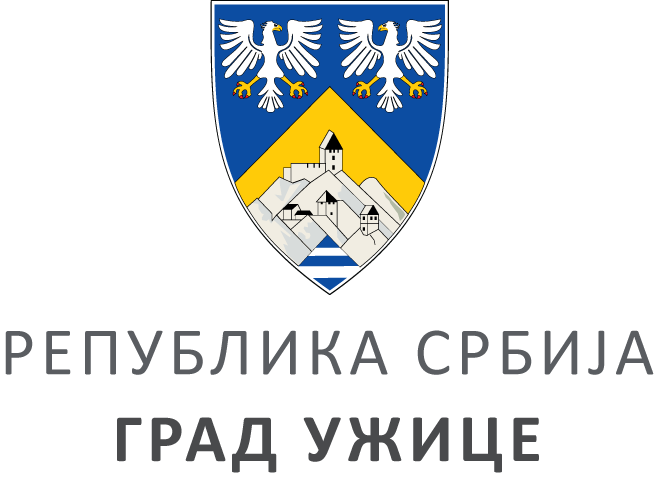 ГРАДСКА УПРАВА ЗА ИНФРАСТРУКТУРУ И РАЗВОЈГРАДСКА УПРАВА ЗА ИНФРАСТРУКТУРУ И РАЗВОЈГРАДСКА УПРАВА ЗА ИНФРАСТРУКТУРУ И РАЗВОЈГРАДСКА УПРАВА ЗА ИНФРАСТРУКТУРУ И РАЗВОЈVIII ББрој: 404-245/19ББрој: 404-245/19Датум:Датум:05.09.2019.ПоглављеНазив поглављаСтранаIОпшти подаци о јавној набавци3.IIВрста, техничке карактеристике (спецификације), квалитет, количина и опис добара, радова или услуга, начин спровођења контроле и обезбеђења гаранције квалитета, рок извршења, место извршења или испoруке добара, евентуалне додатне услуге и сл.	4. IIIТехничка документација и планови 5. IVУслови за учешће у поступку јавне набавке из чл. 75. и 76. ЗЈН и упутство како се доказује испуњеност тих услова6. VКритеријуми за доделу уговора12.VIСписак образаца који су саставни део конкурсне документације13. VIIУпутство понуђачима како да сачине понуду47.Р.брОБАВЕЗНИ УСЛОВИНАЧИН ДОКАЗИВАЊА1.Да је регистрован код надлежног органа, односно уписан у одговарајући регистар (чл. 75. ст. 1. тач. 1) ЗЈН);ИЗЈАВА (Образац 4. у поглављу VI ове конкурсне документације), којом понуђач под пуном материјалном и кривичном одговорношћу потврђује да испуњава услове за учешће у поступку јавне набавке из чл. 75. ст. 1. тач. 1) до 4) ЗЈН, дефинисане овом конкурсном документацијом____________________________________ИЗЈАВА (Образац 8. у поглављу VI ове конкурсне документације), којом понуђач потврђује да испуњава услове за учешће у поступку јавне набавке из чл. 75. став 2 ЗЈН, дефинисане овом конкурсном документацијом.2.Да он и његов законски заступник није осуђиван за неко од кривичних дела као члан организоване криминалне групе, да није осуђиван за кривична дела против привреде, кривична дела против животне средине, кривично дело примања или давања мита, кривично дело преваре (чл. 75. ст. 1. тач. 2) ЗЈН);ИЗЈАВА (Образац 4. у поглављу VI ове конкурсне документације), којом понуђач под пуном материјалном и кривичном одговорношћу потврђује да испуњава услове за учешће у поступку јавне набавке из чл. 75. ст. 1. тач. 1) до 4) ЗЈН, дефинисане овом конкурсном документацијом____________________________________ИЗЈАВА (Образац 8. у поглављу VI ове конкурсне документације), којом понуђач потврђује да испуњава услове за учешће у поступку јавне набавке из чл. 75. став 2 ЗЈН, дефинисане овом конкурсном документацијом.3.Да је измирио доспеле порезе, доприносе и друге јавне дажбине у складу са прописима Републике Србије или стране државе када има седиште на њеној територији (чл. 75. ст. 1. тач. 4) ЗЈН);ИЗЈАВА (Образац 4. у поглављу VI ове конкурсне документације), којом понуђач под пуном материјалном и кривичном одговорношћу потврђује да испуњава услове за учешће у поступку јавне набавке из чл. 75. ст. 1. тач. 1) до 4) ЗЈН, дефинисане овом конкурсном документацијом____________________________________ИЗЈАВА (Образац 8. у поглављу VI ове конкурсне документације), којом понуђач потврђује да испуњава услове за учешће у поступку јавне набавке из чл. 75. став 2 ЗЈН, дефинисане овом конкурсном документацијом.4.Да је поштовао обавезе које произлазе из важећих прописа о заштити на раду, запошљавању и условима рада, заштити животне средине, као и да нема забрану обављања делатности која је на снази у време подношења понуде (чл. 75. ст. 2. ЗЈН).ИЗЈАВА (Образац 4. у поглављу VI ове конкурсне документације), којом понуђач под пуном материјалном и кривичном одговорношћу потврђује да испуњава услове за учешће у поступку јавне набавке из чл. 75. ст. 1. тач. 1) до 4) ЗЈН, дефинисане овом конкурсном документацијом____________________________________ИЗЈАВА (Образац 8. у поглављу VI ове конкурсне документације), којом понуђач потврђује да испуњава услове за учешће у поступку јавне набавке из чл. 75. став 2 ЗЈН, дефинисане овом конкурсном документацијом.Р.бр.ДОДАТНИ УСЛОВИНАЧИН ДОКАЗИВАЊА1.Да понуђач има у радном односу на неодређено или одређено време или ангажоване по основу уговора ван радног односа одговорне извођаче радова са личним лиценцама и то:Копија личне лиценце издате од Инжењерске коморе Србије, потврда о важењу лиценце и доказ о радном статусу (за носиоца лиценце који је запослен код понуђача: фотокопија уговора о раду и фотокопија МА или другог одговарајућег обрасца, односно за носиоца лиценце који није запослен код понуђача: фотокопија  уговора ван радног односа)Ако у уговору ван радног односа није наведено да ће носилац лиценце бити ангажован за реализацију радова који су предмет ове јавне набавке потребно је приложити Анекс уговора којим се то дефинише.За лица ван радног односа (ангажована у складу са Законом о раду) период радног ангажовања мора да покрива период на који се уговара предметна јавна набавка.Наручилац ће прихватити следеће уговоре ван радног односа:1. Уговор о привремено повременим пословима2. Уговор о делу (ради обављања послова који су ван делатности послодавца)3. Уговор о допунском раду2.Да располаже довољним техничким капацитетом односно да располаже следећом техничком опремом:- пописна листа са датумом 31.12.2018. године, потписанa од стране овлашћеног лица понуђача и оверенa печатом понуђача или аналитичкa картицa основних средстава потписанa од стране овлашћеног лица понуђача и оверенa печатом понуђача;- рачун и отпремницa за средства набављена од 1.1.2019. године;- уговор о закупу уколико је средство набављено од стране закуподавца након 1.1.2019. године;- уговор о лизингуНа наведеним доказима мора видно бити означена тражена техничка опрема.Напомена: Ако се из наведене документације не може јасно утврдити одређена спецификација опреме (тежина, висина, ширина...) потребно је о томе доставити одговарајући доказ (очитана саобраћајна дозвола, и сл.) из ког се несумљиво могу утврдити тражене карактеристике.Напомена: уговор о закупу или лизингу мора трајати до краја трајања уговора.3.Да располаже неопходним пословним капацитетом односно да је у претходне три године (2016., 2017. и 2018.) извео радове на инсталацијама водовода, кишне и фекалне канализације (спољне мреже и пратећи хидротехнички објекти) у износу од минимум 8.000.000 динара без пдв-а.Потврда, уговор и окончана ситуација (прва и последња страна окончане ситуације са рекапитулацијом радова) за све реализоване уговоре.Уколико је уговор анексиран, неопходно је доставити све анексе тог уговора уколико се њима мења првобитно уговорена цена.Потврде наручилаца не морају бити на Обрасцу из конкурсне документације.Потврде наручилаца о реализацији закњучених уговора треба да садрже:- назив и адреса наручиоца- назив и адреса понуђача- предмет уговора- вредност изведених радова- број и датум уговора- контакт особа наручиоца и телефон- потпис овлашћеног лица и печат наручиоцаПосебна напомена:Уколико је понуђач у реализацији уговора наступао у групи понуђача, као носилац посла или члан групе, биће му призната само вредност радова коју је самостално извео. Уколико се на потврди наручиоца не налази тај издвојени износ, потребно је доставити о томе одговарајући доказ – уговоре и/или ситуације између чланова групе понуђача или друге доказе на основу којих се може утврдити тачан износ и врста изведених радова од стране понуђача.4.Да,  случају заједничке понуде достави споразумСпоразум којим се понуђачи из групе међусобно и према наручиоцу обавезују на извршење јавне набавкеНАЗИВ ОБРАСЦАБРОЈ ОБРАСЦА1.Образац понудеОБРАЗАЦ БР. 12.Трошкови припреме понудеОБРАЗАЦ БР. 23.Изјава о независној понудиОБРАЗАЦ БР. 34.  Изјава понуђача о испуњености обавезних услова за учешће у поступку јавне набавке чл.75. ЗЈНОБРАЗАЦ БР. 45.Изјава подизвођача о испуњености обавезних услова за учешће у поступку јавне набавке чл.75. ЗЈНОБРАЗАЦ БР. 56.Изјава о одговорном извођачу ОБРАЗАЦ БР. 67.Изјава о расположивости техничке опремеОБРАЗАЦ БР. 78.Списак изведених радоваОБРАЗАЦ БР. 89.Потврда о реализацији уговораОБРАЗАЦ БР. 910.Изјава понуђача о поштовању важећих прописа о заштити на раду, запошљавању и условима рада, заштити животне средине, као и да нема забрану обављања делатностиОБРАЗАЦ БР. 1011.Модел уговораОБРАЗАЦ БР. 1112.Предмер радова - образац структуре понуђене ценеОБРАЗАЦ БР. 12Назив понуђача:Адреса понуђача:Матични број понуђача:Порески идентификациони број понуђача (ПИБ):Име особе за контакт:Електронска адреса понуђача (e-mail):Телефон:Телефакс:Број рачуна понуђача и назив банке:Лице овлашћено за потписивање уговораВрста правно лица којој понуђач припада (заокружити):А) микро предузећеБ) мало предузећеВ) средње предузећеГ) велико предузећеА) САМОСТАЛНО Б) СА ПОДИЗВОЂАЧЕМВ) КАО ЗАЈЕДНИЧКУ ПОНУДУ1)Назив подизвођача:Адреса:Матични број:Порески идентификациони број:Име особе за контакт:Проценат укупне вредности набавке који ће извршити подизвођач:Део предмета набавке који ће извршити подизвођач:Врста правно лица којој понуђач припада (заокружити):А) микро предузећеБ) мало предузећеВ) средње предузећеГ) велико предузеће2)Назив подизвођача:Адреса:Матични број:Порески идентификациони број:Име особе за контакт:Проценат укупне вредности набавке који ће извршити подизвођач:Део предмета набавке који ће извршити подизвођач:Врста правно лица којој понуђач припада (заокружити):А) микро предузећеБ) мало предузећеВ) средње предузећеГ) велико предузеће1)Назив учесника у заједничкој понуди:Адреса:Матични број:Порески идентификациони број:Име особе за контакт:Врста правно лица којој понуђач припада (заокружити):А) микро предузећеБ) мало предузећеВ) средње предузећеГ) велико предузеће2)Назив учесника у заједничкој понуди:Адреса:Матични број:Порески идентификациони број:Име особе за контакт:Врста правно лица којој понуђач припада (заокружити):А) микро предузећеБ) мало предузећеВ) средње предузећеГ) велико предузећеУкупна цена без ПДВ-а Укупна цена са ПДВ-омРок и начин плаћањаРок плаћања је до 45 дана од дана пријема оверене привремене односно окончане ситуације све у складу са Законом о роковима измирења новчаних обавеза у комерцијалним трансакцијама („Службени гласник РС”, бр. 119/12, 68/15 и 113/2017). Плаћање се врши уплатом на рачун понуђача.Понуђачу није дозвољено да захтева аванс. Рок за извођење _____ календарских дана (не дужи од 45) од дана увођења у посао (уписати)Рок важења понуде_____ дана (минимум 60) од дана отварања понуда (уписати)Гарантни период _______ године (минимум 2) од дана примопредаје предмета јавне набавке (уписати)ВРСТА ТРОШКАИЗНОС ТРОШКА У РСДУКУПАН ИЗНОС ТРОШКОВА ПРИПРЕМАЊА ПОНУДЕДатум:Потпис понуђачаДатум:Потпис понуђачаИЗЈАВА О ОДГОВОРНОМ ИЗВОЂАЧУ Бр.Име и презимеБрој лиценцеНазив понуђача (члана групе понуђача) који ангажује одговорног извођача:Основ ангажовања:    1. Запослен код       понуђача    2. Ангажован уговором1.2.3.Ред. бр.Техничко средствоКом.Редни број и бр. стране са пописне листеБрој уговора о лизингу или закупуУписати у чијем је власништву  техничко средство1.Комбинована машина за ископ и утовар 12.Камион мин. Носивости 10 тона13.Вибро-плоча14.Компресор са гарнитуром пнеуматских пикамера1НаручилацПериод извођења радоваВрста радоваВредност  изведених радова (без ПДВ-а)УКУПНО изведених радова без ПДВ-а: УКУПНО изведених радова без ПДВ-а: УКУПНО изведених радова без ПДВ-а: Назив Наручиоца Адреса________________________________________________________________ЗА НАРУЧИОЦАЗА ИЗВОЂАЧА РАДОВАНАЧЕЛНИКМилоје МарићPREDMER RADOVA
za izradu kišne  kanalizacije kod škole u KrvavcimaPREDMER RADOVA
za izradu kišne  kanalizacije kod škole u KrvavcimaPREDMER RADOVA
za izradu kišne  kanalizacije kod škole u KrvavcimaPREDMER RADOVA
za izradu kišne  kanalizacije kod škole u KrvavcimaPREDMER RADOVA
za izradu kišne  kanalizacije kod škole u KrvavcimaPREDMER RADOVA
za izradu kišne  kanalizacije kod škole u KrvavcimaPREDMER RADOVA
za izradu kišne  kanalizacije kod škole u KrvavcimaPREDMER RADOVA
za izradu kišne  kanalizacije kod škole u KrvavcimaPREDMER RADOVA
za izradu kišne  kanalizacije kod škole u KrvavcimaPREDMER RADOVA
za izradu kišne  kanalizacije kod škole u KrvavcimaPREDMER RADOVA
za izradu kišne  kanalizacije kod škole u KrvavcimaPREDMER RADOVA
za izradu kišne  kanalizacije kod škole u KrvavcimaPREDMER RADOVA
za izradu kišne  kanalizacije kod škole u KrvavcimaPREDMER RADOVA
za izradu kišne  kanalizacije kod škole u KrvavcimaPREDMER RADOVA
za izradu kišne  kanalizacije kod škole u KrvavcimaPREDMER RADOVA
za izradu kišne  kanalizacije kod škole u KrvavcimaПредмер радоваПредмер радоваПредмер радоваПредмер радоваПредмер радоваПредмер радоваПредмер радоваПредмер радоваПредмер радоваПредмер радоваПредмер радоваПредмер радоваПредмер радоваПредмер радоваПредмер радоваПредмер радоваПредмер радоваПредмер радоваПредмер радоваПредмер радоваRed. br. Red. br. Red. br. Opis pozicijeOpis pozicijeOpis pozicijeЈ.М. Ј.М.  Količina   Količina   Količina   Količina   Količina   Jedinična cena bez PDV-а  Ukupna cena bez PDV-а Ukupna cena bez PDV-а Ukupna cena bez PDV-а Ukupna cena bez PDV-а Ukupna cena bez PDV-а Ukupna cena bez PDV-а 1. - HIDROTEHNIČKE INSTALACIJE1. - HIDROTEHNIČKE INSTALACIJE1. - HIDROTEHNIČKE INSTALACIJE1. - HIDROTEHNIČKE INSTALACIJE1. - HIDROTEHNIČKE INSTALACIJE1. - HIDROTEHNIČKE INSTALACIJE1. - HIDROTEHNIČKE INSTALACIJE1. - HIDROTEHNIČKE INSTALACIJE1. - HIDROTEHNIČKE INSTALACIJE1. - HIDROTEHNIČKE INSTALACIJE1. - HIDROTEHNIČKE INSTALACIJE1. - HIDROTEHNIČKE INSTALACIJE1. - HIDROTEHNIČKE INSTALACIJE1. - HIDROTEHNIČKE INSTALACIJE1. - HIDROTEHNIČKE INSTALACIJE1. - HIDROTEHNIČKE INSTALACIJE1. - HIDROTEHNIČKE INSTALACIJE1. - HIDROTEHNIČKE INSTALACIJE1. - HIDROTEHNIČKE INSTALACIJE1. - HIDROTEHNIČKE INSTALACIJEOPŠTI TEHNIČKI USLOVI OPŠTI TEHNIČKI USLOVI OPŠTI TEHNIČKI USLOVI OPŠTI TEHNIČKI USLOVI OPŠTI TEHNIČKI USLOVI OPŠTI TEHNIČKI USLOVI OPŠTI TEHNIČKI USLOVI OPŠTI TEHNIČKI USLOVI OPŠTI TEHNIČKI USLOVI OPŠTI TEHNIČKI USLOVI OPŠTI TEHNIČKI USLOVI OPŠTI TEHNIČKI USLOVI OPŠTI TEHNIČKI USLOVI OPŠTI TEHNIČKI USLOVI OPŠTI TEHNIČKI USLOVI OPŠTI TEHNIČKI USLOVI OPŠTI TEHNIČKI USLOVI OPŠTI TEHNIČKI USLOVI OPŠTI TEHNIČKI USLOVI OPŠTI TEHNIČKI USLOVI                                                             KIŠNA  KANALIZAIJA                                                                                      KIŠNA  KANALIZAIJA                                                                                      KIŠNA  KANALIZAIJA                                                                                      KIŠNA  KANALIZAIJA                                                                                      KIŠNA  KANALIZAIJA                                                                                      KIŠNA  KANALIZAIJA                                                                                      KIŠNA  KANALIZAIJA                                                                                      KIŠNA  KANALIZAIJA                                                                                      KIŠNA  KANALIZAIJA                                                                                      KIŠNA  KANALIZAIJA                                                                                      KIŠNA  KANALIZAIJA                                                                                      KIŠNA  KANALIZAIJA                                                                                      KIŠNA  KANALIZAIJA                                                                                      KIŠNA  KANALIZAIJA                                                                                      KIŠNA  KANALIZAIJA                                                                                      KIŠNA  KANALIZAIJA                                                                                      KIŠNA  KANALIZAIJA                                                                                      KIŠNA  KANALIZAIJA                                                                                      KIŠNA  KANALIZAIJA                                                                                      KIŠNA  KANALIZAIJA                          A. PRETHODNI RADOVI A. PRETHODNI RADOVI A. PRETHODNI RADOVI A. PRETHODNI RADOVI A. PRETHODNI RADOVI A. PRETHODNI RADOVI A. PRETHODNI RADOVI A. PRETHODNI RADOVI A. PRETHODNI RADOVI A. PRETHODNI RADOVI A. PRETHODNI RADOVI A. PRETHODNI RADOVI A. PRETHODNI RADOVI A. PRETHODNI RADOVI A. PRETHODNI RADOVI A. PRETHODNI RADOVI A. PRETHODNI RADOVI A. PRETHODNI RADOVI A. PRETHODNI RADOVI A. PRETHODNI RADOVI 111Obeležavanje  trase projektovanih instalacija ViK, saglasno priloženom situacionom planu, sa obeležavanjem položaja vodovodnih šahtova i revizionih silaza. Obračun po m'.Obeležavanje  trase projektovanih instalacija ViK, saglasno priloženom situacionom planu, sa obeležavanjem položaja vodovodnih šahtova i revizionih silaza. Obračun po m'.Obeležavanje  trase projektovanih instalacija ViK, saglasno priloženom situacionom planu, sa obeležavanjem položaja vodovodnih šahtova i revizionih silaza. Obračun po m'.komkom250,00 250,00 250,00 250,00 250,00 UKUPNO:B. KIŠNA  KANALIZACIJAB. KIŠNA  KANALIZACIJAB. KIŠNA  KANALIZACIJAB. KIŠNA  KANALIZACIJAB. KIŠNA  KANALIZACIJAB. KIŠNA  KANALIZACIJAB. KIŠNA  KANALIZACIJAB. KIŠNA  KANALIZACIJAB. KIŠNA  KANALIZACIJAB. KIŠNA  KANALIZACIJAB. KIŠNA  KANALIZACIJAB. KIŠNA  KANALIZACIJAB. KIŠNA  KANALIZACIJAB. KIŠNA  KANALIZACIJAB. KIŠNA  KANALIZACIJAB. KIŠNA  KANALIZACIJAB. KIŠNA  KANALIZACIJAB. KIŠNA  KANALIZACIJAB. KIŠNA  KANALIZACIJAB. KIŠNA  KANALIZACIJA B.1.) B.1.) B.1.)ZEMLJANI RADOVI                                      ZEMLJANI RADOVI                                      ZEMLJANI RADOVI                                      ZEMLJANI RADOVI                                      ZEMLJANI RADOVI                                      ZEMLJANI RADOVI                                      ZEMLJANI RADOVI                                      ZEMLJANI RADOVI                                      ZEMLJANI RADOVI                                      ZEMLJANI RADOVI                                      ZEMLJANI RADOVI                                      ZEMLJANI RADOVI                                      ZEMLJANI RADOVI                                      ZEMLJANI RADOVI                                      ZEMLJANI RADOVI                                      ZEMLJANI RADOVI                                      ZEMLJANI RADOVI                                      111                     
Ručni ili mašinski iskop zemljišta II i III kategorije za rovove vodovodnih i kanalizacionih cevi.Širina rova za vodovod je 0,8m a za kanalizaciju 1,0m. Dubine rova preko 1,0m obavezno obezbediti podgradom. Obračun po m3 iskopane zemlje.                     
Ručni ili mašinski iskop zemljišta II i III kategorije za rovove vodovodnih i kanalizacionih cevi.Širina rova za vodovod je 0,8m a za kanalizaciju 1,0m. Dubine rova preko 1,0m obavezno obezbediti podgradom. Obračun po m3 iskopane zemlje.                     
Ručni ili mašinski iskop zemljišta II i III kategorije za rovove vodovodnih i kanalizacionih cevi.Širina rova za vodovod je 0,8m a za kanalizaciju 1,0m. Dubine rova preko 1,0m obavezno obezbediti podgradom. Obračun po m3 iskopane zemlje.m3m3242,00 242,00 242,00 242,00 242,00 222   Grubo i fino planiranje dna rova sa istovremenim otkopom od 0.03 m3 na m2 planiranog terena.Planiranje izvršiti sa tačnošću ± 1 cm.Obračun po m2 isplanirane površine.   Grubo i fino planiranje dna rova sa istovremenim otkopom od 0.03 m3 na m2 planiranog terena.Planiranje izvršiti sa tačnošću ± 1 cm.Obračun po m2 isplanirane površine.   Grubo i fino planiranje dna rova sa istovremenim otkopom od 0.03 m3 na m2 planiranog terena.Planiranje izvršiti sa tačnošću ± 1 cm.Obračun po m2 isplanirane površine.m2m2222,00 222,00 222,00 222,00 222,00 333Razupuranje rova drvenom podgradom. Razupiranje izvršiti po celoj dubini rova obostrano, vodeći računa da se razupiranjem osigura nesmetan rad, sigurnost radnika i samog iskopa. Podgrađivanje vršiti paralelno sa napredovanjem iskopa. Obračun se vrši po m² razuprte površine. Razupuranje rova drvenom podgradom. Razupiranje izvršiti po celoj dubini rova obostrano, vodeći računa da se razupiranjem osigura nesmetan rad, sigurnost radnika i samog iskopa. Podgrađivanje vršiti paralelno sa napredovanjem iskopa. Obračun se vrši po m² razuprte površine. Razupuranje rova drvenom podgradom. Razupiranje izvršiti po celoj dubini rova obostrano, vodeći računa da se razupiranjem osigura nesmetan rad, sigurnost radnika i samog iskopa. Podgrađivanje vršiti paralelno sa napredovanjem iskopa. Obračun se vrši po m² razuprte površine. m2m270,00 70,00 70,00 70,00 70,00 444Nabavka, transport i ugrađivanje peska ispod, sa strane i iznad cevi. Posle postavljanja cevi na posteljicu izvršiti zatrpavanje cevi peskom/pcs najmanje 10cm iznad temena cevi po celoj širini rova osim kod spojeva. Nasipanje vršiti ručno u slojevima od najviše 30cm sa istovremenim podbijanjem ispod cevi i nabijanjem slojeva ručnim nabijačima. Maksimalna veličina zrna peska ne sme preći granulaciju od 3mm. Plaća se po m³ ugrađenog peska u rov.Nabavka, transport i ugrađivanje peska ispod, sa strane i iznad cevi. Posle postavljanja cevi na posteljicu izvršiti zatrpavanje cevi peskom/pcs najmanje 10cm iznad temena cevi po celoj širini rova osim kod spojeva. Nasipanje vršiti ručno u slojevima od najviše 30cm sa istovremenim podbijanjem ispod cevi i nabijanjem slojeva ručnim nabijačima. Maksimalna veličina zrna peska ne sme preći granulaciju od 3mm. Plaća se po m³ ugrađenog peska u rov.Nabavka, transport i ugrađivanje peska ispod, sa strane i iznad cevi. Posle postavljanja cevi na posteljicu izvršiti zatrpavanje cevi peskom/pcs najmanje 10cm iznad temena cevi po celoj širini rova osim kod spojeva. Nasipanje vršiti ručno u slojevima od najviše 30cm sa istovremenim podbijanjem ispod cevi i nabijanjem slojeva ručnim nabijačima. Maksimalna veličina zrna peska ne sme preći granulaciju od 3mm. Plaća se po m³ ugrađenog peska u rov.m3m376,00 76,00 76,00 76,00 76,00 555Zatrpavanje rova i prostora oko objekata sa materijalom iz iskopa nakon završenog ispitivanja i izgradnje objekata. Potrebna zbijenost 95% po Proktoru. Pribaviti atest o zbijenosti nad budućim saobraćajnim površinama. Obračun po m3 kom/pcsplet zatrpanog materijalom iz iskopa.Zatrpavanje rova i prostora oko objekata sa materijalom iz iskopa nakon završenog ispitivanja i izgradnje objekata. Potrebna zbijenost 95% po Proktoru. Pribaviti atest o zbijenosti nad budućim saobraćajnim površinama. Obračun po m3 kom/pcsplet zatrpanog materijalom iz iskopa.Zatrpavanje rova i prostora oko objekata sa materijalom iz iskopa nakon završenog ispitivanja i izgradnje objekata. Potrebna zbijenost 95% po Proktoru. Pribaviti atest o zbijenosti nad budućim saobraćajnim površinama. Obračun po m3 kom/pcsplet zatrpanog materijalom iz iskopa.m3m3134,00 134,00 134,00 134,00 134,00  6 6 6Rušenje  betonskog  poda  u  učionici  za prolaz  kišne  kanalizacije. Iskop  zemlje, odvoz  zemlje  van  učionice.  Nasipanje  peska  pre  I  posle  poganja  cevi  kišne  kanaliyacije.  Nasipanje  šljunka sa  nabijanjem I  betonirabje  poda. (sve  dovedti  u  prvobitno  stanje).Obračun  po  m1  kanalaRušenje  betonskog  poda  u  učionici  za prolaz  kišne  kanalizacije. Iskop  zemlje, odvoz  zemlje  van  učionice.  Nasipanje  peska  pre  I  posle  poganja  cevi  kišne  kanaliyacije.  Nasipanje  šljunka sa  nabijanjem I  betonirabje  poda. (sve  dovedti  u  prvobitno  stanje).Obračun  po  m1  kanalaRušenje  betonskog  poda  u  učionici  za prolaz  kišne  kanalizacije. Iskop  zemlje, odvoz  zemlje  van  učionice.  Nasipanje  peska  pre  I  posle  poganja  cevi  kišne  kanaliyacije.  Nasipanje  šljunka sa  nabijanjem I  betonirabje  poda. (sve  dovedti  u  prvobitno  stanje).Obračun  po  m1  kanalam1m126,00 26,00 26,00 26,00 26,00  B.2) B.2) B.2)BETONSKI RADOVIBETONSKI RADOVIBETONSKI RADOVI777Nabavka, transport i montaža livenogvozdenog poklopca za šahtove, sa ugradbenim ramom. Pozicijon je obuhvaćen sav potreban materijal za ugradnju.Obračun po kom/pcsadu kom/pcsplet ugrađenog i ispitanog poklopca.Nabavka, transport i montaža livenogvozdenog poklopca za šahtove, sa ugradbenim ramom. Pozicijon je obuhvaćen sav potreban materijal za ugradnju.Obračun po kom/pcsadu kom/pcsplet ugrađenog i ispitanog poklopca.Nabavka, transport i montaža livenogvozdenog poklopca za šahtove, sa ugradbenim ramom. Pozicijon je obuhvaćen sav potreban materijal za ugradnju.Obračun po kom/pcsadu kom/pcsplet ugrađenog i ispitanog poklopca.komkom10,00 10,00 10,00 10,00 10,00 888Izrada šahtova za  kanalizaciju  od  prefabrikovanih elenenata, okruglog  prečnika  1,00m, debljine zidova 15cm, proizvedenih od vodonepropusnog betona MB 30. Izbetonirati  armirano  betonsku  podlogu  od betona  MB  20  i  preko  nje  postaviti  armirano  betonske  prstenove. Na  vrhu  postaviti  suženi  deo  visine  60 cm ,  a  iznad  armirani  prsten.  U  prsten  ugraditi  poklopac,  koji  se  posebno plaća. U  cenu  ulazi:  betoniranje  dna  sa  izradom  kinete,  serklaž,  betonski  prstenovi, penjalice  i  pomoćna  skela.  Obračun  po  m1. Izrada šahtova za  kanalizaciju  od  prefabrikovanih elenenata, okruglog  prečnika  1,00m, debljine zidova 15cm, proizvedenih od vodonepropusnog betona MB 30. Izbetonirati  armirano  betonsku  podlogu  od betona  MB  20  i  preko  nje  postaviti  armirano  betonske  prstenove. Na  vrhu  postaviti  suženi  deo  visine  60 cm ,  a  iznad  armirani  prsten.  U  prsten  ugraditi  poklopac,  koji  se  posebno plaća. U  cenu  ulazi:  betoniranje  dna  sa  izradom  kinete,  serklaž,  betonski  prstenovi, penjalice  i  pomoćna  skela.  Obračun  po  m1. Izrada šahtova za  kanalizaciju  od  prefabrikovanih elenenata, okruglog  prečnika  1,00m, debljine zidova 15cm, proizvedenih od vodonepropusnog betona MB 30. Izbetonirati  armirano  betonsku  podlogu  od betona  MB  20  i  preko  nje  postaviti  armirano  betonske  prstenove. Na  vrhu  postaviti  suženi  deo  visine  60 cm ,  a  iznad  armirani  prsten.  U  prsten  ugraditi  poklopac,  koji  se  posebno plaća. U  cenu  ulazi:  betoniranje  dna  sa  izradom  kinete,  serklaž,  betonski  prstenovi, penjalice  i  pomoćna  skela.  Obračun  po  m1. Šaht okrugao  prečnika  1,00m1.Šaht okrugao  prečnika  1,00m1.Šaht okrugao  prečnika  1,00m1.m1m111,00 11,00 11,00 11,00 11,00 999Izrada  betionskeog  kanala  od  armiranig  betona  širine  050m  visine  0.10m. Debljina  dna  i zidova  kanala 0.10m .  Obračun  po  m1Izrada  betionskeog  kanala  od  armiranig  betona  širine  050m  visine  0.10m. Debljina  dna  i zidova  kanala 0.10m .  Obračun  po  m1Izrada  betionskeog  kanala  od  armiranig  betona  širine  050m  visine  0.10m. Debljina  dna  i zidova  kanala 0.10m .  Obračun  po  m1m1m176,00 76,00 76,00 76,00 76,00 101010Nabavka i montaža   montažnih  liniskih  kanala  ACO -Multi Drain  X 200  od  polimer  betona,  sa  rešetkom  od  livenog  gvožđa za  klasu  opterećenja  C250.  Dimenzije  235/120 mm. Ispod  rigole  postaviti  betonsku  podlogu  debljine  5 cm.Nabavka i montaža   montažnih  liniskih  kanala  ACO -Multi Drain  X 200  od  polimer  betona,  sa  rešetkom  od  livenog  gvožđa za  klasu  opterećenja  C250.  Dimenzije  235/120 mm. Ispod  rigole  postaviti  betonsku  podlogu  debljine  5 cm.Nabavka i montaža   montažnih  liniskih  kanala  ACO -Multi Drain  X 200  od  polimer  betona,  sa  rešetkom  od  livenog  gvožđa za  klasu  opterećenja  C250.  Dimenzije  235/120 mm. Ispod  rigole  postaviti  betonsku  podlogu  debljine  5 cm.m1m1142,00 142,00 142,00 142,00 142,00  KIŠNA KANALIZACIJA KIŠNA KANALIZACIJA KIŠNA KANALIZACIJA111111Nabavka i ugrađivanje kanalizacionih cevi PVC- U klasa SN 8, sa  fazonskim  komadima .Cevi montirati  prema  tehničkim  propisima sa padom prema  projektu.Spajanje  cevi  međusobno  ili  sa  fazonskim  komadima izvesti  zaptivnim prstenom a prema uputstvu  proizvođača.U cenu uračunati pored montaže cevi, pregled, kontrola pravilnog oticanja, sav rad, materijal i ostale troškove.Obračun po m1 – komplet mereno po osovini cevi. Nabavka i ugrađivanje kanalizacionih cevi PVC- U klasa SN 8, sa  fazonskim  komadima .Cevi montirati  prema  tehničkim  propisima sa padom prema  projektu.Spajanje  cevi  međusobno  ili  sa  fazonskim  komadima izvesti  zaptivnim prstenom a prema uputstvu  proizvođača.U cenu uračunati pored montaže cevi, pregled, kontrola pravilnog oticanja, sav rad, materijal i ostale troškove.Obračun po m1 – komplet mereno po osovini cevi. Nabavka i ugrađivanje kanalizacionih cevi PVC- U klasa SN 8, sa  fazonskim  komadima .Cevi montirati  prema  tehničkim  propisima sa padom prema  projektu.Spajanje  cevi  međusobno  ili  sa  fazonskim  komadima izvesti  zaptivnim prstenom a prema uputstvu  proizvođača.U cenu uračunati pored montaže cevi, pregled, kontrola pravilnog oticanja, sav rad, materijal i ostale troškove.Obračun po m1 – komplet mereno po osovini cevi. Spoljna  mrežaSpoljna  mrežaSpoljna  mrežaDN 200DN 200DN 200m1m1150,00 150,00 150,00 150,00 150,00 DN 160DN 160DN 160m1m1100,00 100,00 100,00 100,00 100,00 UKUPNO KIŠNA KANALIZACIJA (ZEMLJANI RADOVI + BETONSKI RADOVI + KIŠNA KANALIZACIJA) :UKUPNO KIŠNA KANALIZACIJA (ZEMLJANI RADOVI + BETONSKI RADOVI + KIŠNA KANALIZACIJA) :UKUPNO KIŠNA KANALIZACIJA (ZEMLJANI RADOVI + BETONSKI RADOVI + KIŠNA KANALIZACIJA) :UKUPNO KIŠNA KANALIZACIJA (ZEMLJANI RADOVI + BETONSKI RADOVI + KIŠNA KANALIZACIJA) :UKUPNO KIŠNA KANALIZACIJA (ZEMLJANI RADOVI + BETONSKI RADOVI + KIŠNA KANALIZACIJA) :UKUPNO KIŠNA KANALIZACIJA (ZEMLJANI RADOVI + BETONSKI RADOVI + KIŠNA KANALIZACIJA) :UKUPNO KIŠNA KANALIZACIJA (ZEMLJANI RADOVI + BETONSKI RADOVI + KIŠNA KANALIZACIJA) :UKUPNO KIŠNA KANALIZACIJA (ZEMLJANI RADOVI + BETONSKI RADOVI + KIŠNA KANALIZACIJA) :UKUPNO KIŠNA KANALIZACIJA (ZEMLJANI RADOVI + BETONSKI RADOVI + KIŠNA KANALIZACIJA) :UKUPNO KIŠNA KANALIZACIJA (ZEMLJANI RADOVI + BETONSKI RADOVI + KIŠNA KANALIZACIJA) :UKUPNO KIŠNA KANALIZACIJA (ZEMLJANI RADOVI + BETONSKI RADOVI + KIŠNA KANALIZACIJA) :UKUPNO KIŠNA KANALIZACIJA (ZEMLJANI RADOVI + BETONSKI RADOVI + KIŠNA KANALIZACIJA) :UKUPNO KIŠNA KANALIZACIJA (ZEMLJANI RADOVI + BETONSKI RADOVI + KIŠNA KANALIZACIJA) :UKUPNO KIŠNA KANALIZACIJA (ZEMLJANI RADOVI + BETONSKI RADOVI + KIŠNA KANALIZACIJA) :"РадВредност раова обухвата главни и помоћни рад свих потребних операција позиције предрачуна, сав рад на унутрашњем хоризонталном и вертикалном транспорту и сав потребан рад око заштите изведених конструкција од штетних утицаја за време градње (изводјење других позиција радова, врућина, хладноћа, киша, ветар и др.).Помоцне конструкцијеСве врсте скела без обзира на висину и сл. улазе у јединачну цену посла за коју су потребне. Скеле морају бити постављене на време, да не би ометале нормалан ток радова, а у цену је урачуната демонтажа и одношење скеле са градилишта.У ову цену улазе и обавезне ограде, заштитне надстрешнице, прилази, разупирање код земљаних радова, мостови за пребацивање ископа код већих дубина и др.У цену одговарајућих радова су укључени прилази и мостови за бетонирање конструкција, патоси код мешалица итд.Амортизација скеле и помоћних конструкција се обрачунава за време изградње.Сва потребна оплата без обзира на врсту, улази у јединачну цену посла за који је потребна и не наплаћује се посебно. Код оплате подразумевају се и сва потребна подупирања и укрућења и то: израда, постављање, демонтажа, чишћење и слагање. Уједно у цену оплате, односно неке позиције бетонирања улази и квашење пре бетонирања. По завршеном бетонирању сва оплата се након прописаног времена треба скинути, очистити и средити, односно припремити за поновну употребу и однети са градилишта."ОПШТИ ТЕХНИЧКИ УСЛОВИ						Све одредбе ових услова саставни су део ових описа сваког поглављ, сваке позиције и подпозиције овог предрачуна. Општи опис на почтку сваке групе радова односи се на све позиције те групе, изузев ако у опису позиције није другачије назначен.Све раодве треба извести према плановима, техничком опису, статичком прорачуну, предмеру и предрачуну радова, важећим техничким прописима, важећим стандардима, као и упутству надзорног органа.Јединичном ценом сваке позиције предрачуна обухваћени су сви потребни елементи за њено формирање тако да она у погодбеном предрачуну буде коначна.Јединична цена садржи следеће елементе:МатеријалПод ценом материјала подразумева се набавна цена главног, помоћног и везног материјала, заједно са трошковима набавке, ценом спољног и унутрашњег транспорта, без обзира на превозно средство које је употребљено са свим потребним утоваром, истоваром, складиштењем и чувањем на градилишту од кварења и пропадања, са потребним манипулацијама (нпр. преслагање цемента и томе сл.), давање потребних узорака на испитивање и сл.Предрачуном радова за неке материјале није ближе прецизиран производјач, или заштићени трговаки назив, назив материјала, или конструкције чија се употреба предвидја. У сваком случају и за прецизиране и не прецизиране материјале даје се могућнос изводјачу да може применити адекватне материјале, или конструкције различитих производјача, или различитих трговачких назива. Подразумева се да кавлитет и погодност примене тих материјала, или конструкција мора бити најмање на истом, или вишем нивоу од захтеваног, односно пројектованог квалитета. Поред тога примена таквих материјала и конструкција дозвољава се само  уз претходну сагласност пројектаната и инвеститора.								Остали трошкови и дажбине (фактор)На јединачну цену радне снаге изводјач зарачунава свој фактор који се формира на бази постојећих прописа и инструмената, као и сопственим особеним начином привредјивања изводјача радова (разни порези, таксе, камате, осигурања, зараде, фондови, обнова средстава, плате служби пут итд.).Поред тога изво|ач има фактором да обухвати следеће факторе који му се неће посебно плаћати било као предрачунска средства или накнадни рад и то:1. све хигијенско-техничке заштитне мере за личну заштиту радника, заштиту на објекту и за околину (као ограде, мостови, надстрешнице, разне помоћне и санитарне објекте идр.), као и заштита постојећег зеленила на градилишту;2. трошкова радне механизације, ако није из сопственог погона;3. сва обележавања пре почетка ископа и касније при изградњи објекта;4. чишћење и одржавање реда на објекту за време изводјења радова, са одвозом разног смећа, шута и отпадака, док се завршно чишћење предвидја као посебна позиција;5. сва потребна испитивања материјала и прибављање потребних атеста, нарочито за бетон, креч, опеку, песак и шљунак;6. испитивање исправности димњака, вентилације идр., у циљу добијања потврде од надлежних институција и органа о исправности истих;7. уредјивање градилишног простора и земљишта око новоподигнутих објеката, које је коришћено за градилиште, односно његово дово|ење у уредно стање без остатка градјевинског шута, обезбедјење могућности за ускладиштење материјала и алата коопераната, занатлија и инсталатера;8. евентуална за{тита објекта (конзервирање) у екстремним периодима времена градње. Уколико се изградња објекта наставља у току летњег или зимског периода, изво|а~ је ду`ан објекте за{титити од пропадања и смрзавања, а све о{те}ене делове од мраза или другог, при наставку радова да поправи и доведе у ред о свом тро{ку. Ова заштита треба да се обезбеди и у летњем периоду од пребрзог сушења и сл., као и неговање конструкције после израде (нпр. квашење бетона);9. извођач не може накнадно теретити инвеститора повећаним трошковима око рада у зимским условима, за накнаду трошкова евентуалног загревања, или повећаних дневница за рад по мразу, јер се то сматра проблемом изво|ача, осим ако се другачије не уговори;10. осигурање објекта за време изво|ења код Осигуравајућег завода, тако|е је обавеза изво|ача и садржана је у факторима;11. никакви посебни трошкови било да су наведени, у овом тексту, неће се посебно признавати, јер се све треба укључити кроз фактор у јединачне цене за сваки рад.						"РадВредност раова обухвата главни и помоћни рад свих потребних операција позиције предрачуна, сав рад на унутрашњем хоризонталном и вертикалном транспорту и сав потребан рад око заштите изведених конструкција од штетних утицаја за време градње (изводјење других позиција радова, врућина, хладноћа, киша, ветар и др.).Помоцне конструкцијеСве врсте скела без обзира на висину и сл. улазе у јединачну цену посла за коју су потребне. Скеле морају бити постављене на време, да не би ометале нормалан ток радова, а у цену је урачуната демонтажа и одношење скеле са градилишта.У ову цену улазе и обавезне ограде, заштитне надстрешнице, прилази, разупирање код земљаних радова, мостови за пребацивање ископа код већих дубина и др.У цену одговарајућих радова су укључени прилази и мостови за бетонирање конструкција, патоси код мешалица итд.Амортизација скеле и помоћних конструкција се обрачунава за време изградње.Сва потребна оплата без обзира на врсту, улази у јединачну цену посла за који је потребна и не наплаћује се посебно. Код оплате подразумевају се и сва потребна подупирања и укрућења и то: израда, постављање, демонтажа, чишћење и слагање. Уједно у цену оплате, односно неке позиције бетонирања улази и квашење пре бетонирања. По завршеном бетонирању сва оплата се након прописаног времена треба скинути, очистити и средити, односно припремити за поновну употребу и однети са градилишта."ОПШТИ ТЕХНИЧКИ УСЛОВИ						Све одредбе ових услова саставни су део ових описа сваког поглављ, сваке позиције и подпозиције овог предрачуна. Општи опис на почтку сваке групе радова односи се на све позиције те групе, изузев ако у опису позиције није другачије назначен.Све раодве треба извести према плановима, техничком опису, статичком прорачуну, предмеру и предрачуну радова, важећим техничким прописима, важећим стандардима, као и упутству надзорног органа.Јединичном ценом сваке позиције предрачуна обухваћени су сви потребни елементи за њено формирање тако да она у погодбеном предрачуну буде коначна.Јединична цена садржи следеће елементе:МатеријалПод ценом материјала подразумева се набавна цена главног, помоћног и везног материјала, заједно са трошковима набавке, ценом спољног и унутрашњег транспорта, без обзира на превозно средство које је употребљено са свим потребним утоваром, истоваром, складиштењем и чувањем на градилишту од кварења и пропадања, са потребним манипулацијама (нпр. преслагање цемента и томе сл.), давање потребних узорака на испитивање и сл.Предрачуном радова за неке материјале није ближе прецизиран производјач, или заштићени трговаки назив, назив материјала, или конструкције чија се употреба предвидја. У сваком случају и за прецизиране и не прецизиране материјале даје се могућнос изводјачу да може применити адекватне материјале, или конструкције различитих производјача, или различитих трговачких назива. Подразумева се да кавлитет и погодност примене тих материјала, или конструкција мора бити најмање на истом, или вишем нивоу од захтеваног, односно пројектованог квалитета. Поред тога примена таквих материјала и конструкција дозвољава се само  уз претходну сагласност пројектаната и инвеститора.								Остали трошкови и дажбине (фактор)На јединачну цену радне снаге изводјач зарачунава свој фактор који се формира на бази постојећих прописа и инструмената, као и сопственим особеним начином привредјивања изводјача радова (разни порези, таксе, камате, осигурања, зараде, фондови, обнова средстава, плате служби пут итд.).Поред тога изво|ач има фактором да обухвати следеће факторе који му се неће посебно плаћати било као предрачунска средства или накнадни рад и то:1. све хигијенско-техничке заштитне мере за личну заштиту радника, заштиту на објекту и за околину (као ограде, мостови, надстрешнице, разне помоћне и санитарне објекте идр.), као и заштита постојећег зеленила на градилишту;2. трошкова радне механизације, ако није из сопственог погона;3. сва обележавања пре почетка ископа и касније при изградњи објекта;4. чишћење и одржавање реда на објекту за време изводјења радова, са одвозом разног смећа, шута и отпадака, док се завршно чишћење предвидја као посебна позиција;5. сва потребна испитивања материјала и прибављање потребних атеста, нарочито за бетон, креч, опеку, песак и шљунак;6. испитивање исправности димњака, вентилације идр., у циљу добијања потврде од надлежних институција и органа о исправности истих;7. уредјивање градилишног простора и земљишта око новоподигнутих објеката, које је коришћено за градилиште, односно његово дово|ење у уредно стање без остатка градјевинског шута, обезбедјење могућности за ускладиштење материјала и алата коопераната, занатлија и инсталатера;8. евентуална за{тита објекта (конзервирање) у екстремним периодима времена градње. Уколико се изградња објекта наставља у току летњег или зимског периода, изво|а~ је ду`ан објекте за{титити од пропадања и смрзавања, а све о{те}ене делове од мраза или другог, при наставку радова да поправи и доведе у ред о свом тро{ку. Ова заштита треба да се обезбеди и у летњем периоду од пребрзог сушења и сл., као и неговање конструкције после израде (нпр. квашење бетона);9. извођач не може накнадно теретити инвеститора повећаним трошковима око рада у зимским условима, за накнаду трошкова евентуалног загревања, или повећаних дневница за рад по мразу, јер се то сматра проблемом изво|ача, осим ако се другачије не уговори;10. осигурање објекта за време изво|ења код Осигуравајућег завода, тако|е је обавеза изво|ача и садржана је у факторима;11. никакви посебни трошкови било да су наведени, у овом тексту, неће се посебно признавати, јер се све треба укључити кроз фактор у јединачне цене за сваки рад.						"РадВредност раова обухвата главни и помоћни рад свих потребних операција позиције предрачуна, сав рад на унутрашњем хоризонталном и вертикалном транспорту и сав потребан рад око заштите изведених конструкција од штетних утицаја за време градње (изводјење других позиција радова, врућина, хладноћа, киша, ветар и др.).Помоцне конструкцијеСве врсте скела без обзира на висину и сл. улазе у јединачну цену посла за коју су потребне. Скеле морају бити постављене на време, да не би ометале нормалан ток радова, а у цену је урачуната демонтажа и одношење скеле са градилишта.У ову цену улазе и обавезне ограде, заштитне надстрешнице, прилази, разупирање код земљаних радова, мостови за пребацивање ископа код већих дубина и др.У цену одговарајућих радова су укључени прилази и мостови за бетонирање конструкција, патоси код мешалица итд.Амортизација скеле и помоћних конструкција се обрачунава за време изградње.Сва потребна оплата без обзира на врсту, улази у јединачну цену посла за који је потребна и не наплаћује се посебно. Код оплате подразумевају се и сва потребна подупирања и укрућења и то: израда, постављање, демонтажа, чишћење и слагање. Уједно у цену оплате, односно неке позиције бетонирања улази и квашење пре бетонирања. По завршеном бетонирању сва оплата се након прописаног времена треба скинути, очистити и средити, односно припремити за поновну употребу и однети са градилишта."ОПШТИ ТЕХНИЧКИ УСЛОВИ						Све одредбе ових услова саставни су део ових описа сваког поглављ, сваке позиције и подпозиције овог предрачуна. Општи опис на почтку сваке групе радова односи се на све позиције те групе, изузев ако у опису позиције није другачије назначен.Све раодве треба извести према плановима, техничком опису, статичком прорачуну, предмеру и предрачуну радова, важећим техничким прописима, важећим стандардима, као и упутству надзорног органа.Јединичном ценом сваке позиције предрачуна обухваћени су сви потребни елементи за њено формирање тако да она у погодбеном предрачуну буде коначна.Јединична цена садржи следеће елементе:МатеријалПод ценом материјала подразумева се набавна цена главног, помоћног и везног материјала, заједно са трошковима набавке, ценом спољног и унутрашњег транспорта, без обзира на превозно средство које је употребљено са свим потребним утоваром, истоваром, складиштењем и чувањем на градилишту од кварења и пропадања, са потребним манипулацијама (нпр. преслагање цемента и томе сл.), давање потребних узорака на испитивање и сл.Предрачуном радова за неке материјале није ближе прецизиран производјач, или заштићени трговаки назив, назив материјала, или конструкције чија се употреба предвидја. У сваком случају и за прецизиране и не прецизиране материјале даје се могућнос изводјачу да може применити адекватне материјале, или конструкције различитих производјача, или различитих трговачких назива. Подразумева се да кавлитет и погодност примене тих материјала, или конструкција мора бити најмање на истом, или вишем нивоу од захтеваног, односно пројектованог квалитета. Поред тога примена таквих материјала и конструкција дозвољава се само  уз претходну сагласност пројектаната и инвеститора.								Остали трошкови и дажбине (фактор)На јединачну цену радне снаге изводјач зарачунава свој фактор који се формира на бази постојећих прописа и инструмената, као и сопственим особеним начином привредјивања изводјача радова (разни порези, таксе, камате, осигурања, зараде, фондови, обнова средстава, плате служби пут итд.).Поред тога изво|ач има фактором да обухвати следеће факторе који му се неће посебно плаћати било као предрачунска средства или накнадни рад и то:1. све хигијенско-техничке заштитне мере за личну заштиту радника, заштиту на објекту и за околину (као ограде, мостови, надстрешнице, разне помоћне и санитарне објекте идр.), као и заштита постојећег зеленила на градилишту;2. трошкова радне механизације, ако није из сопственог погона;3. сва обележавања пре почетка ископа и касније при изградњи објекта;4. чишћење и одржавање реда на објекту за време изводјења радова, са одвозом разног смећа, шута и отпадака, док се завршно чишћење предвидја као посебна позиција;5. сва потребна испитивања материјала и прибављање потребних атеста, нарочито за бетон, креч, опеку, песак и шљунак;6. испитивање исправности димњака, вентилације идр., у циљу добијања потврде од надлежних институција и органа о исправности истих;7. уредјивање градилишног простора и земљишта око новоподигнутих објеката, које је коришћено за градилиште, односно његово дово|ење у уредно стање без остатка градјевинског шута, обезбедјење могућности за ускладиштење материјала и алата коопераната, занатлија и инсталатера;8. евентуална за{тита објекта (конзервирање) у екстремним периодима времена градње. Уколико се изградња објекта наставља у току летњег или зимског периода, изво|а~ је ду`ан објекте за{титити од пропадања и смрзавања, а све о{те}ене делове од мраза или другог, при наставку радова да поправи и доведе у ред о свом тро{ку. Ова заштита треба да се обезбеди и у летњем периоду од пребрзог сушења и сл., као и неговање конструкције после израде (нпр. квашење бетона);9. извођач не може накнадно теретити инвеститора повећаним трошковима око рада у зимским условима, за накнаду трошкова евентуалног загревања, или повећаних дневница за рад по мразу, јер се то сматра проблемом изво|ача, осим ако се другачије не уговори;10. осигурање објекта за време изво|ења код Осигуравајућег завода, тако|е је обавеза изво|ача и садржана је у факторима;11. никакви посебни трошкови било да су наведени, у овом тексту, неће се посебно признавати, јер се све треба укључити кроз фактор у јединачне цене за сваки рад.						"РадВредност раова обухвата главни и помоћни рад свих потребних операција позиције предрачуна, сав рад на унутрашњем хоризонталном и вертикалном транспорту и сав потребан рад око заштите изведених конструкција од штетних утицаја за време градње (изводјење других позиција радова, врућина, хладноћа, киша, ветар и др.).Помоцне конструкцијеСве врсте скела без обзира на висину и сл. улазе у јединачну цену посла за коју су потребне. Скеле морају бити постављене на време, да не би ометале нормалан ток радова, а у цену је урачуната демонтажа и одношење скеле са градилишта.У ову цену улазе и обавезне ограде, заштитне надстрешнице, прилази, разупирање код земљаних радова, мостови за пребацивање ископа код већих дубина и др.У цену одговарајућих радова су укључени прилази и мостови за бетонирање конструкција, патоси код мешалица итд.Амортизација скеле и помоћних конструкција се обрачунава за време изградње.Сва потребна оплата без обзира на врсту, улази у јединачну цену посла за који је потребна и не наплаћује се посебно. Код оплате подразумевају се и сва потребна подупирања и укрућења и то: израда, постављање, демонтажа, чишћење и слагање. Уједно у цену оплате, односно неке позиције бетонирања улази и квашење пре бетонирања. По завршеном бетонирању сва оплата се након прописаног времена треба скинути, очистити и средити, односно припремити за поновну употребу и однети са градилишта."ОПШТИ ТЕХНИЧКИ УСЛОВИ						Све одредбе ових услова саставни су део ових описа сваког поглављ, сваке позиције и подпозиције овог предрачуна. Општи опис на почтку сваке групе радова односи се на све позиције те групе, изузев ако у опису позиције није другачије назначен.Све раодве треба извести према плановима, техничком опису, статичком прорачуну, предмеру и предрачуну радова, важећим техничким прописима, важећим стандардима, као и упутству надзорног органа.Јединичном ценом сваке позиције предрачуна обухваћени су сви потребни елементи за њено формирање тако да она у погодбеном предрачуну буде коначна.Јединична цена садржи следеће елементе:МатеријалПод ценом материјала подразумева се набавна цена главног, помоћног и везног материјала, заједно са трошковима набавке, ценом спољног и унутрашњег транспорта, без обзира на превозно средство које је употребљено са свим потребним утоваром, истоваром, складиштењем и чувањем на градилишту од кварења и пропадања, са потребним манипулацијама (нпр. преслагање цемента и томе сл.), давање потребних узорака на испитивање и сл.Предрачуном радова за неке материјале није ближе прецизиран производјач, или заштићени трговаки назив, назив материјала, или конструкције чија се употреба предвидја. У сваком случају и за прецизиране и не прецизиране материјале даје се могућнос изводјачу да може применити адекватне материјале, или конструкције различитих производјача, или различитих трговачких назива. Подразумева се да кавлитет и погодност примене тих материјала, или конструкција мора бити најмање на истом, или вишем нивоу од захтеваног, односно пројектованог квалитета. Поред тога примена таквих материјала и конструкција дозвољава се само  уз претходну сагласност пројектаната и инвеститора.								Остали трошкови и дажбине (фактор)На јединачну цену радне снаге изводјач зарачунава свој фактор који се формира на бази постојећих прописа и инструмената, као и сопственим особеним начином привредјивања изводјача радова (разни порези, таксе, камате, осигурања, зараде, фондови, обнова средстава, плате служби пут итд.).Поред тога изво|ач има фактором да обухвати следеће факторе који му се неће посебно плаћати било као предрачунска средства или накнадни рад и то:1. све хигијенско-техничке заштитне мере за личну заштиту радника, заштиту на објекту и за околину (као ограде, мостови, надстрешнице, разне помоћне и санитарне објекте идр.), као и заштита постојећег зеленила на градилишту;2. трошкова радне механизације, ако није из сопственог погона;3. сва обележавања пре почетка ископа и касније при изградњи објекта;4. чишћење и одржавање реда на објекту за време изводјења радова, са одвозом разног смећа, шута и отпадака, док се завршно чишћење предвидја као посебна позиција;5. сва потребна испитивања материјала и прибављање потребних атеста, нарочито за бетон, креч, опеку, песак и шљунак;6. испитивање исправности димњака, вентилације идр., у циљу добијања потврде од надлежних институција и органа о исправности истих;7. уредјивање градилишног простора и земљишта око новоподигнутих објеката, које је коришћено за градилиште, односно његово дово|ење у уредно стање без остатка градјевинског шута, обезбедјење могућности за ускладиштење материјала и алата коопераната, занатлија и инсталатера;8. евентуална за{тита објекта (конзервирање) у екстремним периодима времена градње. Уколико се изградња објекта наставља у току летњег или зимског периода, изво|а~ је ду`ан објекте за{титити од пропадања и смрзавања, а све о{те}ене делове од мраза или другог, при наставку радова да поправи и доведе у ред о свом тро{ку. Ова заштита треба да се обезбеди и у летњем периоду од пребрзог сушења и сл., као и неговање конструкције после израде (нпр. квашење бетона);9. извођач не може накнадно теретити инвеститора повећаним трошковима око рада у зимским условима, за накнаду трошкова евентуалног загревања, или повећаних дневница за рад по мразу, јер се то сматра проблемом изво|ача, осим ако се другачије не уговори;10. осигурање објекта за време изво|ења код Осигуравајућег завода, тако|е је обавеза изво|ача и садржана је у факторима;11. никакви посебни трошкови било да су наведени, у овом тексту, неће се посебно признавати, јер се све треба укључити кроз фактор у јединачне цене за сваки рад.						"РадВредност раова обухвата главни и помоћни рад свих потребних операција позиције предрачуна, сав рад на унутрашњем хоризонталном и вертикалном транспорту и сав потребан рад око заштите изведених конструкција од штетних утицаја за време градње (изводјење других позиција радова, врућина, хладноћа, киша, ветар и др.).Помоцне конструкцијеСве врсте скела без обзира на висину и сл. улазе у јединачну цену посла за коју су потребне. Скеле морају бити постављене на време, да не би ометале нормалан ток радова, а у цену је урачуната демонтажа и одношење скеле са градилишта.У ову цену улазе и обавезне ограде, заштитне надстрешнице, прилази, разупирање код земљаних радова, мостови за пребацивање ископа код већих дубина и др.У цену одговарајућих радова су укључени прилази и мостови за бетонирање конструкција, патоси код мешалица итд.Амортизација скеле и помоћних конструкција се обрачунава за време изградње.Сва потребна оплата без обзира на врсту, улази у јединачну цену посла за који је потребна и не наплаћује се посебно. Код оплате подразумевају се и сва потребна подупирања и укрућења и то: израда, постављање, демонтажа, чишћење и слагање. Уједно у цену оплате, односно неке позиције бетонирања улази и квашење пре бетонирања. По завршеном бетонирању сва оплата се након прописаног времена треба скинути, очистити и средити, односно припремити за поновну употребу и однети са градилишта."ОПШТИ ТЕХНИЧКИ УСЛОВИ						Све одредбе ових услова саставни су део ових описа сваког поглављ, сваке позиције и подпозиције овог предрачуна. Општи опис на почтку сваке групе радова односи се на све позиције те групе, изузев ако у опису позиције није другачије назначен.Све раодве треба извести према плановима, техничком опису, статичком прорачуну, предмеру и предрачуну радова, важећим техничким прописима, важећим стандардима, као и упутству надзорног органа.Јединичном ценом сваке позиције предрачуна обухваћени су сви потребни елементи за њено формирање тако да она у погодбеном предрачуну буде коначна.Јединична цена садржи следеће елементе:МатеријалПод ценом материјала подразумева се набавна цена главног, помоћног и везног материјала, заједно са трошковима набавке, ценом спољног и унутрашњег транспорта, без обзира на превозно средство које је употребљено са свим потребним утоваром, истоваром, складиштењем и чувањем на градилишту од кварења и пропадања, са потребним манипулацијама (нпр. преслагање цемента и томе сл.), давање потребних узорака на испитивање и сл.Предрачуном радова за неке материјале није ближе прецизиран производјач, или заштићени трговаки назив, назив материјала, или конструкције чија се употреба предвидја. У сваком случају и за прецизиране и не прецизиране материјале даје се могућнос изводјачу да може применити адекватне материјале, или конструкције различитих производјача, или различитих трговачких назива. Подразумева се да кавлитет и погодност примене тих материјала, или конструкција мора бити најмање на истом, или вишем нивоу од захтеваног, односно пројектованог квалитета. Поред тога примена таквих материјала и конструкција дозвољава се само  уз претходну сагласност пројектаната и инвеститора.								Остали трошкови и дажбине (фактор)На јединачну цену радне снаге изводјач зарачунава свој фактор који се формира на бази постојећих прописа и инструмената, као и сопственим особеним начином привредјивања изводјача радова (разни порези, таксе, камате, осигурања, зараде, фондови, обнова средстава, плате служби пут итд.).Поред тога изво|ач има фактором да обухвати следеће факторе који му се неће посебно плаћати било као предрачунска средства или накнадни рад и то:1. све хигијенско-техничке заштитне мере за личну заштиту радника, заштиту на објекту и за околину (као ограде, мостови, надстрешнице, разне помоћне и санитарне објекте идр.), као и заштита постојећег зеленила на градилишту;2. трошкова радне механизације, ако није из сопственог погона;3. сва обележавања пре почетка ископа и касније при изградњи објекта;4. чишћење и одржавање реда на објекту за време изводјења радова, са одвозом разног смећа, шута и отпадака, док се завршно чишћење предвидја као посебна позиција;5. сва потребна испитивања материјала и прибављање потребних атеста, нарочито за бетон, креч, опеку, песак и шљунак;6. испитивање исправности димњака, вентилације идр., у циљу добијања потврде од надлежних институција и органа о исправности истих;7. уредјивање градилишног простора и земљишта око новоподигнутих објеката, које је коришћено за градилиште, односно његово дово|ење у уредно стање без остатка градјевинског шута, обезбедјење могућности за ускладиштење материјала и алата коопераната, занатлија и инсталатера;8. евентуална за{тита објекта (конзервирање) у екстремним периодима времена градње. Уколико се изградња објекта наставља у току летњег или зимског периода, изво|а~ је ду`ан објекте за{титити од пропадања и смрзавања, а све о{те}ене делове од мраза или другог, при наставку радова да поправи и доведе у ред о свом тро{ку. Ова заштита треба да се обезбеди и у летњем периоду од пребрзог сушења и сл., као и неговање конструкције после израде (нпр. квашење бетона);9. извођач не може накнадно теретити инвеститора повећаним трошковима око рада у зимским условима, за накнаду трошкова евентуалног загревања, или повећаних дневница за рад по мразу, јер се то сматра проблемом изво|ача, осим ако се другачије не уговори;10. осигурање објекта за време изво|ења код Осигуравајућег завода, тако|е је обавеза изво|ача и садржана је у факторима;11. никакви посебни трошкови било да су наведени, у овом тексту, неће се посебно признавати, јер се све треба укључити кроз фактор у јединачне цене за сваки рад.						"РадВредност раова обухвата главни и помоћни рад свих потребних операција позиције предрачуна, сав рад на унутрашњем хоризонталном и вертикалном транспорту и сав потребан рад око заштите изведених конструкција од штетних утицаја за време градње (изводјење других позиција радова, врућина, хладноћа, киша, ветар и др.).Помоцне конструкцијеСве врсте скела без обзира на висину и сл. улазе у јединачну цену посла за коју су потребне. Скеле морају бити постављене на време, да не би ометале нормалан ток радова, а у цену је урачуната демонтажа и одношење скеле са градилишта.У ову цену улазе и обавезне ограде, заштитне надстрешнице, прилази, разупирање код земљаних радова, мостови за пребацивање ископа код већих дубина и др.У цену одговарајућих радова су укључени прилази и мостови за бетонирање конструкција, патоси код мешалица итд.Амортизација скеле и помоћних конструкција се обрачунава за време изградње.Сва потребна оплата без обзира на врсту, улази у јединачну цену посла за који је потребна и не наплаћује се посебно. Код оплате подразумевају се и сва потребна подупирања и укрућења и то: израда, постављање, демонтажа, чишћење и слагање. Уједно у цену оплате, односно неке позиције бетонирања улази и квашење пре бетонирања. По завршеном бетонирању сва оплата се након прописаног времена треба скинути, очистити и средити, односно припремити за поновну употребу и однети са градилишта."ОПШТИ ТЕХНИЧКИ УСЛОВИ						Све одредбе ових услова саставни су део ових описа сваког поглављ, сваке позиције и подпозиције овог предрачуна. Општи опис на почтку сваке групе радова односи се на све позиције те групе, изузев ако у опису позиције није другачије назначен.Све раодве треба извести према плановима, техничком опису, статичком прорачуну, предмеру и предрачуну радова, важећим техничким прописима, важећим стандардима, као и упутству надзорног органа.Јединичном ценом сваке позиције предрачуна обухваћени су сви потребни елементи за њено формирање тако да она у погодбеном предрачуну буде коначна.Јединична цена садржи следеће елементе:МатеријалПод ценом материјала подразумева се набавна цена главног, помоћног и везног материјала, заједно са трошковима набавке, ценом спољног и унутрашњег транспорта, без обзира на превозно средство које је употребљено са свим потребним утоваром, истоваром, складиштењем и чувањем на градилишту од кварења и пропадања, са потребним манипулацијама (нпр. преслагање цемента и томе сл.), давање потребних узорака на испитивање и сл.Предрачуном радова за неке материјале није ближе прецизиран производјач, или заштићени трговаки назив, назив материјала, или конструкције чија се употреба предвидја. У сваком случају и за прецизиране и не прецизиране материјале даје се могућнос изводјачу да може применити адекватне материјале, или конструкције различитих производјача, или различитих трговачких назива. Подразумева се да кавлитет и погодност примене тих материјала, или конструкција мора бити најмање на истом, или вишем нивоу од захтеваног, односно пројектованог квалитета. Поред тога примена таквих материјала и конструкција дозвољава се само  уз претходну сагласност пројектаната и инвеститора.								Остали трошкови и дажбине (фактор)На јединачну цену радне снаге изводјач зарачунава свој фактор који се формира на бази постојећих прописа и инструмената, као и сопственим особеним начином привредјивања изводјача радова (разни порези, таксе, камате, осигурања, зараде, фондови, обнова средстава, плате служби пут итд.).Поред тога изво|ач има фактором да обухвати следеће факторе који му се неће посебно плаћати било као предрачунска средства или накнадни рад и то:1. све хигијенско-техничке заштитне мере за личну заштиту радника, заштиту на објекту и за околину (као ограде, мостови, надстрешнице, разне помоћне и санитарне објекте идр.), као и заштита постојећег зеленила на градилишту;2. трошкова радне механизације, ако није из сопственог погона;3. сва обележавања пре почетка ископа и касније при изградњи објекта;4. чишћење и одржавање реда на објекту за време изводјења радова, са одвозом разног смећа, шута и отпадака, док се завршно чишћење предвидја као посебна позиција;5. сва потребна испитивања материјала и прибављање потребних атеста, нарочито за бетон, креч, опеку, песак и шљунак;6. испитивање исправности димњака, вентилације идр., у циљу добијања потврде од надлежних институција и органа о исправности истих;7. уредјивање градилишног простора и земљишта око новоподигнутих објеката, које је коришћено за градилиште, односно његово дово|ење у уредно стање без остатка градјевинског шута, обезбедјење могућности за ускладиштење материјала и алата коопераната, занатлија и инсталатера;8. евентуална за{тита објекта (конзервирање) у екстремним периодима времена градње. Уколико се изградња објекта наставља у току летњег или зимског периода, изво|а~ је ду`ан објекте за{титити од пропадања и смрзавања, а све о{те}ене делове од мраза или другог, при наставку радова да поправи и доведе у ред о свом тро{ку. Ова заштита треба да се обезбеди и у летњем периоду од пребрзог сушења и сл., као и неговање конструкције после израде (нпр. квашење бетона);9. извођач не може накнадно теретити инвеститора повећаним трошковима око рада у зимским условима, за накнаду трошкова евентуалног загревања, или повећаних дневница за рад по мразу, јер се то сматра проблемом изво|ача, осим ако се другачије не уговори;10. осигурање објекта за време изво|ења код Осигуравајућег завода, тако|е је обавеза изво|ача и садржана је у факторима;11. никакви посебни трошкови било да су наведени, у овом тексту, неће се посебно признавати, јер се све треба укључити кроз фактор у јединачне цене за сваки рад.						"РадВредност раова обухвата главни и помоћни рад свих потребних операција позиције предрачуна, сав рад на унутрашњем хоризонталном и вертикалном транспорту и сав потребан рад око заштите изведених конструкција од штетних утицаја за време градње (изводјење других позиција радова, врућина, хладноћа, киша, ветар и др.).Помоцне конструкцијеСве врсте скела без обзира на висину и сл. улазе у јединачну цену посла за коју су потребне. Скеле морају бити постављене на време, да не би ометале нормалан ток радова, а у цену је урачуната демонтажа и одношење скеле са градилишта.У ову цену улазе и обавезне ограде, заштитне надстрешнице, прилази, разупирање код земљаних радова, мостови за пребацивање ископа код већих дубина и др.У цену одговарајућих радова су укључени прилази и мостови за бетонирање конструкција, патоси код мешалица итд.Амортизација скеле и помоћних конструкција се обрачунава за време изградње.Сва потребна оплата без обзира на врсту, улази у јединачну цену посла за који је потребна и не наплаћује се посебно. Код оплате подразумевају се и сва потребна подупирања и укрућења и то: израда, постављање, демонтажа, чишћење и слагање. Уједно у цену оплате, односно неке позиције бетонирања улази и квашење пре бетонирања. По завршеном бетонирању сва оплата се након прописаног времена треба скинути, очистити и средити, односно припремити за поновну употребу и однети са градилишта."ОПШТИ ТЕХНИЧКИ УСЛОВИ						Све одредбе ових услова саставни су део ових описа сваког поглављ, сваке позиције и подпозиције овог предрачуна. Општи опис на почтку сваке групе радова односи се на све позиције те групе, изузев ако у опису позиције није другачије назначен.Све раодве треба извести према плановима, техничком опису, статичком прорачуну, предмеру и предрачуну радова, важећим техничким прописима, важећим стандардима, као и упутству надзорног органа.Јединичном ценом сваке позиције предрачуна обухваћени су сви потребни елементи за њено формирање тако да она у погодбеном предрачуну буде коначна.Јединична цена садржи следеће елементе:МатеријалПод ценом материјала подразумева се набавна цена главног, помоћног и везног материјала, заједно са трошковима набавке, ценом спољног и унутрашњег транспорта, без обзира на превозно средство које је употребљено са свим потребним утоваром, истоваром, складиштењем и чувањем на градилишту од кварења и пропадања, са потребним манипулацијама (нпр. преслагање цемента и томе сл.), давање потребних узорака на испитивање и сл.Предрачуном радова за неке материјале није ближе прецизиран производјач, или заштићени трговаки назив, назив материјала, или конструкције чија се употреба предвидја. У сваком случају и за прецизиране и не прецизиране материјале даје се могућнос изводјачу да може применити адекватне материјале, или конструкције различитих производјача, или различитих трговачких назива. Подразумева се да кавлитет и погодност примене тих материјала, или конструкција мора бити најмање на истом, или вишем нивоу од захтеваног, односно пројектованог квалитета. Поред тога примена таквих материјала и конструкција дозвољава се само  уз претходну сагласност пројектаната и инвеститора.								Остали трошкови и дажбине (фактор)На јединачну цену радне снаге изводјач зарачунава свој фактор који се формира на бази постојећих прописа и инструмената, као и сопственим особеним начином привредјивања изводјача радова (разни порези, таксе, камате, осигурања, зараде, фондови, обнова средстава, плате служби пут итд.).Поред тога изво|ач има фактором да обухвати следеће факторе који му се неће посебно плаћати било као предрачунска средства или накнадни рад и то:1. све хигијенско-техничке заштитне мере за личну заштиту радника, заштиту на објекту и за околину (као ограде, мостови, надстрешнице, разне помоћне и санитарне објекте идр.), као и заштита постојећег зеленила на градилишту;2. трошкова радне механизације, ако није из сопственог погона;3. сва обележавања пре почетка ископа и касније при изградњи објекта;4. чишћење и одржавање реда на објекту за време изводјења радова, са одвозом разног смећа, шута и отпадака, док се завршно чишћење предвидја као посебна позиција;5. сва потребна испитивања материјала и прибављање потребних атеста, нарочито за бетон, креч, опеку, песак и шљунак;6. испитивање исправности димњака, вентилације идр., у циљу добијања потврде од надлежних институција и органа о исправности истих;7. уредјивање градилишног простора и земљишта око новоподигнутих објеката, које је коришћено за градилиште, односно његово дово|ење у уредно стање без остатка градјевинског шута, обезбедјење могућности за ускладиштење материјала и алата коопераната, занатлија и инсталатера;8. евентуална за{тита објекта (конзервирање) у екстремним периодима времена градње. Уколико се изградња објекта наставља у току летњег или зимског периода, изво|а~ је ду`ан објекте за{титити од пропадања и смрзавања, а све о{те}ене делове од мраза или другог, при наставку радова да поправи и доведе у ред о свом тро{ку. Ова заштита треба да се обезбеди и у летњем периоду од пребрзог сушења и сл., као и неговање конструкције после израде (нпр. квашење бетона);9. извођач не може накнадно теретити инвеститора повећаним трошковима око рада у зимским условима, за накнаду трошкова евентуалног загревања, или повећаних дневница за рад по мразу, јер се то сматра проблемом изво|ача, осим ако се другачије не уговори;10. осигурање објекта за време изво|ења код Осигуравајућег завода, тако|е је обавеза изво|ача и садржана је у факторима;11. никакви посебни трошкови било да су наведени, у овом тексту, неће се посебно признавати, јер се све треба укључити кроз фактор у јединачне цене за сваки рад.						"РадВредност раова обухвата главни и помоћни рад свих потребних операција позиције предрачуна, сав рад на унутрашњем хоризонталном и вертикалном транспорту и сав потребан рад око заштите изведених конструкција од штетних утицаја за време градње (изводјење других позиција радова, врућина, хладноћа, киша, ветар и др.).Помоцне конструкцијеСве врсте скела без обзира на висину и сл. улазе у јединачну цену посла за коју су потребне. Скеле морају бити постављене на време, да не би ометале нормалан ток радова, а у цену је урачуната демонтажа и одношење скеле са градилишта.У ову цену улазе и обавезне ограде, заштитне надстрешнице, прилази, разупирање код земљаних радова, мостови за пребацивање ископа код већих дубина и др.У цену одговарајућих радова су укључени прилази и мостови за бетонирање конструкција, патоси код мешалица итд.Амортизација скеле и помоћних конструкција се обрачунава за време изградње.Сва потребна оплата без обзира на врсту, улази у јединачну цену посла за који је потребна и не наплаћује се посебно. Код оплате подразумевају се и сва потребна подупирања и укрућења и то: израда, постављање, демонтажа, чишћење и слагање. Уједно у цену оплате, односно неке позиције бетонирања улази и квашење пре бетонирања. По завршеном бетонирању сва оплата се након прописаног времена треба скинути, очистити и средити, односно припремити за поновну употребу и однети са градилишта."ОПШТИ ТЕХНИЧКИ УСЛОВИ						Све одредбе ових услова саставни су део ових описа сваког поглављ, сваке позиције и подпозиције овог предрачуна. Општи опис на почтку сваке групе радова односи се на све позиције те групе, изузев ако у опису позиције није другачије назначен.Све раодве треба извести према плановима, техничком опису, статичком прорачуну, предмеру и предрачуну радова, важећим техничким прописима, важећим стандардима, као и упутству надзорног органа.Јединичном ценом сваке позиције предрачуна обухваћени су сви потребни елементи за њено формирање тако да она у погодбеном предрачуну буде коначна.Јединична цена садржи следеће елементе:МатеријалПод ценом материјала подразумева се набавна цена главног, помоћног и везног материјала, заједно са трошковима набавке, ценом спољног и унутрашњег транспорта, без обзира на превозно средство које је употребљено са свим потребним утоваром, истоваром, складиштењем и чувањем на градилишту од кварења и пропадања, са потребним манипулацијама (нпр. преслагање цемента и томе сл.), давање потребних узорака на испитивање и сл.Предрачуном радова за неке материјале није ближе прецизиран производјач, или заштићени трговаки назив, назив материјала, или конструкције чија се употреба предвидја. У сваком случају и за прецизиране и не прецизиране материјале даје се могућнос изводјачу да може применити адекватне материјале, или конструкције различитих производјача, или различитих трговачких назива. Подразумева се да кавлитет и погодност примене тих материјала, или конструкција мора бити најмање на истом, или вишем нивоу од захтеваног, односно пројектованог квалитета. Поред тога примена таквих материјала и конструкција дозвољава се само  уз претходну сагласност пројектаната и инвеститора.								Остали трошкови и дажбине (фактор)На јединачну цену радне снаге изводјач зарачунава свој фактор који се формира на бази постојећих прописа и инструмената, као и сопственим особеним начином привредјивања изводјача радова (разни порези, таксе, камате, осигурања, зараде, фондови, обнова средстава, плате служби пут итд.).Поред тога изво|ач има фактором да обухвати следеће факторе који му се неће посебно плаћати било као предрачунска средства или накнадни рад и то:1. све хигијенско-техничке заштитне мере за личну заштиту радника, заштиту на објекту и за околину (као ограде, мостови, надстрешнице, разне помоћне и санитарне објекте идр.), као и заштита постојећег зеленила на градилишту;2. трошкова радне механизације, ако није из сопственог погона;3. сва обележавања пре почетка ископа и касније при изградњи објекта;4. чишћење и одржавање реда на објекту за време изводјења радова, са одвозом разног смећа, шута и отпадака, док се завршно чишћење предвидја као посебна позиција;5. сва потребна испитивања материјала и прибављање потребних атеста, нарочито за бетон, креч, опеку, песак и шљунак;6. испитивање исправности димњака, вентилације идр., у циљу добијања потврде од надлежних институција и органа о исправности истих;7. уредјивање градилишног простора и земљишта око новоподигнутих објеката, које је коришћено за градилиште, односно његово дово|ење у уредно стање без остатка градјевинског шута, обезбедјење могућности за ускладиштење материјала и алата коопераната, занатлија и инсталатера;8. евентуална за{тита објекта (конзервирање) у екстремним периодима времена градње. Уколико се изградња објекта наставља у току летњег или зимског периода, изво|а~ је ду`ан објекте за{титити од пропадања и смрзавања, а све о{те}ене делове од мраза или другог, при наставку радова да поправи и доведе у ред о свом тро{ку. Ова заштита треба да се обезбеди и у летњем периоду од пребрзог сушења и сл., као и неговање конструкције после израде (нпр. квашење бетона);9. извођач не може накнадно теретити инвеститора повећаним трошковима око рада у зимским условима, за накнаду трошкова евентуалног загревања, или повећаних дневница за рад по мразу, јер се то сматра проблемом изво|ача, осим ако се другачије не уговори;10. осигурање објекта за време изво|ења код Осигуравајућег завода, тако|е је обавеза изво|ача и садржана је у факторима;11. никакви посебни трошкови било да су наведени, у овом тексту, неће се посебно признавати, јер се све треба укључити кроз фактор у јединачне цене за сваки рад.						"РадВредност раова обухвата главни и помоћни рад свих потребних операција позиције предрачуна, сав рад на унутрашњем хоризонталном и вертикалном транспорту и сав потребан рад око заштите изведених конструкција од штетних утицаја за време градње (изводјење других позиција радова, врућина, хладноћа, киша, ветар и др.).Помоцне конструкцијеСве врсте скела без обзира на висину и сл. улазе у јединачну цену посла за коју су потребне. Скеле морају бити постављене на време, да не би ометале нормалан ток радова, а у цену је урачуната демонтажа и одношење скеле са градилишта.У ову цену улазе и обавезне ограде, заштитне надстрешнице, прилази, разупирање код земљаних радова, мостови за пребацивање ископа код већих дубина и др.У цену одговарајућих радова су укључени прилази и мостови за бетонирање конструкција, патоси код мешалица итд.Амортизација скеле и помоћних конструкција се обрачунава за време изградње.Сва потребна оплата без обзира на врсту, улази у јединачну цену посла за који је потребна и не наплаћује се посебно. Код оплате подразумевају се и сва потребна подупирања и укрућења и то: израда, постављање, демонтажа, чишћење и слагање. Уједно у цену оплате, односно неке позиције бетонирања улази и квашење пре бетонирања. По завршеном бетонирању сва оплата се након прописаног времена треба скинути, очистити и средити, односно припремити за поновну употребу и однети са градилишта."ОПШТИ ТЕХНИЧКИ УСЛОВИ						Све одредбе ових услова саставни су део ових описа сваког поглављ, сваке позиције и подпозиције овог предрачуна. Општи опис на почтку сваке групе радова односи се на све позиције те групе, изузев ако у опису позиције није другачије назначен.Све раодве треба извести према плановима, техничком опису, статичком прорачуну, предмеру и предрачуну радова, важећим техничким прописима, важећим стандардима, као и упутству надзорног органа.Јединичном ценом сваке позиције предрачуна обухваћени су сви потребни елементи за њено формирање тако да она у погодбеном предрачуну буде коначна.Јединична цена садржи следеће елементе:МатеријалПод ценом материјала подразумева се набавна цена главног, помоћног и везног материјала, заједно са трошковима набавке, ценом спољног и унутрашњег транспорта, без обзира на превозно средство које је употребљено са свим потребним утоваром, истоваром, складиштењем и чувањем на градилишту од кварења и пропадања, са потребним манипулацијама (нпр. преслагање цемента и томе сл.), давање потребних узорака на испитивање и сл.Предрачуном радова за неке материјале није ближе прецизиран производјач, или заштићени трговаки назив, назив материјала, или конструкције чија се употреба предвидја. У сваком случају и за прецизиране и не прецизиране материјале даје се могућнос изводјачу да може применити адекватне материјале, или конструкције различитих производјача, или различитих трговачких назива. Подразумева се да кавлитет и погодност примене тих материјала, или конструкција мора бити најмање на истом, или вишем нивоу од захтеваног, односно пројектованог квалитета. Поред тога примена таквих материјала и конструкција дозвољава се само  уз претходну сагласност пројектаната и инвеститора.								Остали трошкови и дажбине (фактор)На јединачну цену радне снаге изводјач зарачунава свој фактор који се формира на бази постојећих прописа и инструмената, као и сопственим особеним начином привредјивања изводјача радова (разни порези, таксе, камате, осигурања, зараде, фондови, обнова средстава, плате служби пут итд.).Поред тога изво|ач има фактором да обухвати следеће факторе који му се неће посебно плаћати било као предрачунска средства или накнадни рад и то:1. све хигијенско-техничке заштитне мере за личну заштиту радника, заштиту на објекту и за околину (као ограде, мостови, надстрешнице, разне помоћне и санитарне објекте идр.), као и заштита постојећег зеленила на градилишту;2. трошкова радне механизације, ако није из сопственог погона;3. сва обележавања пре почетка ископа и касније при изградњи објекта;4. чишћење и одржавање реда на објекту за време изводјења радова, са одвозом разног смећа, шута и отпадака, док се завршно чишћење предвидја као посебна позиција;5. сва потребна испитивања материјала и прибављање потребних атеста, нарочито за бетон, креч, опеку, песак и шљунак;6. испитивање исправности димњака, вентилације идр., у циљу добијања потврде од надлежних институција и органа о исправности истих;7. уредјивање градилишног простора и земљишта око новоподигнутих објеката, које је коришћено за градилиште, односно његово дово|ење у уредно стање без остатка градјевинског шута, обезбедјење могућности за ускладиштење материјала и алата коопераната, занатлија и инсталатера;8. евентуална за{тита објекта (конзервирање) у екстремним периодима времена градње. Уколико се изградња објекта наставља у току летњег или зимског периода, изво|а~ је ду`ан објекте за{титити од пропадања и смрзавања, а све о{те}ене делове од мраза или другог, при наставку радова да поправи и доведе у ред о свом тро{ку. Ова заштита треба да се обезбеди и у летњем периоду од пребрзог сушења и сл., као и неговање конструкције после израде (нпр. квашење бетона);9. извођач не може накнадно теретити инвеститора повећаним трошковима око рада у зимским условима, за накнаду трошкова евентуалног загревања, или повећаних дневница за рад по мразу, јер се то сматра проблемом изво|ача, осим ако се другачије не уговори;10. осигурање објекта за време изво|ења код Осигуравајућег завода, тако|е је обавеза изво|ача и садржана је у факторима;11. никакви посебни трошкови било да су наведени, у овом тексту, неће се посебно признавати, јер се све треба укључити кроз фактор у јединачне цене за сваки рад.						"РадВредност раова обухвата главни и помоћни рад свих потребних операција позиције предрачуна, сав рад на унутрашњем хоризонталном и вертикалном транспорту и сав потребан рад око заштите изведених конструкција од штетних утицаја за време градње (изводјење других позиција радова, врућина, хладноћа, киша, ветар и др.).Помоцне конструкцијеСве врсте скела без обзира на висину и сл. улазе у јединачну цену посла за коју су потребне. Скеле морају бити постављене на време, да не би ометале нормалан ток радова, а у цену је урачуната демонтажа и одношење скеле са градилишта.У ову цену улазе и обавезне ограде, заштитне надстрешнице, прилази, разупирање код земљаних радова, мостови за пребацивање ископа код већих дубина и др.У цену одговарајућих радова су укључени прилази и мостови за бетонирање конструкција, патоси код мешалица итд.Амортизација скеле и помоћних конструкција се обрачунава за време изградње.Сва потребна оплата без обзира на врсту, улази у јединачну цену посла за који је потребна и не наплаћује се посебно. Код оплате подразумевају се и сва потребна подупирања и укрућења и то: израда, постављање, демонтажа, чишћење и слагање. Уједно у цену оплате, односно неке позиције бетонирања улази и квашење пре бетонирања. По завршеном бетонирању сва оплата се након прописаног времена треба скинути, очистити и средити, односно припремити за поновну употребу и однети са градилишта."ОПШТИ ТЕХНИЧКИ УСЛОВИ						Све одредбе ових услова саставни су део ових описа сваког поглављ, сваке позиције и подпозиције овог предрачуна. Општи опис на почтку сваке групе радова односи се на све позиције те групе, изузев ако у опису позиције није другачије назначен.Све раодве треба извести према плановима, техничком опису, статичком прорачуну, предмеру и предрачуну радова, важећим техничким прописима, важећим стандардима, као и упутству надзорног органа.Јединичном ценом сваке позиције предрачуна обухваћени су сви потребни елементи за њено формирање тако да она у погодбеном предрачуну буде коначна.Јединична цена садржи следеће елементе:МатеријалПод ценом материјала подразумева се набавна цена главног, помоћног и везног материјала, заједно са трошковима набавке, ценом спољног и унутрашњег транспорта, без обзира на превозно средство које је употребљено са свим потребним утоваром, истоваром, складиштењем и чувањем на градилишту од кварења и пропадања, са потребним манипулацијама (нпр. преслагање цемента и томе сл.), давање потребних узорака на испитивање и сл.Предрачуном радова за неке материјале није ближе прецизиран производјач, или заштићени трговаки назив, назив материјала, или конструкције чија се употреба предвидја. У сваком случају и за прецизиране и не прецизиране материјале даје се могућнос изводјачу да може применити адекватне материјале, или конструкције различитих производјача, или различитих трговачких назива. Подразумева се да кавлитет и погодност примене тих материјала, или конструкција мора бити најмање на истом, или вишем нивоу од захтеваног, односно пројектованог квалитета. Поред тога примена таквих материјала и конструкција дозвољава се само  уз претходну сагласност пројектаната и инвеститора.								Остали трошкови и дажбине (фактор)На јединачну цену радне снаге изводјач зарачунава свој фактор који се формира на бази постојећих прописа и инструмената, као и сопственим особеним начином привредјивања изводјача радова (разни порези, таксе, камате, осигурања, зараде, фондови, обнова средстава, плате служби пут итд.).Поред тога изво|ач има фактором да обухвати следеће факторе који му се неће посебно плаћати било као предрачунска средства или накнадни рад и то:1. све хигијенско-техничке заштитне мере за личну заштиту радника, заштиту на објекту и за околину (као ограде, мостови, надстрешнице, разне помоћне и санитарне објекте идр.), као и заштита постојећег зеленила на градилишту;2. трошкова радне механизације, ако није из сопственог погона;3. сва обележавања пре почетка ископа и касније при изградњи објекта;4. чишћење и одржавање реда на објекту за време изводјења радова, са одвозом разног смећа, шута и отпадака, док се завршно чишћење предвидја као посебна позиција;5. сва потребна испитивања материјала и прибављање потребних атеста, нарочито за бетон, креч, опеку, песак и шљунак;6. испитивање исправности димњака, вентилације идр., у циљу добијања потврде од надлежних институција и органа о исправности истих;7. уредјивање градилишног простора и земљишта око новоподигнутих објеката, које је коришћено за градилиште, односно његово дово|ење у уредно стање без остатка градјевинског шута, обезбедјење могућности за ускладиштење материјала и алата коопераната, занатлија и инсталатера;8. евентуална за{тита објекта (конзервирање) у екстремним периодима времена градње. Уколико се изградња објекта наставља у току летњег или зимског периода, изво|а~ је ду`ан објекте за{титити од пропадања и смрзавања, а све о{те}ене делове од мраза или другог, при наставку радова да поправи и доведе у ред о свом тро{ку. Ова заштита треба да се обезбеди и у летњем периоду од пребрзог сушења и сл., као и неговање конструкције после израде (нпр. квашење бетона);9. извођач не може накнадно теретити инвеститора повећаним трошковима око рада у зимским условима, за накнаду трошкова евентуалног загревања, или повећаних дневница за рад по мразу, јер се то сматра проблемом изво|ача, осим ако се другачије не уговори;10. осигурање објекта за време изво|ења код Осигуравајућег завода, тако|е је обавеза изво|ача и садржана је у факторима;11. никакви посебни трошкови било да су наведени, у овом тексту, неће се посебно признавати, јер се све треба укључити кроз фактор у јединачне цене за сваки рад.						"РадВредност раова обухвата главни и помоћни рад свих потребних операција позиције предрачуна, сав рад на унутрашњем хоризонталном и вертикалном транспорту и сав потребан рад око заштите изведених конструкција од штетних утицаја за време градње (изводјење других позиција радова, врућина, хладноћа, киша, ветар и др.).Помоцне конструкцијеСве врсте скела без обзира на висину и сл. улазе у јединачну цену посла за коју су потребне. Скеле морају бити постављене на време, да не би ометале нормалан ток радова, а у цену је урачуната демонтажа и одношење скеле са градилишта.У ову цену улазе и обавезне ограде, заштитне надстрешнице, прилази, разупирање код земљаних радова, мостови за пребацивање ископа код већих дубина и др.У цену одговарајућих радова су укључени прилази и мостови за бетонирање конструкција, патоси код мешалица итд.Амортизација скеле и помоћних конструкција се обрачунава за време изградње.Сва потребна оплата без обзира на врсту, улази у јединачну цену посла за који је потребна и не наплаћује се посебно. Код оплате подразумевају се и сва потребна подупирања и укрућења и то: израда, постављање, демонтажа, чишћење и слагање. Уједно у цену оплате, односно неке позиције бетонирања улази и квашење пре бетонирања. По завршеном бетонирању сва оплата се након прописаног времена треба скинути, очистити и средити, односно припремити за поновну употребу и однети са градилишта."ОПШТИ ТЕХНИЧКИ УСЛОВИ						Све одредбе ових услова саставни су део ових описа сваког поглављ, сваке позиције и подпозиције овог предрачуна. Општи опис на почтку сваке групе радова односи се на све позиције те групе, изузев ако у опису позиције није другачије назначен.Све раодве треба извести према плановима, техничком опису, статичком прорачуну, предмеру и предрачуну радова, важећим техничким прописима, важећим стандардима, као и упутству надзорног органа.Јединичном ценом сваке позиције предрачуна обухваћени су сви потребни елементи за њено формирање тако да она у погодбеном предрачуну буде коначна.Јединична цена садржи следеће елементе:МатеријалПод ценом материјала подразумева се набавна цена главног, помоћног и везног материјала, заједно са трошковима набавке, ценом спољног и унутрашњег транспорта, без обзира на превозно средство које је употребљено са свим потребним утоваром, истоваром, складиштењем и чувањем на градилишту од кварења и пропадања, са потребним манипулацијама (нпр. преслагање цемента и томе сл.), давање потребних узорака на испитивање и сл.Предрачуном радова за неке материјале није ближе прецизиран производјач, или заштићени трговаки назив, назив материјала, или конструкције чија се употреба предвидја. У сваком случају и за прецизиране и не прецизиране материјале даје се могућнос изводјачу да може применити адекватне материјале, или конструкције различитих производјача, или различитих трговачких назива. Подразумева се да кавлитет и погодност примене тих материјала, или конструкција мора бити најмање на истом, или вишем нивоу од захтеваног, односно пројектованог квалитета. Поред тога примена таквих материјала и конструкција дозвољава се само  уз претходну сагласност пројектаната и инвеститора.								Остали трошкови и дажбине (фактор)На јединачну цену радне снаге изводјач зарачунава свој фактор који се формира на бази постојећих прописа и инструмената, као и сопственим особеним начином привредјивања изводјача радова (разни порези, таксе, камате, осигурања, зараде, фондови, обнова средстава, плате служби пут итд.).Поред тога изво|ач има фактором да обухвати следеће факторе који му се неће посебно плаћати било као предрачунска средства или накнадни рад и то:1. све хигијенско-техничке заштитне мере за личну заштиту радника, заштиту на објекту и за околину (као ограде, мостови, надстрешнице, разне помоћне и санитарне објекте идр.), као и заштита постојећег зеленила на градилишту;2. трошкова радне механизације, ако није из сопственог погона;3. сва обележавања пре почетка ископа и касније при изградњи објекта;4. чишћење и одржавање реда на објекту за време изводјења радова, са одвозом разног смећа, шута и отпадака, док се завршно чишћење предвидја као посебна позиција;5. сва потребна испитивања материјала и прибављање потребних атеста, нарочито за бетон, креч, опеку, песак и шљунак;6. испитивање исправности димњака, вентилације идр., у циљу добијања потврде од надлежних институција и органа о исправности истих;7. уредјивање градилишног простора и земљишта око новоподигнутих објеката, које је коришћено за градилиште, односно његово дово|ење у уредно стање без остатка градјевинског шута, обезбедјење могућности за ускладиштење материјала и алата коопераната, занатлија и инсталатера;8. евентуална за{тита објекта (конзервирање) у екстремним периодима времена градње. Уколико се изградња објекта наставља у току летњег или зимског периода, изво|а~ је ду`ан објекте за{титити од пропадања и смрзавања, а све о{те}ене делове од мраза или другог, при наставку радова да поправи и доведе у ред о свом тро{ку. Ова заштита треба да се обезбеди и у летњем периоду од пребрзог сушења и сл., као и неговање конструкције после израде (нпр. квашење бетона);9. извођач не може накнадно теретити инвеститора повећаним трошковима око рада у зимским условима, за накнаду трошкова евентуалног загревања, или повећаних дневница за рад по мразу, јер се то сматра проблемом изво|ача, осим ако се другачије не уговори;10. осигурање објекта за време изво|ења код Осигуравајућег завода, тако|е је обавеза изво|ача и садржана је у факторима;11. никакви посебни трошкови било да су наведени, у овом тексту, неће се посебно признавати, јер се све треба укључити кроз фактор у јединачне цене за сваки рад.						"РадВредност раова обухвата главни и помоћни рад свих потребних операција позиције предрачуна, сав рад на унутрашњем хоризонталном и вертикалном транспорту и сав потребан рад око заштите изведених конструкција од штетних утицаја за време градње (изводјење других позиција радова, врућина, хладноћа, киша, ветар и др.).Помоцне конструкцијеСве врсте скела без обзира на висину и сл. улазе у јединачну цену посла за коју су потребне. Скеле морају бити постављене на време, да не би ометале нормалан ток радова, а у цену је урачуната демонтажа и одношење скеле са градилишта.У ову цену улазе и обавезне ограде, заштитне надстрешнице, прилази, разупирање код земљаних радова, мостови за пребацивање ископа код већих дубина и др.У цену одговарајућих радова су укључени прилази и мостови за бетонирање конструкција, патоси код мешалица итд.Амортизација скеле и помоћних конструкција се обрачунава за време изградње.Сва потребна оплата без обзира на врсту, улази у јединачну цену посла за који је потребна и не наплаћује се посебно. Код оплате подразумевају се и сва потребна подупирања и укрућења и то: израда, постављање, демонтажа, чишћење и слагање. Уједно у цену оплате, односно неке позиције бетонирања улази и квашење пре бетонирања. По завршеном бетонирању сва оплата се након прописаног времена треба скинути, очистити и средити, односно припремити за поновну употребу и однети са градилишта."ОПШТИ ТЕХНИЧКИ УСЛОВИ						Све одредбе ових услова саставни су део ових описа сваког поглављ, сваке позиције и подпозиције овог предрачуна. Општи опис на почтку сваке групе радова односи се на све позиције те групе, изузев ако у опису позиције није другачије назначен.Све раодве треба извести према плановима, техничком опису, статичком прорачуну, предмеру и предрачуну радова, важећим техничким прописима, важећим стандардима, као и упутству надзорног органа.Јединичном ценом сваке позиције предрачуна обухваћени су сви потребни елементи за њено формирање тако да она у погодбеном предрачуну буде коначна.Јединична цена садржи следеће елементе:МатеријалПод ценом материјала подразумева се набавна цена главног, помоћног и везног материјала, заједно са трошковима набавке, ценом спољног и унутрашњег транспорта, без обзира на превозно средство које је употребљено са свим потребним утоваром, истоваром, складиштењем и чувањем на градилишту од кварења и пропадања, са потребним манипулацијама (нпр. преслагање цемента и томе сл.), давање потребних узорака на испитивање и сл.Предрачуном радова за неке материјале није ближе прецизиран производјач, или заштићени трговаки назив, назив материјала, или конструкције чија се употреба предвидја. У сваком случају и за прецизиране и не прецизиране материјале даје се могућнос изводјачу да може применити адекватне материјале, или конструкције различитих производјача, или различитих трговачких назива. Подразумева се да кавлитет и погодност примене тих материјала, или конструкција мора бити најмање на истом, или вишем нивоу од захтеваног, односно пројектованог квалитета. Поред тога примена таквих материјала и конструкција дозвољава се само  уз претходну сагласност пројектаната и инвеститора.								Остали трошкови и дажбине (фактор)На јединачну цену радне снаге изводјач зарачунава свој фактор који се формира на бази постојећих прописа и инструмената, као и сопственим особеним начином привредјивања изводјача радова (разни порези, таксе, камате, осигурања, зараде, фондови, обнова средстава, плате служби пут итд.).Поред тога изво|ач има фактором да обухвати следеће факторе који му се неће посебно плаћати било као предрачунска средства или накнадни рад и то:1. све хигијенско-техничке заштитне мере за личну заштиту радника, заштиту на објекту и за околину (као ограде, мостови, надстрешнице, разне помоћне и санитарне објекте идр.), као и заштита постојећег зеленила на градилишту;2. трошкова радне механизације, ако није из сопственог погона;3. сва обележавања пре почетка ископа и касније при изградњи објекта;4. чишћење и одржавање реда на објекту за време изводјења радова, са одвозом разног смећа, шута и отпадака, док се завршно чишћење предвидја као посебна позиција;5. сва потребна испитивања материјала и прибављање потребних атеста, нарочито за бетон, креч, опеку, песак и шљунак;6. испитивање исправности димњака, вентилације идр., у циљу добијања потврде од надлежних институција и органа о исправности истих;7. уредјивање градилишног простора и земљишта око новоподигнутих објеката, које је коришћено за градилиште, односно његово дово|ење у уредно стање без остатка градјевинског шута, обезбедјење могућности за ускладиштење материјала и алата коопераната, занатлија и инсталатера;8. евентуална за{тита објекта (конзервирање) у екстремним периодима времена градње. Уколико се изградња објекта наставља у току летњег или зимског периода, изво|а~ је ду`ан објекте за{титити од пропадања и смрзавања, а све о{те}ене делове од мраза или другог, при наставку радова да поправи и доведе у ред о свом тро{ку. Ова заштита треба да се обезбеди и у летњем периоду од пребрзог сушења и сл., као и неговање конструкције после израде (нпр. квашење бетона);9. извођач не може накнадно теретити инвеститора повећаним трошковима око рада у зимским условима, за накнаду трошкова евентуалног загревања, или повећаних дневница за рад по мразу, јер се то сматра проблемом изво|ача, осим ако се другачије не уговори;10. осигурање објекта за време изво|ења код Осигуравајућег завода, тако|е је обавеза изво|ача и садржана је у факторима;11. никакви посебни трошкови било да су наведени, у овом тексту, неће се посебно признавати, јер се све треба укључити кроз фактор у јединачне цене за сваки рад.						"РадВредност раова обухвата главни и помоћни рад свих потребних операција позиције предрачуна, сав рад на унутрашњем хоризонталном и вертикалном транспорту и сав потребан рад око заштите изведених конструкција од штетних утицаја за време градње (изводјење других позиција радова, врућина, хладноћа, киша, ветар и др.).Помоцне конструкцијеСве врсте скела без обзира на висину и сл. улазе у јединачну цену посла за коју су потребне. Скеле морају бити постављене на време, да не би ометале нормалан ток радова, а у цену је урачуната демонтажа и одношење скеле са градилишта.У ову цену улазе и обавезне ограде, заштитне надстрешнице, прилази, разупирање код земљаних радова, мостови за пребацивање ископа код већих дубина и др.У цену одговарајућих радова су укључени прилази и мостови за бетонирање конструкција, патоси код мешалица итд.Амортизација скеле и помоћних конструкција се обрачунава за време изградње.Сва потребна оплата без обзира на врсту, улази у јединачну цену посла за који је потребна и не наплаћује се посебно. Код оплате подразумевају се и сва потребна подупирања и укрућења и то: израда, постављање, демонтажа, чишћење и слагање. Уједно у цену оплате, односно неке позиције бетонирања улази и квашење пре бетонирања. По завршеном бетонирању сва оплата се након прописаног времена треба скинути, очистити и средити, односно припремити за поновну употребу и однети са градилишта."ОПШТИ ТЕХНИЧКИ УСЛОВИ						Све одредбе ових услова саставни су део ових описа сваког поглављ, сваке позиције и подпозиције овог предрачуна. Општи опис на почтку сваке групе радова односи се на све позиције те групе, изузев ако у опису позиције није другачије назначен.Све раодве треба извести према плановима, техничком опису, статичком прорачуну, предмеру и предрачуну радова, важећим техничким прописима, важећим стандардима, као и упутству надзорног органа.Јединичном ценом сваке позиције предрачуна обухваћени су сви потребни елементи за њено формирање тако да она у погодбеном предрачуну буде коначна.Јединична цена садржи следеће елементе:МатеријалПод ценом материјала подразумева се набавна цена главног, помоћног и везног материјала, заједно са трошковима набавке, ценом спољног и унутрашњег транспорта, без обзира на превозно средство које је употребљено са свим потребним утоваром, истоваром, складиштењем и чувањем на градилишту од кварења и пропадања, са потребним манипулацијама (нпр. преслагање цемента и томе сл.), давање потребних узорака на испитивање и сл.Предрачуном радова за неке материјале није ближе прецизиран производјач, или заштићени трговаки назив, назив материјала, или конструкције чија се употреба предвидја. У сваком случају и за прецизиране и не прецизиране материјале даје се могућнос изводјачу да може применити адекватне материјале, или конструкције различитих производјача, или различитих трговачких назива. Подразумева се да кавлитет и погодност примене тих материјала, или конструкција мора бити најмање на истом, или вишем нивоу од захтеваног, односно пројектованог квалитета. Поред тога примена таквих материјала и конструкција дозвољава се само  уз претходну сагласност пројектаната и инвеститора.								Остали трошкови и дажбине (фактор)На јединачну цену радне снаге изводјач зарачунава свој фактор који се формира на бази постојећих прописа и инструмената, као и сопственим особеним начином привредјивања изводјача радова (разни порези, таксе, камате, осигурања, зараде, фондови, обнова средстава, плате служби пут итд.).Поред тога изво|ач има фактором да обухвати следеће факторе који му се неће посебно плаћати било као предрачунска средства или накнадни рад и то:1. све хигијенско-техничке заштитне мере за личну заштиту радника, заштиту на објекту и за околину (као ограде, мостови, надстрешнице, разне помоћне и санитарне објекте идр.), као и заштита постојећег зеленила на градилишту;2. трошкова радне механизације, ако није из сопственог погона;3. сва обележавања пре почетка ископа и касније при изградњи објекта;4. чишћење и одржавање реда на објекту за време изводјења радова, са одвозом разног смећа, шута и отпадака, док се завршно чишћење предвидја као посебна позиција;5. сва потребна испитивања материјала и прибављање потребних атеста, нарочито за бетон, креч, опеку, песак и шљунак;6. испитивање исправности димњака, вентилације идр., у циљу добијања потврде од надлежних институција и органа о исправности истих;7. уредјивање градилишног простора и земљишта око новоподигнутих објеката, које је коришћено за градилиште, односно његово дово|ење у уредно стање без остатка градјевинског шута, обезбедјење могућности за ускладиштење материјала и алата коопераната, занатлија и инсталатера;8. евентуална за{тита објекта (конзервирање) у екстремним периодима времена градње. Уколико се изградња објекта наставља у току летњег или зимског периода, изво|а~ је ду`ан објекте за{титити од пропадања и смрзавања, а све о{те}ене делове од мраза или другог, при наставку радова да поправи и доведе у ред о свом тро{ку. Ова заштита треба да се обезбеди и у летњем периоду од пребрзог сушења и сл., као и неговање конструкције после израде (нпр. квашење бетона);9. извођач не може накнадно теретити инвеститора повећаним трошковима око рада у зимским условима, за накнаду трошкова евентуалног загревања, или повећаних дневница за рад по мразу, јер се то сматра проблемом изво|ача, осим ако се другачије не уговори;10. осигурање објекта за време изво|ења код Осигуравајућег завода, тако|е је обавеза изво|ача и садржана је у факторима;11. никакви посебни трошкови било да су наведени, у овом тексту, неће се посебно признавати, јер се све треба укључити кроз фактор у јединачне цене за сваки рад.						"РадВредност раова обухвата главни и помоћни рад свих потребних операција позиције предрачуна, сав рад на унутрашњем хоризонталном и вертикалном транспорту и сав потребан рад око заштите изведених конструкција од штетних утицаја за време градње (изводјење других позиција радова, врућина, хладноћа, киша, ветар и др.).Помоцне конструкцијеСве врсте скела без обзира на висину и сл. улазе у јединачну цену посла за коју су потребне. Скеле морају бити постављене на време, да не би ометале нормалан ток радова, а у цену је урачуната демонтажа и одношење скеле са градилишта.У ову цену улазе и обавезне ограде, заштитне надстрешнице, прилази, разупирање код земљаних радова, мостови за пребацивање ископа код већих дубина и др.У цену одговарајућих радова су укључени прилази и мостови за бетонирање конструкција, патоси код мешалица итд.Амортизација скеле и помоћних конструкција се обрачунава за време изградње.Сва потребна оплата без обзира на врсту, улази у јединачну цену посла за који је потребна и не наплаћује се посебно. Код оплате подразумевају се и сва потребна подупирања и укрућења и то: израда, постављање, демонтажа, чишћење и слагање. Уједно у цену оплате, односно неке позиције бетонирања улази и квашење пре бетонирања. По завршеном бетонирању сва оплата се након прописаног времена треба скинути, очистити и средити, односно припремити за поновну употребу и однети са градилишта."ОПШТИ ТЕХНИЧКИ УСЛОВИ						Све одредбе ових услова саставни су део ових описа сваког поглављ, сваке позиције и подпозиције овог предрачуна. Општи опис на почтку сваке групе радова односи се на све позиције те групе, изузев ако у опису позиције није другачије назначен.Све раодве треба извести према плановима, техничком опису, статичком прорачуну, предмеру и предрачуну радова, важећим техничким прописима, важећим стандардима, као и упутству надзорног органа.Јединичном ценом сваке позиције предрачуна обухваћени су сви потребни елементи за њено формирање тако да она у погодбеном предрачуну буде коначна.Јединична цена садржи следеће елементе:МатеријалПод ценом материјала подразумева се набавна цена главног, помоћног и везног материјала, заједно са трошковима набавке, ценом спољног и унутрашњег транспорта, без обзира на превозно средство које је употребљено са свим потребним утоваром, истоваром, складиштењем и чувањем на градилишту од кварења и пропадања, са потребним манипулацијама (нпр. преслагање цемента и томе сл.), давање потребних узорака на испитивање и сл.Предрачуном радова за неке материјале није ближе прецизиран производјач, или заштићени трговаки назив, назив материјала, или конструкције чија се употреба предвидја. У сваком случају и за прецизиране и не прецизиране материјале даје се могућнос изводјачу да може применити адекватне материјале, или конструкције различитих производјача, или различитих трговачких назива. Подразумева се да кавлитет и погодност примене тих материјала, или конструкција мора бити најмање на истом, или вишем нивоу од захтеваног, односно пројектованог квалитета. Поред тога примена таквих материјала и конструкција дозвољава се само  уз претходну сагласност пројектаната и инвеститора.								Остали трошкови и дажбине (фактор)На јединачну цену радне снаге изводјач зарачунава свој фактор који се формира на бази постојећих прописа и инструмената, као и сопственим особеним начином привредјивања изводјача радова (разни порези, таксе, камате, осигурања, зараде, фондови, обнова средстава, плате служби пут итд.).Поред тога изво|ач има фактором да обухвати следеће факторе који му се неће посебно плаћати било као предрачунска средства или накнадни рад и то:1. све хигијенско-техничке заштитне мере за личну заштиту радника, заштиту на објекту и за околину (као ограде, мостови, надстрешнице, разне помоћне и санитарне објекте идр.), као и заштита постојећег зеленила на градилишту;2. трошкова радне механизације, ако није из сопственог погона;3. сва обележавања пре почетка ископа и касније при изградњи објекта;4. чишћење и одржавање реда на објекту за време изводјења радова, са одвозом разног смећа, шута и отпадака, док се завршно чишћење предвидја као посебна позиција;5. сва потребна испитивања материјала и прибављање потребних атеста, нарочито за бетон, креч, опеку, песак и шљунак;6. испитивање исправности димњака, вентилације идр., у циљу добијања потврде од надлежних институција и органа о исправности истих;7. уредјивање градилишног простора и земљишта око новоподигнутих објеката, које је коришћено за градилиште, односно његово дово|ење у уредно стање без остатка градјевинског шута, обезбедјење могућности за ускладиштење материјала и алата коопераната, занатлија и инсталатера;8. евентуална за{тита објекта (конзервирање) у екстремним периодима времена градње. Уколико се изградња објекта наставља у току летњег или зимског периода, изво|а~ је ду`ан објекте за{титити од пропадања и смрзавања, а све о{те}ене делове од мраза или другог, при наставку радова да поправи и доведе у ред о свом тро{ку. Ова заштита треба да се обезбеди и у летњем периоду од пребрзог сушења и сл., као и неговање конструкције после израде (нпр. квашење бетона);9. извођач не може накнадно теретити инвеститора повећаним трошковима око рада у зимским условима, за накнаду трошкова евентуалног загревања, или повећаних дневница за рад по мразу, јер се то сматра проблемом изво|ача, осим ако се другачије не уговори;10. осигурање објекта за време изво|ења код Осигуравајућег завода, тако|е је обавеза изво|ача и садржана је у факторима;11. никакви посебни трошкови било да су наведени, у овом тексту, неће се посебно признавати, јер се све треба укључити кроз фактор у јединачне цене за сваки рад.						"РадВредност раова обухвата главни и помоћни рад свих потребних операција позиције предрачуна, сав рад на унутрашњем хоризонталном и вертикалном транспорту и сав потребан рад око заштите изведених конструкција од штетних утицаја за време градње (изводјење других позиција радова, врућина, хладноћа, киша, ветар и др.).Помоцне конструкцијеСве врсте скела без обзира на висину и сл. улазе у јединачну цену посла за коју су потребне. Скеле морају бити постављене на време, да не би ометале нормалан ток радова, а у цену је урачуната демонтажа и одношење скеле са градилишта.У ову цену улазе и обавезне ограде, заштитне надстрешнице, прилази, разупирање код земљаних радова, мостови за пребацивање ископа код већих дубина и др.У цену одговарајућих радова су укључени прилази и мостови за бетонирање конструкција, патоси код мешалица итд.Амортизација скеле и помоћних конструкција се обрачунава за време изградње.Сва потребна оплата без обзира на врсту, улази у јединачну цену посла за који је потребна и не наплаћује се посебно. Код оплате подразумевају се и сва потребна подупирања и укрућења и то: израда, постављање, демонтажа, чишћење и слагање. Уједно у цену оплате, односно неке позиције бетонирања улази и квашење пре бетонирања. По завршеном бетонирању сва оплата се након прописаног времена треба скинути, очистити и средити, односно припремити за поновну употребу и однети са градилишта."ОПШТИ ТЕХНИЧКИ УСЛОВИ						Све одредбе ових услова саставни су део ових описа сваког поглављ, сваке позиције и подпозиције овог предрачуна. Општи опис на почтку сваке групе радова односи се на све позиције те групе, изузев ако у опису позиције није другачије назначен.Све раодве треба извести према плановима, техничком опису, статичком прорачуну, предмеру и предрачуну радова, важећим техничким прописима, важећим стандардима, као и упутству надзорног органа.Јединичном ценом сваке позиције предрачуна обухваћени су сви потребни елементи за њено формирање тако да она у погодбеном предрачуну буде коначна.Јединична цена садржи следеће елементе:МатеријалПод ценом материјала подразумева се набавна цена главног, помоћног и везног материјала, заједно са трошковима набавке, ценом спољног и унутрашњег транспорта, без обзира на превозно средство које је употребљено са свим потребним утоваром, истоваром, складиштењем и чувањем на градилишту од кварења и пропадања, са потребним манипулацијама (нпр. преслагање цемента и томе сл.), давање потребних узорака на испитивање и сл.Предрачуном радова за неке материјале није ближе прецизиран производјач, или заштићени трговаки назив, назив материјала, или конструкције чија се употреба предвидја. У сваком случају и за прецизиране и не прецизиране материјале даје се могућнос изводјачу да може применити адекватне материјале, или конструкције различитих производјача, или различитих трговачких назива. Подразумева се да кавлитет и погодност примене тих материјала, или конструкција мора бити најмање на истом, или вишем нивоу од захтеваног, односно пројектованог квалитета. Поред тога примена таквих материјала и конструкција дозвољава се само  уз претходну сагласност пројектаната и инвеститора.								Остали трошкови и дажбине (фактор)На јединачну цену радне снаге изводјач зарачунава свој фактор који се формира на бази постојећих прописа и инструмената, као и сопственим особеним начином привредјивања изводјача радова (разни порези, таксе, камате, осигурања, зараде, фондови, обнова средстава, плате служби пут итд.).Поред тога изво|ач има фактором да обухвати следеће факторе који му се неће посебно плаћати било као предрачунска средства или накнадни рад и то:1. све хигијенско-техничке заштитне мере за личну заштиту радника, заштиту на објекту и за околину (као ограде, мостови, надстрешнице, разне помоћне и санитарне објекте идр.), као и заштита постојећег зеленила на градилишту;2. трошкова радне механизације, ако није из сопственог погона;3. сва обележавања пре почетка ископа и касније при изградњи објекта;4. чишћење и одржавање реда на објекту за време изводјења радова, са одвозом разног смећа, шута и отпадака, док се завршно чишћење предвидја као посебна позиција;5. сва потребна испитивања материјала и прибављање потребних атеста, нарочито за бетон, креч, опеку, песак и шљунак;6. испитивање исправности димњака, вентилације идр., у циљу добијања потврде од надлежних институција и органа о исправности истих;7. уредјивање градилишног простора и земљишта око новоподигнутих објеката, које је коришћено за градилиште, односно његово дово|ење у уредно стање без остатка градјевинског шута, обезбедјење могућности за ускладиштење материјала и алата коопераната, занатлија и инсталатера;8. евентуална за{тита објекта (конзервирање) у екстремним периодима времена градње. Уколико се изградња објекта наставља у току летњег или зимског периода, изво|а~ је ду`ан објекте за{титити од пропадања и смрзавања, а све о{те}ене делове од мраза или другог, при наставку радова да поправи и доведе у ред о свом тро{ку. Ова заштита треба да се обезбеди и у летњем периоду од пребрзог сушења и сл., као и неговање конструкције после израде (нпр. квашење бетона);9. извођач не може накнадно теретити инвеститора повећаним трошковима око рада у зимским условима, за накнаду трошкова евентуалног загревања, или повећаних дневница за рад по мразу, јер се то сматра проблемом изво|ача, осим ако се другачије не уговори;10. осигурање објекта за време изво|ења код Осигуравајућег завода, тако|е је обавеза изво|ача и садржана је у факторима;11. никакви посебни трошкови било да су наведени, у овом тексту, неће се посебно признавати, јер се све треба укључити кроз фактор у јединачне цене за сваки рад.						"РадВредност раова обухвата главни и помоћни рад свих потребних операција позиције предрачуна, сав рад на унутрашњем хоризонталном и вертикалном транспорту и сав потребан рад око заштите изведених конструкција од штетних утицаја за време градње (изводјење других позиција радова, врућина, хладноћа, киша, ветар и др.).Помоцне конструкцијеСве врсте скела без обзира на висину и сл. улазе у јединачну цену посла за коју су потребне. Скеле морају бити постављене на време, да не би ометале нормалан ток радова, а у цену је урачуната демонтажа и одношење скеле са градилишта.У ову цену улазе и обавезне ограде, заштитне надстрешнице, прилази, разупирање код земљаних радова, мостови за пребацивање ископа код већих дубина и др.У цену одговарајућих радова су укључени прилази и мостови за бетонирање конструкција, патоси код мешалица итд.Амортизација скеле и помоћних конструкција се обрачунава за време изградње.Сва потребна оплата без обзира на врсту, улази у јединачну цену посла за који је потребна и не наплаћује се посебно. Код оплате подразумевају се и сва потребна подупирања и укрућења и то: израда, постављање, демонтажа, чишћење и слагање. Уједно у цену оплате, односно неке позиције бетонирања улази и квашење пре бетонирања. По завршеном бетонирању сва оплата се након прописаног времена треба скинути, очистити и средити, односно припремити за поновну употребу и однети са градилишта."ОПШТИ ТЕХНИЧКИ УСЛОВИ						Све одредбе ових услова саставни су део ових описа сваког поглављ, сваке позиције и подпозиције овог предрачуна. Општи опис на почтку сваке групе радова односи се на све позиције те групе, изузев ако у опису позиције није другачије назначен.Све раодве треба извести према плановима, техничком опису, статичком прорачуну, предмеру и предрачуну радова, важећим техничким прописима, важећим стандардима, као и упутству надзорног органа.Јединичном ценом сваке позиције предрачуна обухваћени су сви потребни елементи за њено формирање тако да она у погодбеном предрачуну буде коначна.Јединична цена садржи следеће елементе:МатеријалПод ценом материјала подразумева се набавна цена главног, помоћног и везног материјала, заједно са трошковима набавке, ценом спољног и унутрашњег транспорта, без обзира на превозно средство које је употребљено са свим потребним утоваром, истоваром, складиштењем и чувањем на градилишту од кварења и пропадања, са потребним манипулацијама (нпр. преслагање цемента и томе сл.), давање потребних узорака на испитивање и сл.Предрачуном радова за неке материјале није ближе прецизиран производјач, или заштићени трговаки назив, назив материјала, или конструкције чија се употреба предвидја. У сваком случају и за прецизиране и не прецизиране материјале даје се могућнос изводјачу да може применити адекватне материјале, или конструкције различитих производјача, или различитих трговачких назива. Подразумева се да кавлитет и погодност примене тих материјала, или конструкција мора бити најмање на истом, или вишем нивоу од захтеваног, односно пројектованог квалитета. Поред тога примена таквих материјала и конструкција дозвољава се само  уз претходну сагласност пројектаната и инвеститора.								Остали трошкови и дажбине (фактор)На јединачну цену радне снаге изводјач зарачунава свој фактор који се формира на бази постојећих прописа и инструмената, као и сопственим особеним начином привредјивања изводјача радова (разни порези, таксе, камате, осигурања, зараде, фондови, обнова средстава, плате служби пут итд.).Поред тога изво|ач има фактором да обухвати следеће факторе који му се неће посебно плаћати било као предрачунска средства или накнадни рад и то:1. све хигијенско-техничке заштитне мере за личну заштиту радника, заштиту на објекту и за околину (као ограде, мостови, надстрешнице, разне помоћне и санитарне објекте идр.), као и заштита постојећег зеленила на градилишту;2. трошкова радне механизације, ако није из сопственог погона;3. сва обележавања пре почетка ископа и касније при изградњи објекта;4. чишћење и одржавање реда на објекту за време изводјења радова, са одвозом разног смећа, шута и отпадака, док се завршно чишћење предвидја као посебна позиција;5. сва потребна испитивања материјала и прибављање потребних атеста, нарочито за бетон, креч, опеку, песак и шљунак;6. испитивање исправности димњака, вентилације идр., у циљу добијања потврде од надлежних институција и органа о исправности истих;7. уредјивање градилишног простора и земљишта око новоподигнутих објеката, које је коришћено за градилиште, односно његово дово|ење у уредно стање без остатка градјевинског шута, обезбедјење могућности за ускладиштење материјала и алата коопераната, занатлија и инсталатера;8. евентуална за{тита објекта (конзервирање) у екстремним периодима времена градње. Уколико се изградња објекта наставља у току летњег или зимског периода, изво|а~ је ду`ан објекте за{титити од пропадања и смрзавања, а све о{те}ене делове од мраза или другог, при наставку радова да поправи и доведе у ред о свом тро{ку. Ова заштита треба да се обезбеди и у летњем периоду од пребрзог сушења и сл., као и неговање конструкције после израде (нпр. квашење бетона);9. извођач не може накнадно теретити инвеститора повећаним трошковима око рада у зимским условима, за накнаду трошкова евентуалног загревања, или повећаних дневница за рад по мразу, јер се то сматра проблемом изво|ача, осим ако се другачије не уговори;10. осигурање објекта за време изво|ења код Осигуравајућег завода, тако|е је обавеза изво|ача и садржана је у факторима;11. никакви посебни трошкови било да су наведени, у овом тексту, неће се посебно признавати, јер се све треба укључити кроз фактор у јединачне цене за сваки рад.						"РадВредност раова обухвата главни и помоћни рад свих потребних операција позиције предрачуна, сав рад на унутрашњем хоризонталном и вертикалном транспорту и сав потребан рад око заштите изведених конструкција од штетних утицаја за време градње (изводјење других позиција радова, врућина, хладноћа, киша, ветар и др.).Помоцне конструкцијеСве врсте скела без обзира на висину и сл. улазе у јединачну цену посла за коју су потребне. Скеле морају бити постављене на време, да не би ометале нормалан ток радова, а у цену је урачуната демонтажа и одношење скеле са градилишта.У ову цену улазе и обавезне ограде, заштитне надстрешнице, прилази, разупирање код земљаних радова, мостови за пребацивање ископа код већих дубина и др.У цену одговарајућих радова су укључени прилази и мостови за бетонирање конструкција, патоси код мешалица итд.Амортизација скеле и помоћних конструкција се обрачунава за време изградње.Сва потребна оплата без обзира на врсту, улази у јединачну цену посла за који је потребна и не наплаћује се посебно. Код оплате подразумевају се и сва потребна подупирања и укрућења и то: израда, постављање, демонтажа, чишћење и слагање. Уједно у цену оплате, односно неке позиције бетонирања улази и квашење пре бетонирања. По завршеном бетонирању сва оплата се након прописаног времена треба скинути, очистити и средити, односно припремити за поновну употребу и однети са градилишта."ОПШТИ ТЕХНИЧКИ УСЛОВИ						Све одредбе ових услова саставни су део ових описа сваког поглављ, сваке позиције и подпозиције овог предрачуна. Општи опис на почтку сваке групе радова односи се на све позиције те групе, изузев ако у опису позиције није другачије назначен.Све раодве треба извести према плановима, техничком опису, статичком прорачуну, предмеру и предрачуну радова, важећим техничким прописима, важећим стандардима, као и упутству надзорног органа.Јединичном ценом сваке позиције предрачуна обухваћени су сви потребни елементи за њено формирање тако да она у погодбеном предрачуну буде коначна.Јединична цена садржи следеће елементе:МатеријалПод ценом материјала подразумева се набавна цена главног, помоћног и везног материјала, заједно са трошковима набавке, ценом спољног и унутрашњег транспорта, без обзира на превозно средство које је употребљено са свим потребним утоваром, истоваром, складиштењем и чувањем на градилишту од кварења и пропадања, са потребним манипулацијама (нпр. преслагање цемента и томе сл.), давање потребних узорака на испитивање и сл.Предрачуном радова за неке материјале није ближе прецизиран производјач, или заштићени трговаки назив, назив материјала, или конструкције чија се употреба предвидја. У сваком случају и за прецизиране и не прецизиране материјале даје се могућнос изводјачу да може применити адекватне материјале, или конструкције различитих производјача, или различитих трговачких назива. Подразумева се да кавлитет и погодност примене тих материјала, или конструкција мора бити најмање на истом, или вишем нивоу од захтеваног, односно пројектованог квалитета. Поред тога примена таквих материјала и конструкција дозвољава се само  уз претходну сагласност пројектаната и инвеститора.								Остали трошкови и дажбине (фактор)На јединачну цену радне снаге изводјач зарачунава свој фактор који се формира на бази постојећих прописа и инструмената, као и сопственим особеним начином привредјивања изводјача радова (разни порези, таксе, камате, осигурања, зараде, фондови, обнова средстава, плате служби пут итд.).Поред тога изво|ач има фактором да обухвати следеће факторе који му се неће посебно плаћати било као предрачунска средства или накнадни рад и то:1. све хигијенско-техничке заштитне мере за личну заштиту радника, заштиту на објекту и за околину (као ограде, мостови, надстрешнице, разне помоћне и санитарне објекте идр.), као и заштита постојећег зеленила на градилишту;2. трошкова радне механизације, ако није из сопственог погона;3. сва обележавања пре почетка ископа и касније при изградњи објекта;4. чишћење и одржавање реда на објекту за време изводјења радова, са одвозом разног смећа, шута и отпадака, док се завршно чишћење предвидја као посебна позиција;5. сва потребна испитивања материјала и прибављање потребних атеста, нарочито за бетон, креч, опеку, песак и шљунак;6. испитивање исправности димњака, вентилације идр., у циљу добијања потврде од надлежних институција и органа о исправности истих;7. уредјивање градилишног простора и земљишта око новоподигнутих објеката, које је коришћено за градилиште, односно његово дово|ење у уредно стање без остатка градјевинског шута, обезбедјење могућности за ускладиштење материјала и алата коопераната, занатлија и инсталатера;8. евентуална за{тита објекта (конзервирање) у екстремним периодима времена градње. Уколико се изградња објекта наставља у току летњег или зимског периода, изво|а~ је ду`ан објекте за{титити од пропадања и смрзавања, а све о{те}ене делове од мраза или другог, при наставку радова да поправи и доведе у ред о свом тро{ку. Ова заштита треба да се обезбеди и у летњем периоду од пребрзог сушења и сл., као и неговање конструкције после израде (нпр. квашење бетона);9. извођач не може накнадно теретити инвеститора повећаним трошковима око рада у зимским условима, за накнаду трошкова евентуалног загревања, или повећаних дневница за рад по мразу, јер се то сматра проблемом изво|ача, осим ако се другачије не уговори;10. осигурање објекта за време изво|ења код Осигуравајућег завода, тако|е је обавеза изво|ача и садржана је у факторима;11. никакви посебни трошкови било да су наведени, у овом тексту, неће се посебно признавати, јер се све треба укључити кроз фактор у јединачне цене за сваки рад.						"РадВредност раова обухвата главни и помоћни рад свих потребних операција позиције предрачуна, сав рад на унутрашњем хоризонталном и вертикалном транспорту и сав потребан рад око заштите изведених конструкција од штетних утицаја за време градње (изводјење других позиција радова, врућина, хладноћа, киша, ветар и др.).Помоцне конструкцијеСве врсте скела без обзира на висину и сл. улазе у јединачну цену посла за коју су потребне. Скеле морају бити постављене на време, да не би ометале нормалан ток радова, а у цену је урачуната демонтажа и одношење скеле са градилишта.У ову цену улазе и обавезне ограде, заштитне надстрешнице, прилази, разупирање код земљаних радова, мостови за пребацивање ископа код већих дубина и др.У цену одговарајућих радова су укључени прилази и мостови за бетонирање конструкција, патоси код мешалица итд.Амортизација скеле и помоћних конструкција се обрачунава за време изградње.Сва потребна оплата без обзира на врсту, улази у јединачну цену посла за који је потребна и не наплаћује се посебно. Код оплате подразумевају се и сва потребна подупирања и укрућења и то: израда, постављање, демонтажа, чишћење и слагање. Уједно у цену оплате, односно неке позиције бетонирања улази и квашење пре бетонирања. По завршеном бетонирању сва оплата се након прописаног времена треба скинути, очистити и средити, односно припремити за поновну употребу и однети са градилишта."ОПШТИ ТЕХНИЧКИ УСЛОВИ						Све одредбе ових услова саставни су део ових описа сваког поглављ, сваке позиције и подпозиције овог предрачуна. Општи опис на почтку сваке групе радова односи се на све позиције те групе, изузев ако у опису позиције није другачије назначен.Све раодве треба извести према плановима, техничком опису, статичком прорачуну, предмеру и предрачуну радова, важећим техничким прописима, важећим стандардима, као и упутству надзорног органа.Јединичном ценом сваке позиције предрачуна обухваћени су сви потребни елементи за њено формирање тако да она у погодбеном предрачуну буде коначна.Јединична цена садржи следеће елементе:МатеријалПод ценом материјала подразумева се набавна цена главног, помоћног и везног материјала, заједно са трошковима набавке, ценом спољног и унутрашњег транспорта, без обзира на превозно средство које је употребљено са свим потребним утоваром, истоваром, складиштењем и чувањем на градилишту од кварења и пропадања, са потребним манипулацијама (нпр. преслагање цемента и томе сл.), давање потребних узорака на испитивање и сл.Предрачуном радова за неке материјале није ближе прецизиран производјач, или заштићени трговаки назив, назив материјала, или конструкције чија се употреба предвидја. У сваком случају и за прецизиране и не прецизиране материјале даје се могућнос изводјачу да може применити адекватне материјале, или конструкције различитих производјача, или различитих трговачких назива. Подразумева се да кавлитет и погодност примене тих материјала, или конструкција мора бити најмање на истом, или вишем нивоу од захтеваног, односно пројектованог квалитета. Поред тога примена таквих материјала и конструкција дозвољава се само  уз претходну сагласност пројектаната и инвеститора.								Остали трошкови и дажбине (фактор)На јединачну цену радне снаге изводјач зарачунава свој фактор који се формира на бази постојећих прописа и инструмената, као и сопственим особеним начином привредјивања изводјача радова (разни порези, таксе, камате, осигурања, зараде, фондови, обнова средстава, плате служби пут итд.).Поред тога изво|ач има фактором да обухвати следеће факторе који му се неће посебно плаћати било као предрачунска средства или накнадни рад и то:1. све хигијенско-техничке заштитне мере за личну заштиту радника, заштиту на објекту и за околину (као ограде, мостови, надстрешнице, разне помоћне и санитарне објекте идр.), као и заштита постојећег зеленила на градилишту;2. трошкова радне механизације, ако није из сопственог погона;3. сва обележавања пре почетка ископа и касније при изградњи објекта;4. чишћење и одржавање реда на објекту за време изводјења радова, са одвозом разног смећа, шута и отпадака, док се завршно чишћење предвидја као посебна позиција;5. сва потребна испитивања материјала и прибављање потребних атеста, нарочито за бетон, креч, опеку, песак и шљунак;6. испитивање исправности димњака, вентилације идр., у циљу добијања потврде од надлежних институција и органа о исправности истих;7. уредјивање градилишног простора и земљишта око новоподигнутих објеката, које је коришћено за градилиште, односно његово дово|ење у уредно стање без остатка градјевинског шута, обезбедјење могућности за ускладиштење материјала и алата коопераната, занатлија и инсталатера;8. евентуална за{тита објекта (конзервирање) у екстремним периодима времена градње. Уколико се изградња објекта наставља у току летњег или зимског периода, изво|а~ је ду`ан објекте за{титити од пропадања и смрзавања, а све о{те}ене делове од мраза или другог, при наставку радова да поправи и доведе у ред о свом тро{ку. Ова заштита треба да се обезбеди и у летњем периоду од пребрзог сушења и сл., као и неговање конструкције после израде (нпр. квашење бетона);9. извођач не може накнадно теретити инвеститора повећаним трошковима око рада у зимским условима, за накнаду трошкова евентуалног загревања, или повећаних дневница за рад по мразу, јер се то сматра проблемом изво|ача, осим ако се другачије не уговори;10. осигурање објекта за време изво|ења код Осигуравајућег завода, тако|е је обавеза изво|ача и садржана је у факторима;11. никакви посебни трошкови било да су наведени, у овом тексту, неће се посебно признавати, јер се све треба укључити кроз фактор у јединачне цене за сваки рад.						"РадВредност раова обухвата главни и помоћни рад свих потребних операција позиције предрачуна, сав рад на унутрашњем хоризонталном и вертикалном транспорту и сав потребан рад око заштите изведених конструкција од штетних утицаја за време градње (изводјење других позиција радова, врућина, хладноћа, киша, ветар и др.).Помоцне конструкцијеСве врсте скела без обзира на висину и сл. улазе у јединачну цену посла за коју су потребне. Скеле морају бити постављене на време, да не би ометале нормалан ток радова, а у цену је урачуната демонтажа и одношење скеле са градилишта.У ову цену улазе и обавезне ограде, заштитне надстрешнице, прилази, разупирање код земљаних радова, мостови за пребацивање ископа код већих дубина и др.У цену одговарајућих радова су укључени прилази и мостови за бетонирање конструкција, патоси код мешалица итд.Амортизација скеле и помоћних конструкција се обрачунава за време изградње.Сва потребна оплата без обзира на врсту, улази у јединачну цену посла за који је потребна и не наплаћује се посебно. Код оплате подразумевају се и сва потребна подупирања и укрућења и то: израда, постављање, демонтажа, чишћење и слагање. Уједно у цену оплате, односно неке позиције бетонирања улази и квашење пре бетонирања. По завршеном бетонирању сва оплата се након прописаног времена треба скинути, очистити и средити, односно припремити за поновну употребу и однети са градилишта."ОПШТИ ТЕХНИЧКИ УСЛОВИ						Све одредбе ових услова саставни су део ових описа сваког поглављ, сваке позиције и подпозиције овог предрачуна. Општи опис на почтку сваке групе радова односи се на све позиције те групе, изузев ако у опису позиције није другачије назначен.Све раодве треба извести према плановима, техничком опису, статичком прорачуну, предмеру и предрачуну радова, важећим техничким прописима, важећим стандардима, као и упутству надзорног органа.Јединичном ценом сваке позиције предрачуна обухваћени су сви потребни елементи за њено формирање тако да она у погодбеном предрачуну буде коначна.Јединична цена садржи следеће елементе:МатеријалПод ценом материјала подразумева се набавна цена главног, помоћног и везног материјала, заједно са трошковима набавке, ценом спољног и унутрашњег транспорта, без обзира на превозно средство које је употребљено са свим потребним утоваром, истоваром, складиштењем и чувањем на градилишту од кварења и пропадања, са потребним манипулацијама (нпр. преслагање цемента и томе сл.), давање потребних узорака на испитивање и сл.Предрачуном радова за неке материјале није ближе прецизиран производјач, или заштићени трговаки назив, назив материјала, или конструкције чија се употреба предвидја. У сваком случају и за прецизиране и не прецизиране материјале даје се могућнос изводјачу да може применити адекватне материјале, или конструкције различитих производјача, или различитих трговачких назива. Подразумева се да кавлитет и погодност примене тих материјала, или конструкција мора бити најмање на истом, или вишем нивоу од захтеваног, односно пројектованог квалитета. Поред тога примена таквих материјала и конструкција дозвољава се само  уз претходну сагласност пројектаната и инвеститора.								Остали трошкови и дажбине (фактор)На јединачну цену радне снаге изводјач зарачунава свој фактор који се формира на бази постојећих прописа и инструмената, као и сопственим особеним начином привредјивања изводјача радова (разни порези, таксе, камате, осигурања, зараде, фондови, обнова средстава, плате служби пут итд.).Поред тога изво|ач има фактором да обухвати следеће факторе који му се неће посебно плаћати било као предрачунска средства или накнадни рад и то:1. све хигијенско-техничке заштитне мере за личну заштиту радника, заштиту на објекту и за околину (као ограде, мостови, надстрешнице, разне помоћне и санитарне објекте идр.), као и заштита постојећег зеленила на градилишту;2. трошкова радне механизације, ако није из сопственог погона;3. сва обележавања пре почетка ископа и касније при изградњи објекта;4. чишћење и одржавање реда на објекту за време изводјења радова, са одвозом разног смећа, шута и отпадака, док се завршно чишћење предвидја као посебна позиција;5. сва потребна испитивања материјала и прибављање потребних атеста, нарочито за бетон, креч, опеку, песак и шљунак;6. испитивање исправности димњака, вентилације идр., у циљу добијања потврде од надлежних институција и органа о исправности истих;7. уредјивање градилишног простора и земљишта око новоподигнутих објеката, које је коришћено за градилиште, односно његово дово|ење у уредно стање без остатка градјевинског шута, обезбедјење могућности за ускладиштење материјала и алата коопераната, занатлија и инсталатера;8. евентуална за{тита објекта (конзервирање) у екстремним периодима времена градње. Уколико се изградња објекта наставља у току летњег или зимског периода, изво|а~ је ду`ан објекте за{титити од пропадања и смрзавања, а све о{те}ене делове од мраза или другог, при наставку радова да поправи и доведе у ред о свом тро{ку. Ова заштита треба да се обезбеди и у летњем периоду од пребрзог сушења и сл., као и неговање конструкције после израде (нпр. квашење бетона);9. извођач не може накнадно теретити инвеститора повећаним трошковима око рада у зимским условима, за накнаду трошкова евентуалног загревања, или повећаних дневница за рад по мразу, јер се то сматра проблемом изво|ача, осим ако се другачије не уговори;10. осигурање објекта за време изво|ења код Осигуравајућег завода, тако|е је обавеза изво|ача и садржана је у факторима;11. никакви посебни трошкови било да су наведени, у овом тексту, неће се посебно признавати, јер се све треба укључити кроз фактор у јединачне цене за сваки рад.						"РадВредност раова обухвата главни и помоћни рад свих потребних операција позиције предрачуна, сав рад на унутрашњем хоризонталном и вертикалном транспорту и сав потребан рад око заштите изведених конструкција од штетних утицаја за време градње (изводјење других позиција радова, врућина, хладноћа, киша, ветар и др.).Помоцне конструкцијеСве врсте скела без обзира на висину и сл. улазе у јединачну цену посла за коју су потребне. Скеле морају бити постављене на време, да не би ометале нормалан ток радова, а у цену је урачуната демонтажа и одношење скеле са градилишта.У ову цену улазе и обавезне ограде, заштитне надстрешнице, прилази, разупирање код земљаних радова, мостови за пребацивање ископа код већих дубина и др.У цену одговарајућих радова су укључени прилази и мостови за бетонирање конструкција, патоси код мешалица итд.Амортизација скеле и помоћних конструкција се обрачунава за време изградње.Сва потребна оплата без обзира на врсту, улази у јединачну цену посла за који је потребна и не наплаћује се посебно. Код оплате подразумевају се и сва потребна подупирања и укрућења и то: израда, постављање, демонтажа, чишћење и слагање. Уједно у цену оплате, односно неке позиције бетонирања улази и квашење пре бетонирања. По завршеном бетонирању сва оплата се након прописаног времена треба скинути, очистити и средити, односно припремити за поновну употребу и однети са градилишта."ОПШТИ ТЕХНИЧКИ УСЛОВИ						Све одредбе ових услова саставни су део ових описа сваког поглављ, сваке позиције и подпозиције овог предрачуна. Општи опис на почтку сваке групе радова односи се на све позиције те групе, изузев ако у опису позиције није другачије назначен.Све раодве треба извести према плановима, техничком опису, статичком прорачуну, предмеру и предрачуну радова, важећим техничким прописима, важећим стандардима, као и упутству надзорног органа.Јединичном ценом сваке позиције предрачуна обухваћени су сви потребни елементи за њено формирање тако да она у погодбеном предрачуну буде коначна.Јединична цена садржи следеће елементе:МатеријалПод ценом материјала подразумева се набавна цена главног, помоћног и везног материјала, заједно са трошковима набавке, ценом спољног и унутрашњег транспорта, без обзира на превозно средство које је употребљено са свим потребним утоваром, истоваром, складиштењем и чувањем на градилишту од кварења и пропадања, са потребним манипулацијама (нпр. преслагање цемента и томе сл.), давање потребних узорака на испитивање и сл.Предрачуном радова за неке материјале није ближе прецизиран производјач, или заштићени трговаки назив, назив материјала, или конструкције чија се употреба предвидја. У сваком случају и за прецизиране и не прецизиране материјале даје се могућнос изводјачу да може применити адекватне материјале, или конструкције различитих производјача, или различитих трговачких назива. Подразумева се да кавлитет и погодност примене тих материјала, или конструкција мора бити најмање на истом, или вишем нивоу од захтеваног, односно пројектованог квалитета. Поред тога примена таквих материјала и конструкција дозвољава се само  уз претходну сагласност пројектаната и инвеститора.								Остали трошкови и дажбине (фактор)На јединачну цену радне снаге изводјач зарачунава свој фактор који се формира на бази постојећих прописа и инструмената, као и сопственим особеним начином привредјивања изводјача радова (разни порези, таксе, камате, осигурања, зараде, фондови, обнова средстава, плате служби пут итд.).Поред тога изво|ач има фактором да обухвати следеће факторе који му се неће посебно плаћати било као предрачунска средства или накнадни рад и то:1. све хигијенско-техничке заштитне мере за личну заштиту радника, заштиту на објекту и за околину (као ограде, мостови, надстрешнице, разне помоћне и санитарне објекте идр.), као и заштита постојећег зеленила на градилишту;2. трошкова радне механизације, ако није из сопственог погона;3. сва обележавања пре почетка ископа и касније при изградњи објекта;4. чишћење и одржавање реда на објекту за време изводјења радова, са одвозом разног смећа, шута и отпадака, док се завршно чишћење предвидја као посебна позиција;5. сва потребна испитивања материјала и прибављање потребних атеста, нарочито за бетон, креч, опеку, песак и шљунак;6. испитивање исправности димњака, вентилације идр., у циљу добијања потврде од надлежних институција и органа о исправности истих;7. уредјивање градилишног простора и земљишта око новоподигнутих објеката, које је коришћено за градилиште, односно његово дово|ење у уредно стање без остатка градјевинског шута, обезбедјење могућности за ускладиштење материјала и алата коопераната, занатлија и инсталатера;8. евентуална за{тита објекта (конзервирање) у екстремним периодима времена градње. Уколико се изградња објекта наставља у току летњег или зимског периода, изво|а~ је ду`ан објекте за{титити од пропадања и смрзавања, а све о{те}ене делове од мраза или другог, при наставку радова да поправи и доведе у ред о свом тро{ку. Ова заштита треба да се обезбеди и у летњем периоду од пребрзог сушења и сл., као и неговање конструкције после израде (нпр. квашење бетона);9. извођач не може накнадно теретити инвеститора повећаним трошковима око рада у зимским условима, за накнаду трошкова евентуалног загревања, или повећаних дневница за рад по мразу, јер се то сматра проблемом изво|ача, осим ако се другачије не уговори;10. осигурање објекта за време изво|ења код Осигуравајућег завода, тако|е је обавеза изво|ача и садржана је у факторима;11. никакви посебни трошкови било да су наведени, у овом тексту, неће се посебно признавати, јер се све треба укључити кроз фактор у јединачне цене за сваки рад.						В. ПРИПРЕМНИ РАДОВИ И РАДОВИ НА САБИЛНОСТИ ОБЈЕКТАВ. ПРИПРЕМНИ РАДОВИ И РАДОВИ НА САБИЛНОСТИ ОБЈЕКТАВ. ПРИПРЕМНИ РАДОВИ И РАДОВИ НА САБИЛНОСТИ ОБЈЕКТАВ. ПРИПРЕМНИ РАДОВИ И РАДОВИ НА САБИЛНОСТИ ОБЈЕКТАВ. ПРИПРЕМНИ РАДОВИ И РАДОВИ НА САБИЛНОСТИ ОБЈЕКТАВ. ПРИПРЕМНИ РАДОВИ И РАДОВИ НА САБИЛНОСТИ ОБЈЕКТАВ. ПРИПРЕМНИ РАДОВИ И РАДОВИ НА САБИЛНОСТИ ОБЈЕКТАВ. ПРИПРЕМНИ РАДОВИ И РАДОВИ НА САБИЛНОСТИ ОБЈЕКТАВ. ПРИПРЕМНИ РАДОВИ И РАДОВИ НА САБИЛНОСТИ ОБЈЕКТАВ. ПРИПРЕМНИ РАДОВИ И РАДОВИ НА САБИЛНОСТИ ОБЈЕКТАВ. ПРИПРЕМНИ РАДОВИ И РАДОВИ НА САБИЛНОСТИ ОБЈЕКТАВ. ПРИПРЕМНИ РАДОВИ И РАДОВИ НА САБИЛНОСТИ ОБЈЕКТАВ. ПРИПРЕМНИ РАДОВИ И РАДОВИ НА САБИЛНОСТИ ОБЈЕКТАВ. ПРИПРЕМНИ РАДОВИ И РАДОВИ НА САБИЛНОСТИ ОБЈЕКТАВ. ПРИПРЕМНИ РАДОВИ И РАДОВИ НА САБИЛНОСТИ ОБЈЕКТАВ. ПРИПРЕМНИ РАДОВИ И РАДОВИ НА САБИЛНОСТИ ОБЈЕКТАВ. ПРИПРЕМНИ РАДОВИ И РАДОВИ НА САБИЛНОСТИ ОБЈЕКТАВ. ПРИПРЕМНИ РАДОВИ И РАДОВИ НА САБИЛНОСТИ ОБЈЕКТАВ. ПРИПРЕМНИ РАДОВИ И РАДОВИ НА САБИЛНОСТИ ОБЈЕКТАВ. ПРИПРЕМНИ РАДОВИ И РАДОВИ НА САБИЛНОСТИ ОБЈЕКТАВ.1) ДЕМОНТАЖНИ     РАДОВИВ.1) ДЕМОНТАЖНИ     РАДОВИВ.1) ДЕМОНТАЖНИ     РАДОВИВ.1) ДЕМОНТАЖНИ     РАДОВИВ.1) ДЕМОНТАЖНИ     РАДОВИВ.1) ДЕМОНТАЖНИ     РАДОВИВ.1) ДЕМОНТАЖНИ     РАДОВИВ.1) ДЕМОНТАЖНИ     РАДОВИВ.1) ДЕМОНТАЖНИ     РАДОВИВ.1) ДЕМОНТАЖНИ     РАДОВИВ.1) ДЕМОНТАЖНИ     РАДОВИВ.1) ДЕМОНТАЖНИ     РАДОВИВ.1) ДЕМОНТАЖНИ     РАДОВИВ.1) ДЕМОНТАЖНИ     РАДОВИВ.1) ДЕМОНТАЖНИ     РАДОВИВ.1) ДЕМОНТАЖНИ     РАДОВИВ.1) ДЕМОНТАЖНИ     РАДОВИВ.1) ДЕМОНТАЖНИ     РАДОВИВ.1) ДЕМОНТАЖНИ     РАДОВИВ.1) ДЕМОНТАЖНИ     РАДОВИ111Рушење постојећег бетонског тротоара. Бетон разбити на мање делове,  сав отпад очистити, утоварити на камион и транспортовати на одговарајућу депонију. Обрачун по м². Рушење постојећег бетонског тротоара. Бетон разбити на мање делове,  сав отпад очистити, утоварити на камион и транспортовати на одговарајућу депонију. Обрачун по м². Рушење постојећег бетонског тротоара. Бетон разбити на мање делове,  сав отпад очистити, утоварити на камион и транспортовати на одговарајућу депонију. Обрачун по м². Рушење постојећег бетонског тротоара. Бетон разбити на мање делове,  сав отпад очистити, утоварити на камион и транспортовати на одговарајућу депонију. Обрачун по м². м²м²337УКУПНО ДЕМОНТАЖНИ РАДОВИ:УКУПНО ДЕМОНТАЖНИ РАДОВИ:УКУПНО ДЕМОНТАЖНИ РАДОВИ:УКУПНО ДЕМОНТАЖНИ РАДОВИ:УКУПНО ДЕМОНТАЖНИ РАДОВИ:УКУПНО ДЕМОНТАЖНИ РАДОВИ:УКУПНО ДЕМОНТАЖНИ РАДОВИ:В.2) ЗЕМЉАНИ РАДОВИ  Све земљане радове извести са одговарајућом стручном радном снагом, уз пуну примену савремене механизације намењене овој врсти радова.                                            Земљане радове у принципу радити од нивелисане коте терена, уколико то посебним законима није другачије регулисано. Земљани радови изводе се само испод објекта плус 1,00м од објекта. Сви остали земљани радови су предмет посебног пројекта.                                                      Cви изведени радови морају се извести правилно, да имају задате геометријске облике, односно да у свему одговарају условима техничке документације, у односу на категорију земљишта. Позиције радова су разврстане према категорији земљишта.                                                         Код насипања-земље, шљунка и слично материјали морају бити ослободјени од страних примеса. Уколико додје до прекопавања подтла, тло се има стабилизовати и насути шљунком или бетоном МБ 10.                             Ако се радови изводе у неповољним временским  условима, изводјач мора предузети комплетне мере заштите свих  земљаних радова. Мере заштите морају трајати до год  постоји  потреба за истим. Овако спроведене мере заштите неутичу на већ уговорену цену радова.                                              Обрачун се врши по јединици мере, назначене код сваке  позије радова. Јединична цена радова обухвата  израду  комплетне позиције  радова (набавку  материјала, спољни и унутрашњи транспорт, уградјивање, мере заштите радова и радника, све хоризонталне и вертикалне  преносе, неопходну  радну  скелу, потребну оплату за разупирање, као и разупирање одржавање депоније за сво време истовара земље и остале операције које су неопходне за квалитетно изводјење радова.                "Овај опис је саставни део сваке, појединачно описане позиције радова и исти неискључује примену одредаба савезних норми и важећих прописа у градјевинарству из ове области.     В.2) ЗЕМЉАНИ РАДОВИ  Све земљане радове извести са одговарајућом стручном радном снагом, уз пуну примену савремене механизације намењене овој врсти радова.                                            Земљане радове у принципу радити од нивелисане коте терена, уколико то посебним законима није другачије регулисано. Земљани радови изводе се само испод објекта плус 1,00м од објекта. Сви остали земљани радови су предмет посебног пројекта.                                                      Cви изведени радови морају се извести правилно, да имају задате геометријске облике, односно да у свему одговарају условима техничке документације, у односу на категорију земљишта. Позиције радова су разврстане према категорији земљишта.                                                         Код насипања-земље, шљунка и слично материјали морају бити ослободјени од страних примеса. Уколико додје до прекопавања подтла, тло се има стабилизовати и насути шљунком или бетоном МБ 10.                             Ако се радови изводе у неповољним временским  условима, изводјач мора предузети комплетне мере заштите свих  земљаних радова. Мере заштите морају трајати до год  постоји  потреба за истим. Овако спроведене мере заштите неутичу на већ уговорену цену радова.                                              Обрачун се врши по јединици мере, назначене код сваке  позије радова. Јединична цена радова обухвата  израду  комплетне позиције  радова (набавку  материјала, спољни и унутрашњи транспорт, уградјивање, мере заштите радова и радника, све хоризонталне и вертикалне  преносе, неопходну  радну  скелу, потребну оплату за разупирање, као и разупирање одржавање депоније за сво време истовара земље и остале операције које су неопходне за квалитетно изводјење радова.                "Овај опис је саставни део сваке, појединачно описане позиције радова и исти неискључује примену одредаба савезних норми и важећих прописа у градјевинарству из ове области.     В.2) ЗЕМЉАНИ РАДОВИ  Све земљане радове извести са одговарајућом стручном радном снагом, уз пуну примену савремене механизације намењене овој врсти радова.                                            Земљане радове у принципу радити од нивелисане коте терена, уколико то посебним законима није другачије регулисано. Земљани радови изводе се само испод објекта плус 1,00м од објекта. Сви остали земљани радови су предмет посебног пројекта.                                                      Cви изведени радови морају се извести правилно, да имају задате геометријске облике, односно да у свему одговарају условима техничке документације, у односу на категорију земљишта. Позиције радова су разврстане према категорији земљишта.                                                         Код насипања-земље, шљунка и слично материјали морају бити ослободјени од страних примеса. Уколико додје до прекопавања подтла, тло се има стабилизовати и насути шљунком или бетоном МБ 10.                             Ако се радови изводе у неповољним временским  условима, изводјач мора предузети комплетне мере заштите свих  земљаних радова. Мере заштите морају трајати до год  постоји  потреба за истим. Овако спроведене мере заштите неутичу на већ уговорену цену радова.                                              Обрачун се врши по јединици мере, назначене код сваке  позије радова. Јединична цена радова обухвата  израду  комплетне позиције  радова (набавку  материјала, спољни и унутрашњи транспорт, уградјивање, мере заштите радова и радника, све хоризонталне и вертикалне  преносе, неопходну  радну  скелу, потребну оплату за разупирање, као и разупирање одржавање депоније за сво време истовара земље и остале операције које су неопходне за квалитетно изводјење радова.                "Овај опис је саставни део сваке, појединачно описане позиције радова и исти неискључује примену одредаба савезних норми и важећих прописа у градјевинарству из ове области.     В.2) ЗЕМЉАНИ РАДОВИ  Све земљане радове извести са одговарајућом стручном радном снагом, уз пуну примену савремене механизације намењене овој врсти радова.                                            Земљане радове у принципу радити од нивелисане коте терена, уколико то посебним законима није другачије регулисано. Земљани радови изводе се само испод објекта плус 1,00м од објекта. Сви остали земљани радови су предмет посебног пројекта.                                                      Cви изведени радови морају се извести правилно, да имају задате геометријске облике, односно да у свему одговарају условима техничке документације, у односу на категорију земљишта. Позиције радова су разврстане према категорији земљишта.                                                         Код насипања-земље, шљунка и слично материјали морају бити ослободјени од страних примеса. Уколико додје до прекопавања подтла, тло се има стабилизовати и насути шљунком или бетоном МБ 10.                             Ако се радови изводе у неповољним временским  условима, изводјач мора предузети комплетне мере заштите свих  земљаних радова. Мере заштите морају трајати до год  постоји  потреба за истим. Овако спроведене мере заштите неутичу на већ уговорену цену радова.                                              Обрачун се врши по јединици мере, назначене код сваке  позије радова. Јединична цена радова обухвата  израду  комплетне позиције  радова (набавку  материјала, спољни и унутрашњи транспорт, уградјивање, мере заштите радова и радника, све хоризонталне и вертикалне  преносе, неопходну  радну  скелу, потребну оплату за разупирање, као и разупирање одржавање депоније за сво време истовара земље и остале операције које су неопходне за квалитетно изводјење радова.                "Овај опис је саставни део сваке, појединачно описане позиције радова и исти неискључује примену одредаба савезних норми и важећих прописа у градјевинарству из ове области.     В.2) ЗЕМЉАНИ РАДОВИ  Све земљане радове извести са одговарајућом стручном радном снагом, уз пуну примену савремене механизације намењене овој врсти радова.                                            Земљане радове у принципу радити од нивелисане коте терена, уколико то посебним законима није другачије регулисано. Земљани радови изводе се само испод објекта плус 1,00м од објекта. Сви остали земљани радови су предмет посебног пројекта.                                                      Cви изведени радови морају се извести правилно, да имају задате геометријске облике, односно да у свему одговарају условима техничке документације, у односу на категорију земљишта. Позиције радова су разврстане према категорији земљишта.                                                         Код насипања-земље, шљунка и слично материјали морају бити ослободјени од страних примеса. Уколико додје до прекопавања подтла, тло се има стабилизовати и насути шљунком или бетоном МБ 10.                             Ако се радови изводе у неповољним временским  условима, изводјач мора предузети комплетне мере заштите свих  земљаних радова. Мере заштите морају трајати до год  постоји  потреба за истим. Овако спроведене мере заштите неутичу на већ уговорену цену радова.                                              Обрачун се врши по јединици мере, назначене код сваке  позије радова. Јединична цена радова обухвата  израду  комплетне позиције  радова (набавку  материјала, спољни и унутрашњи транспорт, уградјивање, мере заштите радова и радника, све хоризонталне и вертикалне  преносе, неопходну  радну  скелу, потребну оплату за разупирање, као и разупирање одржавање депоније за сво време истовара земље и остале операције које су неопходне за квалитетно изводјење радова.                "Овај опис је саставни део сваке, појединачно описане позиције радова и исти неискључује примену одредаба савезних норми и важећих прописа у градјевинарству из ове области.     В.2) ЗЕМЉАНИ РАДОВИ  Све земљане радове извести са одговарајућом стручном радном снагом, уз пуну примену савремене механизације намењене овој врсти радова.                                            Земљане радове у принципу радити од нивелисане коте терена, уколико то посебним законима није другачије регулисано. Земљани радови изводе се само испод објекта плус 1,00м од објекта. Сви остали земљани радови су предмет посебног пројекта.                                                      Cви изведени радови морају се извести правилно, да имају задате геометријске облике, односно да у свему одговарају условима техничке документације, у односу на категорију земљишта. Позиције радова су разврстане према категорији земљишта.                                                         Код насипања-земље, шљунка и слично материјали морају бити ослободјени од страних примеса. Уколико додје до прекопавања подтла, тло се има стабилизовати и насути шљунком или бетоном МБ 10.                             Ако се радови изводе у неповољним временским  условима, изводјач мора предузети комплетне мере заштите свих  земљаних радова. Мере заштите морају трајати до год  постоји  потреба за истим. Овако спроведене мере заштите неутичу на већ уговорену цену радова.                                              Обрачун се врши по јединици мере, назначене код сваке  позије радова. Јединична цена радова обухвата  израду  комплетне позиције  радова (набавку  материјала, спољни и унутрашњи транспорт, уградјивање, мере заштите радова и радника, све хоризонталне и вертикалне  преносе, неопходну  радну  скелу, потребну оплату за разупирање, као и разупирање одржавање депоније за сво време истовара земље и остале операције које су неопходне за квалитетно изводјење радова.                "Овај опис је саставни део сваке, појединачно описане позиције радова и исти неискључује примену одредаба савезних норми и важећих прописа у градјевинарству из ове области.     В.2) ЗЕМЉАНИ РАДОВИ  Све земљане радове извести са одговарајућом стручном радном снагом, уз пуну примену савремене механизације намењене овој врсти радова.                                            Земљане радове у принципу радити од нивелисане коте терена, уколико то посебним законима није другачије регулисано. Земљани радови изводе се само испод објекта плус 1,00м од објекта. Сви остали земљани радови су предмет посебног пројекта.                                                      Cви изведени радови морају се извести правилно, да имају задате геометријске облике, односно да у свему одговарају условима техничке документације, у односу на категорију земљишта. Позиције радова су разврстане према категорији земљишта.                                                         Код насипања-земље, шљунка и слично материјали морају бити ослободјени од страних примеса. Уколико додје до прекопавања подтла, тло се има стабилизовати и насути шљунком или бетоном МБ 10.                             Ако се радови изводе у неповољним временским  условима, изводјач мора предузети комплетне мере заштите свих  земљаних радова. Мере заштите морају трајати до год  постоји  потреба за истим. Овако спроведене мере заштите неутичу на већ уговорену цену радова.                                              Обрачун се врши по јединици мере, назначене код сваке  позије радова. Јединична цена радова обухвата  израду  комплетне позиције  радова (набавку  материјала, спољни и унутрашњи транспорт, уградјивање, мере заштите радова и радника, све хоризонталне и вертикалне  преносе, неопходну  радну  скелу, потребну оплату за разупирање, као и разупирање одржавање депоније за сво време истовара земље и остале операције које су неопходне за квалитетно изводјење радова.                "Овај опис је саставни део сваке, појединачно описане позиције радова и исти неискључује примену одредаба савезних норми и важећих прописа у градјевинарству из ове области.     В.2) ЗЕМЉАНИ РАДОВИ  Све земљане радове извести са одговарајућом стручном радном снагом, уз пуну примену савремене механизације намењене овој врсти радова.                                            Земљане радове у принципу радити од нивелисане коте терена, уколико то посебним законима није другачије регулисано. Земљани радови изводе се само испод објекта плус 1,00м од објекта. Сви остали земљани радови су предмет посебног пројекта.                                                      Cви изведени радови морају се извести правилно, да имају задате геометријске облике, односно да у свему одговарају условима техничке документације, у односу на категорију земљишта. Позиције радова су разврстане према категорији земљишта.                                                         Код насипања-земље, шљунка и слично материјали морају бити ослободјени од страних примеса. Уколико додје до прекопавања подтла, тло се има стабилизовати и насути шљунком или бетоном МБ 10.                             Ако се радови изводе у неповољним временским  условима, изводјач мора предузети комплетне мере заштите свих  земљаних радова. Мере заштите морају трајати до год  постоји  потреба за истим. Овако спроведене мере заштите неутичу на већ уговорену цену радова.                                              Обрачун се врши по јединици мере, назначене код сваке  позије радова. Јединична цена радова обухвата  израду  комплетне позиције  радова (набавку  материјала, спољни и унутрашњи транспорт, уградјивање, мере заштите радова и радника, све хоризонталне и вертикалне  преносе, неопходну  радну  скелу, потребну оплату за разупирање, као и разупирање одржавање депоније за сво време истовара земље и остале операције које су неопходне за квалитетно изводјење радова.                "Овај опис је саставни део сваке, појединачно описане позиције радова и исти неискључује примену одредаба савезних норми и важећих прописа у градјевинарству из ове области.     В.2) ЗЕМЉАНИ РАДОВИ  Све земљане радове извести са одговарајућом стручном радном снагом, уз пуну примену савремене механизације намењене овој врсти радова.                                            Земљане радове у принципу радити од нивелисане коте терена, уколико то посебним законима није другачије регулисано. Земљани радови изводе се само испод објекта плус 1,00м од објекта. Сви остали земљани радови су предмет посебног пројекта.                                                      Cви изведени радови морају се извести правилно, да имају задате геометријске облике, односно да у свему одговарају условима техничке документације, у односу на категорију земљишта. Позиције радова су разврстане према категорији земљишта.                                                         Код насипања-земље, шљунка и слично материјали морају бити ослободјени од страних примеса. Уколико додје до прекопавања подтла, тло се има стабилизовати и насути шљунком или бетоном МБ 10.                             Ако се радови изводе у неповољним временским  условима, изводјач мора предузети комплетне мере заштите свих  земљаних радова. Мере заштите морају трајати до год  постоји  потреба за истим. Овако спроведене мере заштите неутичу на већ уговорену цену радова.                                              Обрачун се врши по јединици мере, назначене код сваке  позије радова. Јединична цена радова обухвата  израду  комплетне позиције  радова (набавку  материјала, спољни и унутрашњи транспорт, уградјивање, мере заштите радова и радника, све хоризонталне и вертикалне  преносе, неопходну  радну  скелу, потребну оплату за разупирање, као и разупирање одржавање депоније за сво време истовара земље и остале операције које су неопходне за квалитетно изводјење радова.                "Овај опис је саставни део сваке, појединачно описане позиције радова и исти неискључује примену одредаба савезних норми и важећих прописа у градјевинарству из ове области.     В.2) ЗЕМЉАНИ РАДОВИ  Све земљане радове извести са одговарајућом стручном радном снагом, уз пуну примену савремене механизације намењене овој врсти радова.                                            Земљане радове у принципу радити од нивелисане коте терена, уколико то посебним законима није другачије регулисано. Земљани радови изводе се само испод објекта плус 1,00м од објекта. Сви остали земљани радови су предмет посебног пројекта.                                                      Cви изведени радови морају се извести правилно, да имају задате геометријске облике, односно да у свему одговарају условима техничке документације, у односу на категорију земљишта. Позиције радова су разврстане према категорији земљишта.                                                         Код насипања-земље, шљунка и слично материјали морају бити ослободјени од страних примеса. Уколико додје до прекопавања подтла, тло се има стабилизовати и насути шљунком или бетоном МБ 10.                             Ако се радови изводе у неповољним временским  условима, изводјач мора предузети комплетне мере заштите свих  земљаних радова. Мере заштите морају трајати до год  постоји  потреба за истим. Овако спроведене мере заштите неутичу на већ уговорену цену радова.                                              Обрачун се врши по јединици мере, назначене код сваке  позије радова. Јединична цена радова обухвата  израду  комплетне позиције  радова (набавку  материјала, спољни и унутрашњи транспорт, уградјивање, мере заштите радова и радника, све хоризонталне и вертикалне  преносе, неопходну  радну  скелу, потребну оплату за разупирање, као и разупирање одржавање депоније за сво време истовара земље и остале операције које су неопходне за квалитетно изводјење радова.                "Овај опис је саставни део сваке, појединачно описане позиције радова и исти неискључује примену одредаба савезних норми и важећих прописа у градјевинарству из ове области.     В.2) ЗЕМЉАНИ РАДОВИ  Све земљане радове извести са одговарајућом стручном радном снагом, уз пуну примену савремене механизације намењене овој врсти радова.                                            Земљане радове у принципу радити од нивелисане коте терена, уколико то посебним законима није другачије регулисано. Земљани радови изводе се само испод објекта плус 1,00м од објекта. Сви остали земљани радови су предмет посебног пројекта.                                                      Cви изведени радови морају се извести правилно, да имају задате геометријске облике, односно да у свему одговарају условима техничке документације, у односу на категорију земљишта. Позиције радова су разврстане према категорији земљишта.                                                         Код насипања-земље, шљунка и слично материјали морају бити ослободјени од страних примеса. Уколико додје до прекопавања подтла, тло се има стабилизовати и насути шљунком или бетоном МБ 10.                             Ако се радови изводе у неповољним временским  условима, изводјач мора предузети комплетне мере заштите свих  земљаних радова. Мере заштите морају трајати до год  постоји  потреба за истим. Овако спроведене мере заштите неутичу на већ уговорену цену радова.                                              Обрачун се врши по јединици мере, назначене код сваке  позије радова. Јединична цена радова обухвата  израду  комплетне позиције  радова (набавку  материјала, спољни и унутрашњи транспорт, уградјивање, мере заштите радова и радника, све хоризонталне и вертикалне  преносе, неопходну  радну  скелу, потребну оплату за разупирање, као и разупирање одржавање депоније за сво време истовара земље и остале операције које су неопходне за квалитетно изводјење радова.                "Овај опис је саставни део сваке, појединачно описане позиције радова и исти неискључује примену одредаба савезних норми и важећих прописа у градјевинарству из ове области.     В.2) ЗЕМЉАНИ РАДОВИ  Све земљане радове извести са одговарајућом стручном радном снагом, уз пуну примену савремене механизације намењене овој врсти радова.                                            Земљане радове у принципу радити од нивелисане коте терена, уколико то посебним законима није другачије регулисано. Земљани радови изводе се само испод објекта плус 1,00м од објекта. Сви остали земљани радови су предмет посебног пројекта.                                                      Cви изведени радови морају се извести правилно, да имају задате геометријске облике, односно да у свему одговарају условима техничке документације, у односу на категорију земљишта. Позиције радова су разврстане према категорији земљишта.                                                         Код насипања-земље, шљунка и слично материјали морају бити ослободјени од страних примеса. Уколико додје до прекопавања подтла, тло се има стабилизовати и насути шљунком или бетоном МБ 10.                             Ако се радови изводе у неповољним временским  условима, изводјач мора предузети комплетне мере заштите свих  земљаних радова. Мере заштите морају трајати до год  постоји  потреба за истим. Овако спроведене мере заштите неутичу на већ уговорену цену радова.                                              Обрачун се врши по јединици мере, назначене код сваке  позије радова. Јединична цена радова обухвата  израду  комплетне позиције  радова (набавку  материјала, спољни и унутрашњи транспорт, уградјивање, мере заштите радова и радника, све хоризонталне и вертикалне  преносе, неопходну  радну  скелу, потребну оплату за разупирање, као и разупирање одржавање депоније за сво време истовара земље и остале операције које су неопходне за квалитетно изводјење радова.                "Овај опис је саставни део сваке, појединачно описане позиције радова и исти неискључује примену одредаба савезних норми и важећих прописа у градјевинарству из ове области.     В.2) ЗЕМЉАНИ РАДОВИ  Све земљане радове извести са одговарајућом стручном радном снагом, уз пуну примену савремене механизације намењене овој врсти радова.                                            Земљане радове у принципу радити од нивелисане коте терена, уколико то посебним законима није другачије регулисано. Земљани радови изводе се само испод објекта плус 1,00м од објекта. Сви остали земљани радови су предмет посебног пројекта.                                                      Cви изведени радови морају се извести правилно, да имају задате геометријске облике, односно да у свему одговарају условима техничке документације, у односу на категорију земљишта. Позиције радова су разврстане према категорији земљишта.                                                         Код насипања-земље, шљунка и слично материјали морају бити ослободјени од страних примеса. Уколико додје до прекопавања подтла, тло се има стабилизовати и насути шљунком или бетоном МБ 10.                             Ако се радови изводе у неповољним временским  условима, изводјач мора предузети комплетне мере заштите свих  земљаних радова. Мере заштите морају трајати до год  постоји  потреба за истим. Овако спроведене мере заштите неутичу на већ уговорену цену радова.                                              Обрачун се врши по јединици мере, назначене код сваке  позије радова. Јединична цена радова обухвата  израду  комплетне позиције  радова (набавку  материјала, спољни и унутрашњи транспорт, уградјивање, мере заштите радова и радника, све хоризонталне и вертикалне  преносе, неопходну  радну  скелу, потребну оплату за разупирање, као и разупирање одржавање депоније за сво време истовара земље и остале операције које су неопходне за квалитетно изводјење радова.                "Овај опис је саставни део сваке, појединачно описане позиције радова и исти неискључује примену одредаба савезних норми и важећих прописа у градјевинарству из ове области.     В.2) ЗЕМЉАНИ РАДОВИ  Све земљане радове извести са одговарајућом стручном радном снагом, уз пуну примену савремене механизације намењене овој врсти радова.                                            Земљане радове у принципу радити од нивелисане коте терена, уколико то посебним законима није другачије регулисано. Земљани радови изводе се само испод објекта плус 1,00м од објекта. Сви остали земљани радови су предмет посебног пројекта.                                                      Cви изведени радови морају се извести правилно, да имају задате геометријске облике, односно да у свему одговарају условима техничке документације, у односу на категорију земљишта. Позиције радова су разврстане према категорији земљишта.                                                         Код насипања-земље, шљунка и слично материјали морају бити ослободјени од страних примеса. Уколико додје до прекопавања подтла, тло се има стабилизовати и насути шљунком или бетоном МБ 10.                             Ако се радови изводе у неповољним временским  условима, изводјач мора предузети комплетне мере заштите свих  земљаних радова. Мере заштите морају трајати до год  постоји  потреба за истим. Овако спроведене мере заштите неутичу на већ уговорену цену радова.                                              Обрачун се врши по јединици мере, назначене код сваке  позије радова. Јединична цена радова обухвата  израду  комплетне позиције  радова (набавку  материјала, спољни и унутрашњи транспорт, уградјивање, мере заштите радова и радника, све хоризонталне и вертикалне  преносе, неопходну  радну  скелу, потребну оплату за разупирање, као и разупирање одржавање депоније за сво време истовара земље и остале операције које су неопходне за квалитетно изводјење радова.                "Овај опис је саставни део сваке, појединачно описане позиције радова и исти неискључује примену одредаба савезних норми и важећих прописа у градјевинарству из ове области.     В.2) ЗЕМЉАНИ РАДОВИ  Све земљане радове извести са одговарајућом стручном радном снагом, уз пуну примену савремене механизације намењене овој врсти радова.                                            Земљане радове у принципу радити од нивелисане коте терена, уколико то посебним законима није другачије регулисано. Земљани радови изводе се само испод објекта плус 1,00м од објекта. Сви остали земљани радови су предмет посебног пројекта.                                                      Cви изведени радови морају се извести правилно, да имају задате геометријске облике, односно да у свему одговарају условима техничке документације, у односу на категорију земљишта. Позиције радова су разврстане према категорији земљишта.                                                         Код насипања-земље, шљунка и слично материјали морају бити ослободјени од страних примеса. Уколико додје до прекопавања подтла, тло се има стабилизовати и насути шљунком или бетоном МБ 10.                             Ако се радови изводе у неповољним временским  условима, изводјач мора предузети комплетне мере заштите свих  земљаних радова. Мере заштите морају трајати до год  постоји  потреба за истим. Овако спроведене мере заштите неутичу на већ уговорену цену радова.                                              Обрачун се врши по јединици мере, назначене код сваке  позије радова. Јединична цена радова обухвата  израду  комплетне позиције  радова (набавку  материјала, спољни и унутрашњи транспорт, уградјивање, мере заштите радова и радника, све хоризонталне и вертикалне  преносе, неопходну  радну  скелу, потребну оплату за разупирање, као и разупирање одржавање депоније за сво време истовара земље и остале операције које су неопходне за квалитетно изводјење радова.                "Овај опис је саставни део сваке, појединачно описане позиције радова и исти неискључује примену одредаба савезних норми и важећих прописа у градјевинарству из ове области.     В.2) ЗЕМЉАНИ РАДОВИ  Све земљане радове извести са одговарајућом стручном радном снагом, уз пуну примену савремене механизације намењене овој врсти радова.                                            Земљане радове у принципу радити од нивелисане коте терена, уколико то посебним законима није другачије регулисано. Земљани радови изводе се само испод објекта плус 1,00м од објекта. Сви остали земљани радови су предмет посебног пројекта.                                                      Cви изведени радови морају се извести правилно, да имају задате геометријске облике, односно да у свему одговарају условима техничке документације, у односу на категорију земљишта. Позиције радова су разврстане према категорији земљишта.                                                         Код насипања-земље, шљунка и слично материјали морају бити ослободјени од страних примеса. Уколико додје до прекопавања подтла, тло се има стабилизовати и насути шљунком или бетоном МБ 10.                             Ако се радови изводе у неповољним временским  условима, изводјач мора предузети комплетне мере заштите свих  земљаних радова. Мере заштите морају трајати до год  постоји  потреба за истим. Овако спроведене мере заштите неутичу на већ уговорену цену радова.                                              Обрачун се врши по јединици мере, назначене код сваке  позије радова. Јединична цена радова обухвата  израду  комплетне позиције  радова (набавку  материјала, спољни и унутрашњи транспорт, уградјивање, мере заштите радова и радника, све хоризонталне и вертикалне  преносе, неопходну  радну  скелу, потребну оплату за разупирање, као и разупирање одржавање депоније за сво време истовара земље и остале операције које су неопходне за квалитетно изводјење радова.                "Овај опис је саставни део сваке, појединачно описане позиције радова и исти неискључује примену одредаба савезних норми и важећих прописа у градјевинарству из ове области.     В.2) ЗЕМЉАНИ РАДОВИ  Све земљане радове извести са одговарајућом стручном радном снагом, уз пуну примену савремене механизације намењене овој врсти радова.                                            Земљане радове у принципу радити од нивелисане коте терена, уколико то посебним законима није другачије регулисано. Земљани радови изводе се само испод објекта плус 1,00м од објекта. Сви остали земљани радови су предмет посебног пројекта.                                                      Cви изведени радови морају се извести правилно, да имају задате геометријске облике, односно да у свему одговарају условима техничке документације, у односу на категорију земљишта. Позиције радова су разврстане према категорији земљишта.                                                         Код насипања-земље, шљунка и слично материјали морају бити ослободјени од страних примеса. Уколико додје до прекопавања подтла, тло се има стабилизовати и насути шљунком или бетоном МБ 10.                             Ако се радови изводе у неповољним временским  условима, изводјач мора предузети комплетне мере заштите свих  земљаних радова. Мере заштите морају трајати до год  постоји  потреба за истим. Овако спроведене мере заштите неутичу на већ уговорену цену радова.                                              Обрачун се врши по јединици мере, назначене код сваке  позије радова. Јединична цена радова обухвата  израду  комплетне позиције  радова (набавку  материјала, спољни и унутрашњи транспорт, уградјивање, мере заштите радова и радника, све хоризонталне и вертикалне  преносе, неопходну  радну  скелу, потребну оплату за разупирање, као и разупирање одржавање депоније за сво време истовара земље и остале операције које су неопходне за квалитетно изводјење радова.                "Овај опис је саставни део сваке, појединачно описане позиције радова и исти неискључује примену одредаба савезних норми и важећих прописа у градјевинарству из ове области.     В.2) ЗЕМЉАНИ РАДОВИ  Све земљане радове извести са одговарајућом стручном радном снагом, уз пуну примену савремене механизације намењене овој врсти радова.                                            Земљане радове у принципу радити од нивелисане коте терена, уколико то посебним законима није другачије регулисано. Земљани радови изводе се само испод објекта плус 1,00м од објекта. Сви остали земљани радови су предмет посебног пројекта.                                                      Cви изведени радови морају се извести правилно, да имају задате геометријске облике, односно да у свему одговарају условима техничке документације, у односу на категорију земљишта. Позиције радова су разврстане према категорији земљишта.                                                         Код насипања-земље, шљунка и слично материјали морају бити ослободјени од страних примеса. Уколико додје до прекопавања подтла, тло се има стабилизовати и насути шљунком или бетоном МБ 10.                             Ако се радови изводе у неповољним временским  условима, изводјач мора предузети комплетне мере заштите свих  земљаних радова. Мере заштите морају трајати до год  постоји  потреба за истим. Овако спроведене мере заштите неутичу на већ уговорену цену радова.                                              Обрачун се врши по јединици мере, назначене код сваке  позије радова. Јединична цена радова обухвата  израду  комплетне позиције  радова (набавку  материјала, спољни и унутрашњи транспорт, уградјивање, мере заштите радова и радника, све хоризонталне и вертикалне  преносе, неопходну  радну  скелу, потребну оплату за разупирање, као и разупирање одржавање депоније за сво време истовара земље и остале операције које су неопходне за квалитетно изводјење радова.                "Овај опис је саставни део сваке, појединачно описане позиције радова и исти неискључује примену одредаба савезних норми и важећих прописа у градјевинарству из ове области.     В.2) ЗЕМЉАНИ РАДОВИ  Све земљане радове извести са одговарајућом стручном радном снагом, уз пуну примену савремене механизације намењене овој врсти радова.                                            Земљане радове у принципу радити од нивелисане коте терена, уколико то посебним законима није другачије регулисано. Земљани радови изводе се само испод објекта плус 1,00м од објекта. Сви остали земљани радови су предмет посебног пројекта.                                                      Cви изведени радови морају се извести правилно, да имају задате геометријске облике, односно да у свему одговарају условима техничке документације, у односу на категорију земљишта. Позиције радова су разврстане према категорији земљишта.                                                         Код насипања-земље, шљунка и слично материјали морају бити ослободјени од страних примеса. Уколико додје до прекопавања подтла, тло се има стабилизовати и насути шљунком или бетоном МБ 10.                             Ако се радови изводе у неповољним временским  условима, изводјач мора предузети комплетне мере заштите свих  земљаних радова. Мере заштите морају трајати до год  постоји  потреба за истим. Овако спроведене мере заштите неутичу на већ уговорену цену радова.                                              Обрачун се врши по јединици мере, назначене код сваке  позије радова. Јединична цена радова обухвата  израду  комплетне позиције  радова (набавку  материјала, спољни и унутрашњи транспорт, уградјивање, мере заштите радова и радника, све хоризонталне и вертикалне  преносе, неопходну  радну  скелу, потребну оплату за разупирање, као и разупирање одржавање депоније за сво време истовара земље и остале операције које су неопходне за квалитетно изводјење радова.                "Овај опис је саставни део сваке, појединачно описане позиције радова и исти неискључује примену одредаба савезних норми и важећих прописа у градјевинарству из ове области.     В.2) ЗЕМЉАНИ РАДОВИ  Све земљане радове извести са одговарајућом стручном радном снагом, уз пуну примену савремене механизације намењене овој врсти радова.                                            Земљане радове у принципу радити од нивелисане коте терена, уколико то посебним законима није другачије регулисано. Земљани радови изводе се само испод објекта плус 1,00м од објекта. Сви остали земљани радови су предмет посебног пројекта.                                                      Cви изведени радови морају се извести правилно, да имају задате геометријске облике, односно да у свему одговарају условима техничке документације, у односу на категорију земљишта. Позиције радова су разврстане према категорији земљишта.                                                         Код насипања-земље, шљунка и слично материјали морају бити ослободјени од страних примеса. Уколико додје до прекопавања подтла, тло се има стабилизовати и насути шљунком или бетоном МБ 10.                             Ако се радови изводе у неповољним временским  условима, изводјач мора предузети комплетне мере заштите свих  земљаних радова. Мере заштите морају трајати до год  постоји  потреба за истим. Овако спроведене мере заштите неутичу на већ уговорену цену радова.                                              Обрачун се врши по јединици мере, назначене код сваке  позије радова. Јединична цена радова обухвата  израду  комплетне позиције  радова (набавку  материјала, спољни и унутрашњи транспорт, уградјивање, мере заштите радова и радника, све хоризонталне и вертикалне  преносе, неопходну  радну  скелу, потребну оплату за разупирање, као и разупирање одржавање депоније за сво време истовара земље и остале операције које су неопходне за квалитетно изводјење радова.                "Овај опис је саставни део сваке, појединачно описане позиције радова и исти неискључује примену одредаба савезних норми и важећих прописа у градјевинарству из ове области.     В.2) ЗЕМЉАНИ РАДОВИ  Све земљане радове извести са одговарајућом стручном радном снагом, уз пуну примену савремене механизације намењене овој врсти радова.                                            Земљане радове у принципу радити од нивелисане коте терена, уколико то посебним законима није другачије регулисано. Земљани радови изводе се само испод објекта плус 1,00м од објекта. Сви остали земљани радови су предмет посебног пројекта.                                                      Cви изведени радови морају се извести правилно, да имају задате геометријске облике, односно да у свему одговарају условима техничке документације, у односу на категорију земљишта. Позиције радова су разврстане према категорији земљишта.                                                         Код насипања-земље, шљунка и слично материјали морају бити ослободјени од страних примеса. Уколико додје до прекопавања подтла, тло се има стабилизовати и насути шљунком или бетоном МБ 10.                             Ако се радови изводе у неповољним временским  условима, изводјач мора предузети комплетне мере заштите свих  земљаних радова. Мере заштите морају трајати до год  постоји  потреба за истим. Овако спроведене мере заштите неутичу на већ уговорену цену радова.                                              Обрачун се врши по јединици мере, назначене код сваке  позије радова. Јединична цена радова обухвата  израду  комплетне позиције  радова (набавку  материјала, спољни и унутрашњи транспорт, уградјивање, мере заштите радова и радника, све хоризонталне и вертикалне  преносе, неопходну  радну  скелу, потребну оплату за разупирање, као и разупирање одржавање депоније за сво време истовара земље и остале операције које су неопходне за квалитетно изводјење радова.                "Овај опис је саставни део сваке, појединачно описане позиције радова и исти неискључује примену одредаба савезних норми и важећих прописа у градјевинарству из ове области.     111Набавка и разастирање шљунка испод тротоара у слоју д=10цм. Тампонски слој насути, утабати и фино испланирати са толеранцијом до висине ± 1 цм.Набавка и разастирање шљунка испод тротоара у слоју д=10цм. Тампонски слој насути, утабати и фино испланирати са толеранцијом до висине ± 1 цм.Набавка и разастирање шљунка испод тротоара у слоју д=10цм. Тампонски слој насути, утабати и фино испланирати са толеранцијом до висине ± 1 цм.Набавка и разастирање шљунка испод тротоара у слоју д=10цм. Тампонски слој насути, утабати и фино испланирати са толеранцијом до висине ± 1 цм.м²м²337,00222Машински ископ земље III  категорије у дубине до 20цм за разастирање шљунка и формирање нових тротоара и платоа око објекта. Позиција обрачуната са одвозом матеирјала. Ископ извести и нивелисати према пројекту и датим котама. Ископану земљу утоварити на камион и одвести на градску депонију.Обрачун по м3 ископане земље.Машински ископ земље III  категорије у дубине до 20цм за разастирање шљунка и формирање нових тротоара и платоа око објекта. Позиција обрачуната са одвозом матеирјала. Ископ извести и нивелисати према пројекту и датим котама. Ископану земљу утоварити на камион и одвести на градску депонију.Обрачун по м3 ископане земље.Машински ископ земље III  категорије у дубине до 20цм за разастирање шљунка и формирање нових тротоара и платоа око објекта. Позиција обрачуната са одвозом матеирјала. Ископ извести и нивелисати према пројекту и датим котама. Ископану земљу утоварити на камион и одвести на градску депонију.Обрачун по м3 ископане земље.Машински ископ земље III  категорије у дубине до 20цм за разастирање шљунка и формирање нових тротоара и платоа око објекта. Позиција обрачуната са одвозом матеирјала. Ископ извести и нивелисати према пројекту и датим котама. Ископану земљу утоварити на камион и одвести на градску депонију.Обрачун по м3 ископане земље.м³м³337,00УКУПНО ЗЕМЉАНИ РАДОВИ:УКУПНО ЗЕМЉАНИ РАДОВИ:УКУПНО ЗЕМЉАНИ РАДОВИ:УКУПНО ЗЕМЉАНИ РАДОВИ:УКУПНО ЗЕМЉАНИ РАДОВИ:УКУПНО ЗЕМЉАНИ РАДОВИ:УКУПНО ЗЕМЉАНИ РАДОВИ: В.3) БЕТОНСКИ РАДОВИСве бетонске радове извести са одговарајућом стручном радном снагом уз пуну примену саверемене механизације намењене овој врсти радова.                                            Квалитет бетона мора  одговарати  постављеним  захтевима из техничке документације као и важећих прописа, који  регулишу ову врсту радова. Само бетон који задовољава  прописане услове може бити уграђен. Узорак за доказивање квалитета бетона узимати на градилишту-паралелно са уградњом  бетона. Извођач мора обезбедити услове да се бетон прописно уграђује односно не сме слободно падати са веће висине од 2,00м. Бетонску масу искључиво  уграђивати  первибратором у слојевима не већим од 50цм.                                           По уклањању оплате, бетон се мора неговати, поливати водом у зависности од спољне температуре, а најмање три дана. За време виших или нижих температура од прописаних обавезно предузети мере заштите бетона. Мере заштите морају трајати док год постоји потреба за истим. Мере заштите нарочито се односе на справљање, транспорт, уграђивање и неговање бетона. Овако предузете мере  заштите  не утичу на већ  уговорену  цену радова.  Бетон, док се налази у оплати, за време везивања,  мора  бити заштићен од било каквог потреса.             Бетониране површине морају бити равне, без ""гнезда"" и сегрегације, захтевног облика. Уколико ипак дође до мањих оштећења избетонираних површина бетона исти се морају одмах заштитити цементним малтером размере 1:3 справљаног од просејаног шљунка, што мора бити укључена у јединичну цену бетона.                                                 Код бетонирања чије површине остају видне, или се само боје (не малтеришу се), површине морају  бити  глатке, бетон  мора бити справљан истом врстом  цемента. Прекиди  бетонирања у једном елементу нису дозвољени.           Оплата мора бити чиста, потпуно стабилна, захтеваних  димензија, иста мора бити геометријског облика, хоризонтална, вертикална, коса, кружна или како се већ захтева техничком документацијом. Оплата мора бити разупрета и подупрета у свему према намени, а у складу са постојећим прописима. Оплата за остављање отвора мора одговарати техничкој документацији, као и да омогући несметану уградњу бетона.         Радна скела, за постављање оплате и бетонирање мора обезбедити неометан и безбедан рад радника, односно мора бити у складу са важећим прописима. Обрачун се врши по јединици мере, назначене код сваке позиције радова, (набавку материјала, спољни и унутрашњи транспорт, уграђивање, мере заштите, све хоризонталне и вертикалне преносе, неопходну радну скелу, потребну оплату и остале операције) које су неопходне за квалитетно извођење радова. В.3) БЕТОНСКИ РАДОВИСве бетонске радове извести са одговарајућом стручном радном снагом уз пуну примену саверемене механизације намењене овој врсти радова.                                            Квалитет бетона мора  одговарати  постављеним  захтевима из техничке документације као и важећих прописа, који  регулишу ову врсту радова. Само бетон који задовољава  прописане услове може бити уграђен. Узорак за доказивање квалитета бетона узимати на градилишту-паралелно са уградњом  бетона. Извођач мора обезбедити услове да се бетон прописно уграђује односно не сме слободно падати са веће висине од 2,00м. Бетонску масу искључиво  уграђивати  первибратором у слојевима не већим од 50цм.                                           По уклањању оплате, бетон се мора неговати, поливати водом у зависности од спољне температуре, а најмање три дана. За време виших или нижих температура од прописаних обавезно предузети мере заштите бетона. Мере заштите морају трајати док год постоји потреба за истим. Мере заштите нарочито се односе на справљање, транспорт, уграђивање и неговање бетона. Овако предузете мере  заштите  не утичу на већ  уговорену  цену радова.  Бетон, док се налази у оплати, за време везивања,  мора  бити заштићен од било каквог потреса.             Бетониране површине морају бити равне, без ""гнезда"" и сегрегације, захтевног облика. Уколико ипак дође до мањих оштећења избетонираних површина бетона исти се морају одмах заштитити цементним малтером размере 1:3 справљаног од просејаног шљунка, што мора бити укључена у јединичну цену бетона.                                                 Код бетонирања чије површине остају видне, или се само боје (не малтеришу се), површине морају  бити  глатке, бетон  мора бити справљан истом врстом  цемента. Прекиди  бетонирања у једном елементу нису дозвољени.           Оплата мора бити чиста, потпуно стабилна, захтеваних  димензија, иста мора бити геометријског облика, хоризонтална, вертикална, коса, кружна или како се већ захтева техничком документацијом. Оплата мора бити разупрета и подупрета у свему према намени, а у складу са постојећим прописима. Оплата за остављање отвора мора одговарати техничкој документацији, као и да омогући несметану уградњу бетона.         Радна скела, за постављање оплате и бетонирање мора обезбедити неометан и безбедан рад радника, односно мора бити у складу са важећим прописима. Обрачун се врши по јединици мере, назначене код сваке позиције радова, (набавку материјала, спољни и унутрашњи транспорт, уграђивање, мере заштите, све хоризонталне и вертикалне преносе, неопходну радну скелу, потребну оплату и остале операције) које су неопходне за квалитетно извођење радова. В.3) БЕТОНСКИ РАДОВИСве бетонске радове извести са одговарајућом стручном радном снагом уз пуну примену саверемене механизације намењене овој врсти радова.                                            Квалитет бетона мора  одговарати  постављеним  захтевима из техничке документације као и важећих прописа, који  регулишу ову врсту радова. Само бетон који задовољава  прописане услове може бити уграђен. Узорак за доказивање квалитета бетона узимати на градилишту-паралелно са уградњом  бетона. Извођач мора обезбедити услове да се бетон прописно уграђује односно не сме слободно падати са веће висине од 2,00м. Бетонску масу искључиво  уграђивати  первибратором у слојевима не већим од 50цм.                                           По уклањању оплате, бетон се мора неговати, поливати водом у зависности од спољне температуре, а најмање три дана. За време виших или нижих температура од прописаних обавезно предузети мере заштите бетона. Мере заштите морају трајати док год постоји потреба за истим. Мере заштите нарочито се односе на справљање, транспорт, уграђивање и неговање бетона. Овако предузете мере  заштите  не утичу на већ  уговорену  цену радова.  Бетон, док се налази у оплати, за време везивања,  мора  бити заштићен од било каквог потреса.             Бетониране површине морају бити равне, без ""гнезда"" и сегрегације, захтевног облика. Уколико ипак дође до мањих оштећења избетонираних површина бетона исти се морају одмах заштитити цементним малтером размере 1:3 справљаног од просејаног шљунка, што мора бити укључена у јединичну цену бетона.                                                 Код бетонирања чије површине остају видне, или се само боје (не малтеришу се), површине морају  бити  глатке, бетон  мора бити справљан истом врстом  цемента. Прекиди  бетонирања у једном елементу нису дозвољени.           Оплата мора бити чиста, потпуно стабилна, захтеваних  димензија, иста мора бити геометријског облика, хоризонтална, вертикална, коса, кружна или како се већ захтева техничком документацијом. Оплата мора бити разупрета и подупрета у свему према намени, а у складу са постојећим прописима. Оплата за остављање отвора мора одговарати техничкој документацији, као и да омогући несметану уградњу бетона.         Радна скела, за постављање оплате и бетонирање мора обезбедити неометан и безбедан рад радника, односно мора бити у складу са важећим прописима. Обрачун се врши по јединици мере, назначене код сваке позиције радова, (набавку материјала, спољни и унутрашњи транспорт, уграђивање, мере заштите, све хоризонталне и вертикалне преносе, неопходну радну скелу, потребну оплату и остале операције) које су неопходне за квалитетно извођење радова. В.3) БЕТОНСКИ РАДОВИСве бетонске радове извести са одговарајућом стручном радном снагом уз пуну примену саверемене механизације намењене овој врсти радова.                                            Квалитет бетона мора  одговарати  постављеним  захтевима из техничке документације као и важећих прописа, који  регулишу ову врсту радова. Само бетон који задовољава  прописане услове може бити уграђен. Узорак за доказивање квалитета бетона узимати на градилишту-паралелно са уградњом  бетона. Извођач мора обезбедити услове да се бетон прописно уграђује односно не сме слободно падати са веће висине од 2,00м. Бетонску масу искључиво  уграђивати  первибратором у слојевима не већим од 50цм.                                           По уклањању оплате, бетон се мора неговати, поливати водом у зависности од спољне температуре, а најмање три дана. За време виших или нижих температура од прописаних обавезно предузети мере заштите бетона. Мере заштите морају трајати док год постоји потреба за истим. Мере заштите нарочито се односе на справљање, транспорт, уграђивање и неговање бетона. Овако предузете мере  заштите  не утичу на већ  уговорену  цену радова.  Бетон, док се налази у оплати, за време везивања,  мора  бити заштићен од било каквог потреса.             Бетониране површине морају бити равне, без ""гнезда"" и сегрегације, захтевног облика. Уколико ипак дође до мањих оштећења избетонираних површина бетона исти се морају одмах заштитити цементним малтером размере 1:3 справљаног од просејаног шљунка, што мора бити укључена у јединичну цену бетона.                                                 Код бетонирања чије површине остају видне, или се само боје (не малтеришу се), површине морају  бити  глатке, бетон  мора бити справљан истом врстом  цемента. Прекиди  бетонирања у једном елементу нису дозвољени.           Оплата мора бити чиста, потпуно стабилна, захтеваних  димензија, иста мора бити геометријског облика, хоризонтална, вертикална, коса, кружна или како се већ захтева техничком документацијом. Оплата мора бити разупрета и подупрета у свему према намени, а у складу са постојећим прописима. Оплата за остављање отвора мора одговарати техничкој документацији, као и да омогући несметану уградњу бетона.         Радна скела, за постављање оплате и бетонирање мора обезбедити неометан и безбедан рад радника, односно мора бити у складу са важећим прописима. Обрачун се врши по јединици мере, назначене код сваке позиције радова, (набавку материјала, спољни и унутрашњи транспорт, уграђивање, мере заштите, све хоризонталне и вертикалне преносе, неопходну радну скелу, потребну оплату и остале операције) које су неопходне за квалитетно извођење радова. В.3) БЕТОНСКИ РАДОВИСве бетонске радове извести са одговарајућом стручном радном снагом уз пуну примену саверемене механизације намењене овој врсти радова.                                            Квалитет бетона мора  одговарати  постављеним  захтевима из техничке документације као и важећих прописа, који  регулишу ову врсту радова. Само бетон који задовољава  прописане услове може бити уграђен. Узорак за доказивање квалитета бетона узимати на градилишту-паралелно са уградњом  бетона. Извођач мора обезбедити услове да се бетон прописно уграђује односно не сме слободно падати са веће висине од 2,00м. Бетонску масу искључиво  уграђивати  первибратором у слојевима не већим од 50цм.                                           По уклањању оплате, бетон се мора неговати, поливати водом у зависности од спољне температуре, а најмање три дана. За време виших или нижих температура од прописаних обавезно предузети мере заштите бетона. Мере заштите морају трајати док год постоји потреба за истим. Мере заштите нарочито се односе на справљање, транспорт, уграђивање и неговање бетона. Овако предузете мере  заштите  не утичу на већ  уговорену  цену радова.  Бетон, док се налази у оплати, за време везивања,  мора  бити заштићен од било каквог потреса.             Бетониране површине морају бити равне, без ""гнезда"" и сегрегације, захтевног облика. Уколико ипак дође до мањих оштећења избетонираних површина бетона исти се морају одмах заштитити цементним малтером размере 1:3 справљаног од просејаног шљунка, што мора бити укључена у јединичну цену бетона.                                                 Код бетонирања чије површине остају видне, или се само боје (не малтеришу се), површине морају  бити  глатке, бетон  мора бити справљан истом врстом  цемента. Прекиди  бетонирања у једном елементу нису дозвољени.           Оплата мора бити чиста, потпуно стабилна, захтеваних  димензија, иста мора бити геометријског облика, хоризонтална, вертикална, коса, кружна или како се већ захтева техничком документацијом. Оплата мора бити разупрета и подупрета у свему према намени, а у складу са постојећим прописима. Оплата за остављање отвора мора одговарати техничкој документацији, као и да омогући несметану уградњу бетона.         Радна скела, за постављање оплате и бетонирање мора обезбедити неометан и безбедан рад радника, односно мора бити у складу са важећим прописима. Обрачун се врши по јединици мере, назначене код сваке позиције радова, (набавку материјала, спољни и унутрашњи транспорт, уграђивање, мере заштите, све хоризонталне и вертикалне преносе, неопходну радну скелу, потребну оплату и остале операције) које су неопходне за квалитетно извођење радова. В.3) БЕТОНСКИ РАДОВИСве бетонске радове извести са одговарајућом стручном радном снагом уз пуну примену саверемене механизације намењене овој врсти радова.                                            Квалитет бетона мора  одговарати  постављеним  захтевима из техничке документације као и важећих прописа, који  регулишу ову врсту радова. Само бетон који задовољава  прописане услове може бити уграђен. Узорак за доказивање квалитета бетона узимати на градилишту-паралелно са уградњом  бетона. Извођач мора обезбедити услове да се бетон прописно уграђује односно не сме слободно падати са веће висине од 2,00м. Бетонску масу искључиво  уграђивати  первибратором у слојевима не већим од 50цм.                                           По уклањању оплате, бетон се мора неговати, поливати водом у зависности од спољне температуре, а најмање три дана. За време виших или нижих температура од прописаних обавезно предузети мере заштите бетона. Мере заштите морају трајати док год постоји потреба за истим. Мере заштите нарочито се односе на справљање, транспорт, уграђивање и неговање бетона. Овако предузете мере  заштите  не утичу на већ  уговорену  цену радова.  Бетон, док се налази у оплати, за време везивања,  мора  бити заштићен од било каквог потреса.             Бетониране површине морају бити равне, без ""гнезда"" и сегрегације, захтевног облика. Уколико ипак дође до мањих оштећења избетонираних површина бетона исти се морају одмах заштитити цементним малтером размере 1:3 справљаног од просејаног шљунка, што мора бити укључена у јединичну цену бетона.                                                 Код бетонирања чије површине остају видне, или се само боје (не малтеришу се), површине морају  бити  глатке, бетон  мора бити справљан истом врстом  цемента. Прекиди  бетонирања у једном елементу нису дозвољени.           Оплата мора бити чиста, потпуно стабилна, захтеваних  димензија, иста мора бити геометријског облика, хоризонтална, вертикална, коса, кружна или како се већ захтева техничком документацијом. Оплата мора бити разупрета и подупрета у свему према намени, а у складу са постојећим прописима. Оплата за остављање отвора мора одговарати техничкој документацији, као и да омогући несметану уградњу бетона.         Радна скела, за постављање оплате и бетонирање мора обезбедити неометан и безбедан рад радника, односно мора бити у складу са важећим прописима. Обрачун се врши по јединици мере, назначене код сваке позиције радова, (набавку материјала, спољни и унутрашњи транспорт, уграђивање, мере заштите, све хоризонталне и вертикалне преносе, неопходну радну скелу, потребну оплату и остале операције) које су неопходне за квалитетно извођење радова. В.3) БЕТОНСКИ РАДОВИСве бетонске радове извести са одговарајућом стручном радном снагом уз пуну примену саверемене механизације намењене овој врсти радова.                                            Квалитет бетона мора  одговарати  постављеним  захтевима из техничке документације као и важећих прописа, који  регулишу ову врсту радова. Само бетон који задовољава  прописане услове може бити уграђен. Узорак за доказивање квалитета бетона узимати на градилишту-паралелно са уградњом  бетона. Извођач мора обезбедити услове да се бетон прописно уграђује односно не сме слободно падати са веће висине од 2,00м. Бетонску масу искључиво  уграђивати  первибратором у слојевима не већим од 50цм.                                           По уклањању оплате, бетон се мора неговати, поливати водом у зависности од спољне температуре, а најмање три дана. За време виших или нижих температура од прописаних обавезно предузети мере заштите бетона. Мере заштите морају трајати док год постоји потреба за истим. Мере заштите нарочито се односе на справљање, транспорт, уграђивање и неговање бетона. Овако предузете мере  заштите  не утичу на већ  уговорену  цену радова.  Бетон, док се налази у оплати, за време везивања,  мора  бити заштићен од било каквог потреса.             Бетониране површине морају бити равне, без ""гнезда"" и сегрегације, захтевног облика. Уколико ипак дође до мањих оштећења избетонираних површина бетона исти се морају одмах заштитити цементним малтером размере 1:3 справљаног од просејаног шљунка, што мора бити укључена у јединичну цену бетона.                                                 Код бетонирања чије површине остају видне, или се само боје (не малтеришу се), површине морају  бити  глатке, бетон  мора бити справљан истом врстом  цемента. Прекиди  бетонирања у једном елементу нису дозвољени.           Оплата мора бити чиста, потпуно стабилна, захтеваних  димензија, иста мора бити геометријског облика, хоризонтална, вертикална, коса, кружна или како се већ захтева техничком документацијом. Оплата мора бити разупрета и подупрета у свему према намени, а у складу са постојећим прописима. Оплата за остављање отвора мора одговарати техничкој документацији, као и да омогући несметану уградњу бетона.         Радна скела, за постављање оплате и бетонирање мора обезбедити неометан и безбедан рад радника, односно мора бити у складу са важећим прописима. Обрачун се врши по јединици мере, назначене код сваке позиције радова, (набавку материјала, спољни и унутрашњи транспорт, уграђивање, мере заштите, све хоризонталне и вертикалне преносе, неопходну радну скелу, потребну оплату и остале операције) које су неопходне за квалитетно извођење радова. В.3) БЕТОНСКИ РАДОВИСве бетонске радове извести са одговарајућом стручном радном снагом уз пуну примену саверемене механизације намењене овој врсти радова.                                            Квалитет бетона мора  одговарати  постављеним  захтевима из техничке документације као и важећих прописа, који  регулишу ову врсту радова. Само бетон који задовољава  прописане услове може бити уграђен. Узорак за доказивање квалитета бетона узимати на градилишту-паралелно са уградњом  бетона. Извођач мора обезбедити услове да се бетон прописно уграђује односно не сме слободно падати са веће висине од 2,00м. Бетонску масу искључиво  уграђивати  первибратором у слојевима не већим од 50цм.                                           По уклањању оплате, бетон се мора неговати, поливати водом у зависности од спољне температуре, а најмање три дана. За време виших или нижих температура од прописаних обавезно предузети мере заштите бетона. Мере заштите морају трајати док год постоји потреба за истим. Мере заштите нарочито се односе на справљање, транспорт, уграђивање и неговање бетона. Овако предузете мере  заштите  не утичу на већ  уговорену  цену радова.  Бетон, док се налази у оплати, за време везивања,  мора  бити заштићен од било каквог потреса.             Бетониране површине морају бити равне, без ""гнезда"" и сегрегације, захтевног облика. Уколико ипак дође до мањих оштећења избетонираних површина бетона исти се морају одмах заштитити цементним малтером размере 1:3 справљаног од просејаног шљунка, што мора бити укључена у јединичну цену бетона.                                                 Код бетонирања чије површине остају видне, или се само боје (не малтеришу се), површине морају  бити  глатке, бетон  мора бити справљан истом врстом  цемента. Прекиди  бетонирања у једном елементу нису дозвољени.           Оплата мора бити чиста, потпуно стабилна, захтеваних  димензија, иста мора бити геометријског облика, хоризонтална, вертикална, коса, кружна или како се већ захтева техничком документацијом. Оплата мора бити разупрета и подупрета у свему према намени, а у складу са постојећим прописима. Оплата за остављање отвора мора одговарати техничкој документацији, као и да омогући несметану уградњу бетона.         Радна скела, за постављање оплате и бетонирање мора обезбедити неометан и безбедан рад радника, односно мора бити у складу са важећим прописима. Обрачун се врши по јединици мере, назначене код сваке позиције радова, (набавку материјала, спољни и унутрашњи транспорт, уграђивање, мере заштите, све хоризонталне и вертикалне преносе, неопходну радну скелу, потребну оплату и остале операције) које су неопходне за квалитетно извођење радова. В.3) БЕТОНСКИ РАДОВИСве бетонске радове извести са одговарајућом стручном радном снагом уз пуну примену саверемене механизације намењене овој врсти радова.                                            Квалитет бетона мора  одговарати  постављеним  захтевима из техничке документације као и важећих прописа, који  регулишу ову врсту радова. Само бетон који задовољава  прописане услове може бити уграђен. Узорак за доказивање квалитета бетона узимати на градилишту-паралелно са уградњом  бетона. Извођач мора обезбедити услове да се бетон прописно уграђује односно не сме слободно падати са веће висине од 2,00м. Бетонску масу искључиво  уграђивати  первибратором у слојевима не већим од 50цм.                                           По уклањању оплате, бетон се мора неговати, поливати водом у зависности од спољне температуре, а најмање три дана. За време виших или нижих температура од прописаних обавезно предузети мере заштите бетона. Мере заштите морају трајати док год постоји потреба за истим. Мере заштите нарочито се односе на справљање, транспорт, уграђивање и неговање бетона. Овако предузете мере  заштите  не утичу на већ  уговорену  цену радова.  Бетон, док се налази у оплати, за време везивања,  мора  бити заштићен од било каквог потреса.             Бетониране површине морају бити равне, без ""гнезда"" и сегрегације, захтевног облика. Уколико ипак дође до мањих оштећења избетонираних површина бетона исти се морају одмах заштитити цементним малтером размере 1:3 справљаног од просејаног шљунка, што мора бити укључена у јединичну цену бетона.                                                 Код бетонирања чије површине остају видне, или се само боје (не малтеришу се), површине морају  бити  глатке, бетон  мора бити справљан истом врстом  цемента. Прекиди  бетонирања у једном елементу нису дозвољени.           Оплата мора бити чиста, потпуно стабилна, захтеваних  димензија, иста мора бити геометријског облика, хоризонтална, вертикална, коса, кружна или како се већ захтева техничком документацијом. Оплата мора бити разупрета и подупрета у свему према намени, а у складу са постојећим прописима. Оплата за остављање отвора мора одговарати техничкој документацији, као и да омогући несметану уградњу бетона.         Радна скела, за постављање оплате и бетонирање мора обезбедити неометан и безбедан рад радника, односно мора бити у складу са важећим прописима. Обрачун се врши по јединици мере, назначене код сваке позиције радова, (набавку материјала, спољни и унутрашњи транспорт, уграђивање, мере заштите, све хоризонталне и вертикалне преносе, неопходну радну скелу, потребну оплату и остале операције) које су неопходне за квалитетно извођење радова. В.3) БЕТОНСКИ РАДОВИСве бетонске радове извести са одговарајућом стручном радном снагом уз пуну примену саверемене механизације намењене овој врсти радова.                                            Квалитет бетона мора  одговарати  постављеним  захтевима из техничке документације као и важећих прописа, који  регулишу ову врсту радова. Само бетон који задовољава  прописане услове може бити уграђен. Узорак за доказивање квалитета бетона узимати на градилишту-паралелно са уградњом  бетона. Извођач мора обезбедити услове да се бетон прописно уграђује односно не сме слободно падати са веће висине од 2,00м. Бетонску масу искључиво  уграђивати  первибратором у слојевима не већим од 50цм.                                           По уклањању оплате, бетон се мора неговати, поливати водом у зависности од спољне температуре, а најмање три дана. За време виших или нижих температура од прописаних обавезно предузети мере заштите бетона. Мере заштите морају трајати док год постоји потреба за истим. Мере заштите нарочито се односе на справљање, транспорт, уграђивање и неговање бетона. Овако предузете мере  заштите  не утичу на већ  уговорену  цену радова.  Бетон, док се налази у оплати, за време везивања,  мора  бити заштићен од било каквог потреса.             Бетониране површине морају бити равне, без ""гнезда"" и сегрегације, захтевног облика. Уколико ипак дође до мањих оштећења избетонираних површина бетона исти се морају одмах заштитити цементним малтером размере 1:3 справљаног од просејаног шљунка, што мора бити укључена у јединичну цену бетона.                                                 Код бетонирања чије површине остају видне, или се само боје (не малтеришу се), површине морају  бити  глатке, бетон  мора бити справљан истом врстом  цемента. Прекиди  бетонирања у једном елементу нису дозвољени.           Оплата мора бити чиста, потпуно стабилна, захтеваних  димензија, иста мора бити геометријског облика, хоризонтална, вертикална, коса, кружна или како се већ захтева техничком документацијом. Оплата мора бити разупрета и подупрета у свему према намени, а у складу са постојећим прописима. Оплата за остављање отвора мора одговарати техничкој документацији, као и да омогући несметану уградњу бетона.         Радна скела, за постављање оплате и бетонирање мора обезбедити неометан и безбедан рад радника, односно мора бити у складу са важећим прописима. Обрачун се врши по јединици мере, назначене код сваке позиције радова, (набавку материјала, спољни и унутрашњи транспорт, уграђивање, мере заштите, све хоризонталне и вертикалне преносе, неопходну радну скелу, потребну оплату и остале операције) које су неопходне за квалитетно извођење радова. В.3) БЕТОНСКИ РАДОВИСве бетонске радове извести са одговарајућом стручном радном снагом уз пуну примену саверемене механизације намењене овој врсти радова.                                            Квалитет бетона мора  одговарати  постављеним  захтевима из техничке документације као и важећих прописа, који  регулишу ову врсту радова. Само бетон који задовољава  прописане услове може бити уграђен. Узорак за доказивање квалитета бетона узимати на градилишту-паралелно са уградњом  бетона. Извођач мора обезбедити услове да се бетон прописно уграђује односно не сме слободно падати са веће висине од 2,00м. Бетонску масу искључиво  уграђивати  первибратором у слојевима не већим од 50цм.                                           По уклањању оплате, бетон се мора неговати, поливати водом у зависности од спољне температуре, а најмање три дана. За време виших или нижих температура од прописаних обавезно предузети мере заштите бетона. Мере заштите морају трајати док год постоји потреба за истим. Мере заштите нарочито се односе на справљање, транспорт, уграђивање и неговање бетона. Овако предузете мере  заштите  не утичу на већ  уговорену  цену радова.  Бетон, док се налази у оплати, за време везивања,  мора  бити заштићен од било каквог потреса.             Бетониране површине морају бити равне, без ""гнезда"" и сегрегације, захтевног облика. Уколико ипак дође до мањих оштећења избетонираних површина бетона исти се морају одмах заштитити цементним малтером размере 1:3 справљаног од просејаног шљунка, што мора бити укључена у јединичну цену бетона.                                                 Код бетонирања чије површине остају видне, или се само боје (не малтеришу се), површине морају  бити  глатке, бетон  мора бити справљан истом врстом  цемента. Прекиди  бетонирања у једном елементу нису дозвољени.           Оплата мора бити чиста, потпуно стабилна, захтеваних  димензија, иста мора бити геометријског облика, хоризонтална, вертикална, коса, кружна или како се већ захтева техничком документацијом. Оплата мора бити разупрета и подупрета у свему према намени, а у складу са постојећим прописима. Оплата за остављање отвора мора одговарати техничкој документацији, као и да омогући несметану уградњу бетона.         Радна скела, за постављање оплате и бетонирање мора обезбедити неометан и безбедан рад радника, односно мора бити у складу са важећим прописима. Обрачун се врши по јединици мере, назначене код сваке позиције радова, (набавку материјала, спољни и унутрашњи транспорт, уграђивање, мере заштите, све хоризонталне и вертикалне преносе, неопходну радну скелу, потребну оплату и остале операције) које су неопходне за квалитетно извођење радова. В.3) БЕТОНСКИ РАДОВИСве бетонске радове извести са одговарајућом стручном радном снагом уз пуну примену саверемене механизације намењене овој врсти радова.                                            Квалитет бетона мора  одговарати  постављеним  захтевима из техничке документације као и важећих прописа, који  регулишу ову врсту радова. Само бетон који задовољава  прописане услове може бити уграђен. Узорак за доказивање квалитета бетона узимати на градилишту-паралелно са уградњом  бетона. Извођач мора обезбедити услове да се бетон прописно уграђује односно не сме слободно падати са веће висине од 2,00м. Бетонску масу искључиво  уграђивати  первибратором у слојевима не већим од 50цм.                                           По уклањању оплате, бетон се мора неговати, поливати водом у зависности од спољне температуре, а најмање три дана. За време виших или нижих температура од прописаних обавезно предузети мере заштите бетона. Мере заштите морају трајати док год постоји потреба за истим. Мере заштите нарочито се односе на справљање, транспорт, уграђивање и неговање бетона. Овако предузете мере  заштите  не утичу на већ  уговорену  цену радова.  Бетон, док се налази у оплати, за време везивања,  мора  бити заштићен од било каквог потреса.             Бетониране површине морају бити равне, без ""гнезда"" и сегрегације, захтевног облика. Уколико ипак дође до мањих оштећења избетонираних површина бетона исти се морају одмах заштитити цементним малтером размере 1:3 справљаног од просејаног шљунка, што мора бити укључена у јединичну цену бетона.                                                 Код бетонирања чије површине остају видне, или се само боје (не малтеришу се), површине морају  бити  глатке, бетон  мора бити справљан истом врстом  цемента. Прекиди  бетонирања у једном елементу нису дозвољени.           Оплата мора бити чиста, потпуно стабилна, захтеваних  димензија, иста мора бити геометријског облика, хоризонтална, вертикална, коса, кружна или како се већ захтева техничком документацијом. Оплата мора бити разупрета и подупрета у свему према намени, а у складу са постојећим прописима. Оплата за остављање отвора мора одговарати техничкој документацији, као и да омогући несметану уградњу бетона.         Радна скела, за постављање оплате и бетонирање мора обезбедити неометан и безбедан рад радника, односно мора бити у складу са важећим прописима. Обрачун се врши по јединици мере, назначене код сваке позиције радова, (набавку материјала, спољни и унутрашњи транспорт, уграђивање, мере заштите, све хоризонталне и вертикалне преносе, неопходну радну скелу, потребну оплату и остале операције) које су неопходне за квалитетно извођење радова. В.3) БЕТОНСКИ РАДОВИСве бетонске радове извести са одговарајућом стручном радном снагом уз пуну примену саверемене механизације намењене овој врсти радова.                                            Квалитет бетона мора  одговарати  постављеним  захтевима из техничке документације као и важећих прописа, који  регулишу ову врсту радова. Само бетон који задовољава  прописане услове може бити уграђен. Узорак за доказивање квалитета бетона узимати на градилишту-паралелно са уградњом  бетона. Извођач мора обезбедити услове да се бетон прописно уграђује односно не сме слободно падати са веће висине од 2,00м. Бетонску масу искључиво  уграђивати  первибратором у слојевима не већим од 50цм.                                           По уклањању оплате, бетон се мора неговати, поливати водом у зависности од спољне температуре, а најмање три дана. За време виших или нижих температура од прописаних обавезно предузети мере заштите бетона. Мере заштите морају трајати док год постоји потреба за истим. Мере заштите нарочито се односе на справљање, транспорт, уграђивање и неговање бетона. Овако предузете мере  заштите  не утичу на већ  уговорену  цену радова.  Бетон, док се налази у оплати, за време везивања,  мора  бити заштићен од било каквог потреса.             Бетониране површине морају бити равне, без ""гнезда"" и сегрегације, захтевног облика. Уколико ипак дође до мањих оштећења избетонираних површина бетона исти се морају одмах заштитити цементним малтером размере 1:3 справљаног од просејаног шљунка, што мора бити укључена у јединичну цену бетона.                                                 Код бетонирања чије површине остају видне, или се само боје (не малтеришу се), површине морају  бити  глатке, бетон  мора бити справљан истом врстом  цемента. Прекиди  бетонирања у једном елементу нису дозвољени.           Оплата мора бити чиста, потпуно стабилна, захтеваних  димензија, иста мора бити геометријског облика, хоризонтална, вертикална, коса, кружна или како се већ захтева техничком документацијом. Оплата мора бити разупрета и подупрета у свему према намени, а у складу са постојећим прописима. Оплата за остављање отвора мора одговарати техничкој документацији, као и да омогући несметану уградњу бетона.         Радна скела, за постављање оплате и бетонирање мора обезбедити неометан и безбедан рад радника, односно мора бити у складу са важећим прописима. Обрачун се врши по јединици мере, назначене код сваке позиције радова, (набавку материјала, спољни и унутрашњи транспорт, уграђивање, мере заштите, све хоризонталне и вертикалне преносе, неопходну радну скелу, потребну оплату и остале операције) које су неопходне за квалитетно извођење радова. В.3) БЕТОНСКИ РАДОВИСве бетонске радове извести са одговарајућом стручном радном снагом уз пуну примену саверемене механизације намењене овој врсти радова.                                            Квалитет бетона мора  одговарати  постављеним  захтевима из техничке документације као и важећих прописа, који  регулишу ову врсту радова. Само бетон који задовољава  прописане услове може бити уграђен. Узорак за доказивање квалитета бетона узимати на градилишту-паралелно са уградњом  бетона. Извођач мора обезбедити услове да се бетон прописно уграђује односно не сме слободно падати са веће висине од 2,00м. Бетонску масу искључиво  уграђивати  первибратором у слојевима не већим од 50цм.                                           По уклањању оплате, бетон се мора неговати, поливати водом у зависности од спољне температуре, а најмање три дана. За време виших или нижих температура од прописаних обавезно предузети мере заштите бетона. Мере заштите морају трајати док год постоји потреба за истим. Мере заштите нарочито се односе на справљање, транспорт, уграђивање и неговање бетона. Овако предузете мере  заштите  не утичу на већ  уговорену  цену радова.  Бетон, док се налази у оплати, за време везивања,  мора  бити заштићен од било каквог потреса.             Бетониране површине морају бити равне, без ""гнезда"" и сегрегације, захтевног облика. Уколико ипак дође до мањих оштећења избетонираних површина бетона исти се морају одмах заштитити цементним малтером размере 1:3 справљаног од просејаног шљунка, што мора бити укључена у јединичну цену бетона.                                                 Код бетонирања чије површине остају видне, или се само боје (не малтеришу се), површине морају  бити  глатке, бетон  мора бити справљан истом врстом  цемента. Прекиди  бетонирања у једном елементу нису дозвољени.           Оплата мора бити чиста, потпуно стабилна, захтеваних  димензија, иста мора бити геометријског облика, хоризонтална, вертикална, коса, кружна или како се већ захтева техничком документацијом. Оплата мора бити разупрета и подупрета у свему према намени, а у складу са постојећим прописима. Оплата за остављање отвора мора одговарати техничкој документацији, као и да омогући несметану уградњу бетона.         Радна скела, за постављање оплате и бетонирање мора обезбедити неометан и безбедан рад радника, односно мора бити у складу са важећим прописима. Обрачун се врши по јединици мере, назначене код сваке позиције радова, (набавку материјала, спољни и унутрашњи транспорт, уграђивање, мере заштите, све хоризонталне и вертикалне преносе, неопходну радну скелу, потребну оплату и остале операције) које су неопходне за квалитетно извођење радова. В.3) БЕТОНСКИ РАДОВИСве бетонске радове извести са одговарајућом стручном радном снагом уз пуну примену саверемене механизације намењене овој врсти радова.                                            Квалитет бетона мора  одговарати  постављеним  захтевима из техничке документације као и важећих прописа, који  регулишу ову врсту радова. Само бетон који задовољава  прописане услове може бити уграђен. Узорак за доказивање квалитета бетона узимати на градилишту-паралелно са уградњом  бетона. Извођач мора обезбедити услове да се бетон прописно уграђује односно не сме слободно падати са веће висине од 2,00м. Бетонску масу искључиво  уграђивати  первибратором у слојевима не већим од 50цм.                                           По уклањању оплате, бетон се мора неговати, поливати водом у зависности од спољне температуре, а најмање три дана. За време виших или нижих температура од прописаних обавезно предузети мере заштите бетона. Мере заштите морају трајати док год постоји потреба за истим. Мере заштите нарочито се односе на справљање, транспорт, уграђивање и неговање бетона. Овако предузете мере  заштите  не утичу на већ  уговорену  цену радова.  Бетон, док се налази у оплати, за време везивања,  мора  бити заштићен од било каквог потреса.             Бетониране површине морају бити равне, без ""гнезда"" и сегрегације, захтевног облика. Уколико ипак дође до мањих оштећења избетонираних површина бетона исти се морају одмах заштитити цементним малтером размере 1:3 справљаног од просејаног шљунка, што мора бити укључена у јединичну цену бетона.                                                 Код бетонирања чије површине остају видне, или се само боје (не малтеришу се), површине морају  бити  глатке, бетон  мора бити справљан истом врстом  цемента. Прекиди  бетонирања у једном елементу нису дозвољени.           Оплата мора бити чиста, потпуно стабилна, захтеваних  димензија, иста мора бити геометријског облика, хоризонтална, вертикална, коса, кружна или како се већ захтева техничком документацијом. Оплата мора бити разупрета и подупрета у свему према намени, а у складу са постојећим прописима. Оплата за остављање отвора мора одговарати техничкој документацији, као и да омогући несметану уградњу бетона.         Радна скела, за постављање оплате и бетонирање мора обезбедити неометан и безбедан рад радника, односно мора бити у складу са важећим прописима. Обрачун се врши по јединици мере, назначене код сваке позиције радова, (набавку материјала, спољни и унутрашњи транспорт, уграђивање, мере заштите, све хоризонталне и вертикалне преносе, неопходну радну скелу, потребну оплату и остале операције) које су неопходне за квалитетно извођење радова. В.3) БЕТОНСКИ РАДОВИСве бетонске радове извести са одговарајућом стручном радном снагом уз пуну примену саверемене механизације намењене овој врсти радова.                                            Квалитет бетона мора  одговарати  постављеним  захтевима из техничке документације као и важећих прописа, који  регулишу ову врсту радова. Само бетон који задовољава  прописане услове може бити уграђен. Узорак за доказивање квалитета бетона узимати на градилишту-паралелно са уградњом  бетона. Извођач мора обезбедити услове да се бетон прописно уграђује односно не сме слободно падати са веће висине од 2,00м. Бетонску масу искључиво  уграђивати  первибратором у слојевима не већим од 50цм.                                           По уклањању оплате, бетон се мора неговати, поливати водом у зависности од спољне температуре, а најмање три дана. За време виших или нижих температура од прописаних обавезно предузети мере заштите бетона. Мере заштите морају трајати док год постоји потреба за истим. Мере заштите нарочито се односе на справљање, транспорт, уграђивање и неговање бетона. Овако предузете мере  заштите  не утичу на већ  уговорену  цену радова.  Бетон, док се налази у оплати, за време везивања,  мора  бити заштићен од било каквог потреса.             Бетониране површине морају бити равне, без ""гнезда"" и сегрегације, захтевног облика. Уколико ипак дође до мањих оштећења избетонираних површина бетона исти се морају одмах заштитити цементним малтером размере 1:3 справљаног од просејаног шљунка, што мора бити укључена у јединичну цену бетона.                                                 Код бетонирања чије површине остају видне, или се само боје (не малтеришу се), површине морају  бити  глатке, бетон  мора бити справљан истом врстом  цемента. Прекиди  бетонирања у једном елементу нису дозвољени.           Оплата мора бити чиста, потпуно стабилна, захтеваних  димензија, иста мора бити геометријског облика, хоризонтална, вертикална, коса, кружна или како се већ захтева техничком документацијом. Оплата мора бити разупрета и подупрета у свему према намени, а у складу са постојећим прописима. Оплата за остављање отвора мора одговарати техничкој документацији, као и да омогући несметану уградњу бетона.         Радна скела, за постављање оплате и бетонирање мора обезбедити неометан и безбедан рад радника, односно мора бити у складу са важећим прописима. Обрачун се врши по јединици мере, назначене код сваке позиције радова, (набавку материјала, спољни и унутрашњи транспорт, уграђивање, мере заштите, све хоризонталне и вертикалне преносе, неопходну радну скелу, потребну оплату и остале операције) које су неопходне за квалитетно извођење радова. В.3) БЕТОНСКИ РАДОВИСве бетонске радове извести са одговарајућом стручном радном снагом уз пуну примену саверемене механизације намењене овој врсти радова.                                            Квалитет бетона мора  одговарати  постављеним  захтевима из техничке документације као и важећих прописа, који  регулишу ову врсту радова. Само бетон који задовољава  прописане услове може бити уграђен. Узорак за доказивање квалитета бетона узимати на градилишту-паралелно са уградњом  бетона. Извођач мора обезбедити услове да се бетон прописно уграђује односно не сме слободно падати са веће висине од 2,00м. Бетонску масу искључиво  уграђивати  первибратором у слојевима не већим од 50цм.                                           По уклањању оплате, бетон се мора неговати, поливати водом у зависности од спољне температуре, а најмање три дана. За време виших или нижих температура од прописаних обавезно предузети мере заштите бетона. Мере заштите морају трајати док год постоји потреба за истим. Мере заштите нарочито се односе на справљање, транспорт, уграђивање и неговање бетона. Овако предузете мере  заштите  не утичу на већ  уговорену  цену радова.  Бетон, док се налази у оплати, за време везивања,  мора  бити заштићен од било каквог потреса.             Бетониране површине морају бити равне, без ""гнезда"" и сегрегације, захтевног облика. Уколико ипак дође до мањих оштећења избетонираних површина бетона исти се морају одмах заштитити цементним малтером размере 1:3 справљаног од просејаног шљунка, што мора бити укључена у јединичну цену бетона.                                                 Код бетонирања чије површине остају видне, или се само боје (не малтеришу се), површине морају  бити  глатке, бетон  мора бити справљан истом врстом  цемента. Прекиди  бетонирања у једном елементу нису дозвољени.           Оплата мора бити чиста, потпуно стабилна, захтеваних  димензија, иста мора бити геометријског облика, хоризонтална, вертикална, коса, кружна или како се већ захтева техничком документацијом. Оплата мора бити разупрета и подупрета у свему према намени, а у складу са постојећим прописима. Оплата за остављање отвора мора одговарати техничкој документацији, као и да омогући несметану уградњу бетона.         Радна скела, за постављање оплате и бетонирање мора обезбедити неометан и безбедан рад радника, односно мора бити у складу са важећим прописима. Обрачун се врши по јединици мере, назначене код сваке позиције радова, (набавку материјала, спољни и унутрашњи транспорт, уграђивање, мере заштите, све хоризонталне и вертикалне преносе, неопходну радну скелу, потребну оплату и остале операције) које су неопходне за квалитетно извођење радова. В.3) БЕТОНСКИ РАДОВИСве бетонске радове извести са одговарајућом стручном радном снагом уз пуну примену саверемене механизације намењене овој врсти радова.                                            Квалитет бетона мора  одговарати  постављеним  захтевима из техничке документације као и важећих прописа, који  регулишу ову врсту радова. Само бетон који задовољава  прописане услове може бити уграђен. Узорак за доказивање квалитета бетона узимати на градилишту-паралелно са уградњом  бетона. Извођач мора обезбедити услове да се бетон прописно уграђује односно не сме слободно падати са веће висине од 2,00м. Бетонску масу искључиво  уграђивати  первибратором у слојевима не већим од 50цм.                                           По уклањању оплате, бетон се мора неговати, поливати водом у зависности од спољне температуре, а најмање три дана. За време виших или нижих температура од прописаних обавезно предузети мере заштите бетона. Мере заштите морају трајати док год постоји потреба за истим. Мере заштите нарочито се односе на справљање, транспорт, уграђивање и неговање бетона. Овако предузете мере  заштите  не утичу на већ  уговорену  цену радова.  Бетон, док се налази у оплати, за време везивања,  мора  бити заштићен од било каквог потреса.             Бетониране површине морају бити равне, без ""гнезда"" и сегрегације, захтевног облика. Уколико ипак дође до мањих оштећења избетонираних површина бетона исти се морају одмах заштитити цементним малтером размере 1:3 справљаног од просејаног шљунка, што мора бити укључена у јединичну цену бетона.                                                 Код бетонирања чије површине остају видне, или се само боје (не малтеришу се), површине морају  бити  глатке, бетон  мора бити справљан истом врстом  цемента. Прекиди  бетонирања у једном елементу нису дозвољени.           Оплата мора бити чиста, потпуно стабилна, захтеваних  димензија, иста мора бити геометријског облика, хоризонтална, вертикална, коса, кружна или како се већ захтева техничком документацијом. Оплата мора бити разупрета и подупрета у свему према намени, а у складу са постојећим прописима. Оплата за остављање отвора мора одговарати техничкој документацији, као и да омогући несметану уградњу бетона.         Радна скела, за постављање оплате и бетонирање мора обезбедити неометан и безбедан рад радника, односно мора бити у складу са важећим прописима. Обрачун се врши по јединици мере, назначене код сваке позиције радова, (набавку материјала, спољни и унутрашњи транспорт, уграђивање, мере заштите, све хоризонталне и вертикалне преносе, неопходну радну скелу, потребну оплату и остале операције) које су неопходне за квалитетно извођење радова. В.3) БЕТОНСКИ РАДОВИСве бетонске радове извести са одговарајућом стручном радном снагом уз пуну примену саверемене механизације намењене овој врсти радова.                                            Квалитет бетона мора  одговарати  постављеним  захтевима из техничке документације као и важећих прописа, који  регулишу ову врсту радова. Само бетон који задовољава  прописане услове може бити уграђен. Узорак за доказивање квалитета бетона узимати на градилишту-паралелно са уградњом  бетона. Извођач мора обезбедити услове да се бетон прописно уграђује односно не сме слободно падати са веће висине од 2,00м. Бетонску масу искључиво  уграђивати  первибратором у слојевима не већим од 50цм.                                           По уклањању оплате, бетон се мора неговати, поливати водом у зависности од спољне температуре, а најмање три дана. За време виших или нижих температура од прописаних обавезно предузети мере заштите бетона. Мере заштите морају трајати док год постоји потреба за истим. Мере заштите нарочито се односе на справљање, транспорт, уграђивање и неговање бетона. Овако предузете мере  заштите  не утичу на већ  уговорену  цену радова.  Бетон, док се налази у оплати, за време везивања,  мора  бити заштићен од било каквог потреса.             Бетониране површине морају бити равне, без ""гнезда"" и сегрегације, захтевног облика. Уколико ипак дође до мањих оштећења избетонираних површина бетона исти се морају одмах заштитити цементним малтером размере 1:3 справљаног од просејаног шљунка, што мора бити укључена у јединичну цену бетона.                                                 Код бетонирања чије површине остају видне, или се само боје (не малтеришу се), површине морају  бити  глатке, бетон  мора бити справљан истом врстом  цемента. Прекиди  бетонирања у једном елементу нису дозвољени.           Оплата мора бити чиста, потпуно стабилна, захтеваних  димензија, иста мора бити геометријског облика, хоризонтална, вертикална, коса, кружна или како се већ захтева техничком документацијом. Оплата мора бити разупрета и подупрета у свему према намени, а у складу са постојећим прописима. Оплата за остављање отвора мора одговарати техничкој документацији, као и да омогући несметану уградњу бетона.         Радна скела, за постављање оплате и бетонирање мора обезбедити неометан и безбедан рад радника, односно мора бити у складу са важећим прописима. Обрачун се врши по јединици мере, назначене код сваке позиције радова, (набавку материјала, спољни и унутрашњи транспорт, уграђивање, мере заштите, све хоризонталне и вертикалне преносе, неопходну радну скелу, потребну оплату и остале операције) које су неопходне за квалитетно извођење радова. В.3) БЕТОНСКИ РАДОВИСве бетонске радове извести са одговарајућом стручном радном снагом уз пуну примену саверемене механизације намењене овој врсти радова.                                            Квалитет бетона мора  одговарати  постављеним  захтевима из техничке документације као и важећих прописа, који  регулишу ову врсту радова. Само бетон који задовољава  прописане услове може бити уграђен. Узорак за доказивање квалитета бетона узимати на градилишту-паралелно са уградњом  бетона. Извођач мора обезбедити услове да се бетон прописно уграђује односно не сме слободно падати са веће висине од 2,00м. Бетонску масу искључиво  уграђивати  первибратором у слојевима не већим од 50цм.                                           По уклањању оплате, бетон се мора неговати, поливати водом у зависности од спољне температуре, а најмање три дана. За време виших или нижих температура од прописаних обавезно предузети мере заштите бетона. Мере заштите морају трајати док год постоји потреба за истим. Мере заштите нарочито се односе на справљање, транспорт, уграђивање и неговање бетона. Овако предузете мере  заштите  не утичу на већ  уговорену  цену радова.  Бетон, док се налази у оплати, за време везивања,  мора  бити заштићен од било каквог потреса.             Бетониране површине морају бити равне, без ""гнезда"" и сегрегације, захтевног облика. Уколико ипак дође до мањих оштећења избетонираних површина бетона исти се морају одмах заштитити цементним малтером размере 1:3 справљаног од просејаног шљунка, што мора бити укључена у јединичну цену бетона.                                                 Код бетонирања чије површине остају видне, или се само боје (не малтеришу се), површине морају  бити  глатке, бетон  мора бити справљан истом врстом  цемента. Прекиди  бетонирања у једном елементу нису дозвољени.           Оплата мора бити чиста, потпуно стабилна, захтеваних  димензија, иста мора бити геометријског облика, хоризонтална, вертикална, коса, кружна или како се већ захтева техничком документацијом. Оплата мора бити разупрета и подупрета у свему према намени, а у складу са постојећим прописима. Оплата за остављање отвора мора одговарати техничкој документацији, као и да омогући несметану уградњу бетона.         Радна скела, за постављање оплате и бетонирање мора обезбедити неометан и безбедан рад радника, односно мора бити у складу са важећим прописима. Обрачун се врши по јединици мере, назначене код сваке позиције радова, (набавку материјала, спољни и унутрашњи транспорт, уграђивање, мере заштите, све хоризонталне и вертикалне преносе, неопходну радну скелу, потребну оплату и остале операције) које су неопходне за квалитетно извођење радова. В.3) БЕТОНСКИ РАДОВИСве бетонске радове извести са одговарајућом стручном радном снагом уз пуну примену саверемене механизације намењене овој врсти радова.                                            Квалитет бетона мора  одговарати  постављеним  захтевима из техничке документације као и важећих прописа, који  регулишу ову врсту радова. Само бетон који задовољава  прописане услове може бити уграђен. Узорак за доказивање квалитета бетона узимати на градилишту-паралелно са уградњом  бетона. Извођач мора обезбедити услове да се бетон прописно уграђује односно не сме слободно падати са веће висине од 2,00м. Бетонску масу искључиво  уграђивати  первибратором у слојевима не већим од 50цм.                                           По уклањању оплате, бетон се мора неговати, поливати водом у зависности од спољне температуре, а најмање три дана. За време виших или нижих температура од прописаних обавезно предузети мере заштите бетона. Мере заштите морају трајати док год постоји потреба за истим. Мере заштите нарочито се односе на справљање, транспорт, уграђивање и неговање бетона. Овако предузете мере  заштите  не утичу на већ  уговорену  цену радова.  Бетон, док се налази у оплати, за време везивања,  мора  бити заштићен од било каквог потреса.             Бетониране површине морају бити равне, без ""гнезда"" и сегрегације, захтевног облика. Уколико ипак дође до мањих оштећења избетонираних површина бетона исти се морају одмах заштитити цементним малтером размере 1:3 справљаног од просејаног шљунка, што мора бити укључена у јединичну цену бетона.                                                 Код бетонирања чије површине остају видне, или се само боје (не малтеришу се), површине морају  бити  глатке, бетон  мора бити справљан истом врстом  цемента. Прекиди  бетонирања у једном елементу нису дозвољени.           Оплата мора бити чиста, потпуно стабилна, захтеваних  димензија, иста мора бити геометријског облика, хоризонтална, вертикална, коса, кружна или како се већ захтева техничком документацијом. Оплата мора бити разупрета и подупрета у свему према намени, а у складу са постојећим прописима. Оплата за остављање отвора мора одговарати техничкој документацији, као и да омогући несметану уградњу бетона.         Радна скела, за постављање оплате и бетонирање мора обезбедити неометан и безбедан рад радника, односно мора бити у складу са важећим прописима. Обрачун се врши по јединици мере, назначене код сваке позиције радова, (набавку материјала, спољни и унутрашњи транспорт, уграђивање, мере заштите, све хоризонталне и вертикалне преносе, неопходну радну скелу, потребну оплату и остале операције) које су неопходне за квалитетно извођење радова.111Бетонирање  тротоара око објекта, неармираним  бетоном  МБ - 20, дебљине д=10цм  (тип тротоара ускладити са постојећим материјалом и подлогом) и постављањем типских  ивичњака. 
Обрачун по м² заједно са евентуалном употребом оплате.      Бетонирање  тротоара око објекта, неармираним  бетоном  МБ - 20, дебљине д=10цм  (тип тротоара ускладити са постојећим материјалом и подлогом) и постављањем типских  ивичњака. 
Обрачун по м² заједно са евентуалном употребом оплате.      Бетонирање  тротоара око објекта, неармираним  бетоном  МБ - 20, дебљине д=10цм  (тип тротоара ускладити са постојећим материјалом и подлогом) и постављањем типских  ивичњака. 
Обрачун по м² заједно са евентуалном употребом оплате.      Бетонирање  тротоара око објекта, неармираним  бетоном  МБ - 20, дебљине д=10цм  (тип тротоара ускладити са постојећим материјалом и подлогом) и постављањем типских  ивичњака. 
Обрачун по м² заједно са евентуалном употребом оплате.      м²м²337УКУПНО БЕТОНСКИ РАДОВИ:УКУПНО БЕТОНСКИ РАДОВИ:УКУПНО БЕТОНСКИ РАДОВИ:УКУПНО БЕТОНСКИ РАДОВИ:УКУПНО БЕТОНСКИ РАДОВИ:УКУПНО БЕТОНСКИ РАДОВИ:УКУПНО БЕТОНСКИ РАДОВИ:СВЕ УКУПНО ПРИПРЕМНИ РАДОВИ И РАДОВИ НА СТАБИЛНОСТИ ОБЈЕКТА (ТРОТОАРИ)=(демонтажни радови+земљани радови+бетонски радови):СВЕ УКУПНО ПРИПРЕМНИ РАДОВИ И РАДОВИ НА СТАБИЛНОСТИ ОБЈЕКТА (ТРОТОАРИ)=(демонтажни радови+земљани радови+бетонски радови):СВЕ УКУПНО ПРИПРЕМНИ РАДОВИ И РАДОВИ НА СТАБИЛНОСТИ ОБЈЕКТА (ТРОТОАРИ)=(демонтажни радови+земљани радови+бетонски радови):СВЕ УКУПНО ПРИПРЕМНИ РАДОВИ И РАДОВИ НА СТАБИЛНОСТИ ОБЈЕКТА (ТРОТОАРИ)=(демонтажни радови+земљани радови+бетонски радови):СВЕ УКУПНО ПРИПРЕМНИ РАДОВИ И РАДОВИ НА СТАБИЛНОСТИ ОБЈЕКТА (ТРОТОАРИ)=(демонтажни радови+земљани радови+бетонски радови):СВЕ УКУПНО ПРИПРЕМНИ РАДОВИ И РАДОВИ НА СТАБИЛНОСТИ ОБЈЕКТА (ТРОТОАРИ)=(демонтажни радови+земљани радови+бетонски радови):СВЕ УКУПНО ПРИПРЕМНИ РАДОВИ И РАДОВИ НА СТАБИЛНОСТИ ОБЈЕКТА (ТРОТОАРИ)=(демонтажни радови+земљани радови+бетонски радови):СВЕ УКУПНО ПРИПРЕМНИ РАДОВИ И РАДОВИ НА СТАБИЛНОСТИ ОБЈЕКТА (ТРОТОАРИ)=(демонтажни радови+земљани радови+бетонски радови):СВЕ УКУПНО ПРИПРЕМНИ РАДОВИ И РАДОВИ НА СТАБИЛНОСТИ ОБЈЕКТА (ТРОТОАРИ)=(демонтажни радови+земљани радови+бетонски радови):СВЕ УКУПНО ПРИПРЕМНИ РАДОВИ И РАДОВИ НА СТАБИЛНОСТИ ОБЈЕКТА (ТРОТОАРИ)=(демонтажни радови+земљани радови+бетонски радови):СВЕ УКУПНО ПРИПРЕМНИ РАДОВИ И РАДОВИ НА СТАБИЛНОСТИ ОБЈЕКТА (ТРОТОАРИ)=(демонтажни радови+земљани радови+бетонски радови):СВЕ УКУПНО ПРИПРЕМНИ РАДОВИ И РАДОВИ НА СТАБИЛНОСТИ ОБЈЕКТА (ТРОТОАРИ)=(демонтажни радови+земљани радови+бетонски радови):      R E K A P I T U L A C I J A       R E K A P I T U L A C I J A       R E K A P I T U L A C I J A       R E K A P I T U L A C I J A       R E K A P I T U L A C I J A       R E K A P I T U L A C I J A       R E K A P I T U L A C I J A       R E K A P I T U L A C I J A       R E K A P I T U L A C I J A       R E K A P I T U L A C I J A       R E K A P I T U L A C I J A       R E K A P I T U L A C I J A       R E K A P I T U L A C I J A       R E K A P I T U L A C I J A       R E K A P I T U L A C I J A       R E K A P I T U L A C I J A       R E K A P I T U L A C I J A       R E K A P I T U L A C I J A       R E K A P I T U L A C I J A       R E K A P I T U L A C I J A       R E K A P I T U L A C I J A PRETHODNI RADOVIPRETHODNI RADOVIPRETHODNI RADOVIPRETHODNI RADOVIPRETHODNI RADOVIPRETHODNI RADOVIPRETHODNI RADOVIPRETHODNI RADOVIPRETHODNI RADOVIPRETHODNI RADOVIKIŠNA KANALIZACIJAKIŠNA KANALIZACIJAKIŠNA KANALIZACIJAKIŠNA KANALIZACIJAKIŠNA KANALIZACIJAKIŠNA KANALIZACIJAKIŠNA KANALIZACIJAKIŠNA KANALIZACIJAKIŠNA KANALIZACIJAKIŠNA KANALIZACIJATROTOARITROTOARITROTOARITROTOARITROTOARITROTOARITROTOARITROTOARITROTOARITROTOARIUKUPNA CENA BEZ PDV-a:UKUPNA CENA BEZ PDV-a:UKUPNA CENA BEZ PDV-a:UKUPNA CENA BEZ PDV-a:UKUPNA CENA BEZ PDV-a:UKUPNA CENA BEZ PDV-a:UKUPNA CENA BEZ PDV-a:UKUPNA CENA BEZ PDV-a:UKUPNA CENA BEZ PDV-a:UKUPNA CENA BEZ PDV-a:UKUPNA CENA BEZ PDV-a:UKUPNA CENA BEZ PDV-a:UKUPNA CENA BEZ PDV-a:UKUPNA CENA BEZ PDV-a:UKUPNA CENA BEZ PDV-a:UKUPNA CENA BEZ PDV-a:UKUPNA CENA BEZ PDV-a:                                                                                        IZNOS PDV-a:                                                                                        IZNOS PDV-a:                                                                                        IZNOS PDV-a:                                                                                        IZNOS PDV-a:                                                                                        IZNOS PDV-a:                                                                                        IZNOS PDV-a:                                                                                        IZNOS PDV-a:                                                                                        IZNOS PDV-a:                                                                                        IZNOS PDV-a:                                                                                        IZNOS PDV-a:                                                                                        IZNOS PDV-a:                                                                                        IZNOS PDV-a:                                                                                        IZNOS PDV-a:                                                                                        IZNOS PDV-a:                                                                                        IZNOS PDV-a:                                                                                        IZNOS PDV-a:                                                                                        IZNOS PDV-a:UKUPNA CENA SA PDV-om:UKUPNA CENA SA PDV-om:UKUPNA CENA SA PDV-om:UKUPNA CENA SA PDV-om:UKUPNA CENA SA PDV-om:UKUPNA CENA SA PDV-om:UKUPNA CENA SA PDV-om:UKUPNA CENA SA PDV-om:UKUPNA CENA SA PDV-om:UKUPNA CENA SA PDV-om:UKUPNA CENA SA PDV-om:UKUPNA CENA SA PDV-om:UKUPNA CENA SA PDV-om:UKUPNA CENA SA PDV-om:UKUPNA CENA SA PDV-om:UKUPNA CENA SA PDV-om:UKUPNA CENA SA PDV-om:Датум:Датум:Датум:Датум:Датум:Потпис понуђачаПотпис понуђачаПотпис понуђачаПотпис понуђачаПотпис понуђачаПотпис понуђачаПотпис понуђачаПотпис понуђачаПотпис понуђачаПотпис понуђачаПотпис понуђача